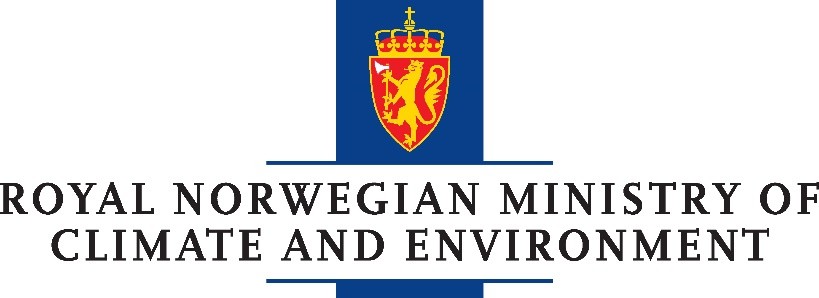 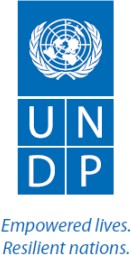 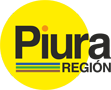 Concertando el desarrollo rural bajo en emisiones: diseño participativo de una estrategia y plan de inversiones para promover el desarrollo rural bajo en emisiones y reducir la deforestación en la Región Piura.ANEXOSANEXO I.	   Principales instrumentos de política pública para reducir la deforestación de la Región Piura.ANEXO II.	   Instituciones participantes en el Proyecto (Socias)ANEXO III.    El proceso de elaboración de la estrategia y plan de desarrollo rural bajo en emisiones en las Regiones Miembro de GCF-TF como parte de un programa multirregiones.ANEXO IV.    Metodología del Análisis Financiero de las Estrategias Jurisdiccionales de Desarrollo Bajo en EmisionesANEXO V.  Propuesta de organización y gobernanza para los proyectos de apoyo a la elaboración de la estrategia y plan de DRBE en las regiones miembros del GCG- TF en PerúANEXO VI.    Riesgos y medidas de contingencia del ProyectoANEXO VII    Proyectos e iniciativas nacionales que pueden ser articuladas con el ProyectoPag. 31Pag. 33Pag. 38Pag. 39Pag. 42Pag. 45Pag. 48FUNDAMENTOS Y ENFOQUESRESUMEN EJECUTIVOLa Región Piura se ubica en la costa norte del Perú, extendiéndose hacia los Andes y abarcando un pequeña porción de Amazonía. En consecuencia, presenta una alta diversidad de cobertura boscosa como se describe en el Diagnóstico Forestal de Piura: bosques secos (muy ralos, ralos, semidensos y densos) que se distribuyen en las partes baja, media y alta de la región y bosques húmedos, exclusivos de las partes altas. Con sus cerca de 1.9 millones de ha, concentra el 53% de los bosques del noroeste del Perú, que se extienden además en las regiones de Tumbes (12%) y Lambayeque (24%) alcanzando una superficie total de 3 654 371 hectáreas1 Para el año 2009, Piura tenía una superficie deforestada de 543,872 has y en el período 2009-2010 la deforestación alcanzó un pico de  57,403 has. Durante el período comprendido entre los años 2010-2015, los niveles de deforestación se han estabilizado en promedios cercanos a las 17,000 has anuales, mantienendose estables y se concentran en 4 de sus 8 provincias: Talara (29%), Ayabaca (25%), Huancabamba (26%) y Morropón (16%). El mismo diagnóstico estima que la región tiene un potencial de reforestación superior a las 430 mil ha.Análisis previos al proyecto, entre ellos el diagnóstico forestal regional y las líneas de base de proyectos REDD a escala local, han determinado que las principales causas de la deforestación en la Región Piura son la expansión de la frontera agrícola a pequeña escala y gran escala (cultivo de caña de azúcar, frutales, paprika entre otros), la tala selectiva para leña y carbón, el sobrepastoreo y los incendios forestales no controlados. Cabe señalar que en el caso de esta Región es importante diferenciar dos grandes ámbitos territoriales que definen la presencia de estas causas: a) el bosque seco y formaciones boscosas de la franja costera que son afectadas por la ampliación de la frontera agrícola a pequeña y gran escala, la tala selectiva, la expansión de la frontera urbana, los incendios forestales y el sobre pastoreo; y b) los bosques de altura o de montaña que son afectados por la expansión de la frontera agrícola a pequeña escala, el sobre pastoreo y los incendios forestales.En el citado diagnóstico se señala que la mayor proporción de tierras donde desarrollan los bosques, están ubicadas dentro del territorio de comunidades campesinas, en costa y sierra. Hay una alta proporción de comunidades que están saneadas, otras comunidades tienen títulos antiguos cuyos mapas no se ajustan a las características modernas del catastro por lo que requieren ser regularizadas. La existencia de comunidades cubriendo el 50% del territorio de la Región Piura debería ser aprovechada para mejorar la gobernanza y el uso sostenible de los recursos naturales, para lo cual se requiere fortalecer la organización y las capacidades de las comunidades campesinas”.Por otro lado, la región Piura contribuye con el 5% del PBI del país, y la agroexportación -ubicada principalmente en la costa- es una de sus principales actividades económicas y uno de los ejes de su sostenido desarrollo económico de los últimos diez años. Piura representa el 13% del total de las agroexportaciones del país y según la Asociación de Exportadores (Adex) en el 2015 se exportaron desde Piura US$ 2,166 millones. Ello es resultado de un profundo proceso de trasformación del agro que configurado una nueva estructura de la propiedad, así como innovaciones tecnológicas de gran envergadura que, lamentablemente, no han tenido un impacto positivo sobre los niveles de deforestación regional. Sin embargo, la demanda de agua para la agroindustria costeña justifica la atención a la conservación de las cuencas captadoras y puede viabilizar el pago por servicios de los ecosistemas a través del existente Fondo Regional del Agua.La región impulsa políticas para hacer frente a la desertificación (que incluye la deforestación), con el Plan de Acción Regional Piura de Lucha Contra la Desertificación y la Sequía – PAR PIURA LCDS, incorporadas en las orientaciones para alcanzar la visión del Plan de Desarrollo Regional Concertado de Piura el cual busca que, al 2021, la Región sea un “departamento seguro e inclusivo, [que] desarrolla una economía competitiva, diversificada e innovadora, gracias al aprovechamiento sostenible y responsable de los recursos naturales, potencialidades y diversidad de su territorio. Su población goza de servicios públicos de calidad y sus productores y productoras han fortalecido sus capacidades para la innovación y transformación productiva”. Este plan propone que al 2021 la deforestación en toda la jurisdicción se reduzca a rangos menores a las 10,000 has anuales, en el marco del compromiso asumido en la Declaración de Rio Branco del Grupo de Trabajo de los Gobernadores sobre los Bosques y el Clima.Para lograr hacer sinérgicos y convergentes estos avances, el Proyecto “Concertando el desarrollo rural bajo en emisiones: diseño participativo de una estrategia y plan de inversiones para promover el desarrollo rural bajo en emisiones y reducir la deforestación en la Región Piura” busca fortalecer las capacidades del Gobierno Regional de Piura y los actores clave de esta región para construir una estrategia de desarrollo rural bajo en emisiones y un plan de inversíón que les permitan gestionar su jurisdicción bajo un enfoque de gestión sostenible de  paisajes además de promover el desarrollo rural bajo en emisiones, incrementar su producción y competitividad mientras reducen la deforestación y cumplen con sus compromisos nacionales e internacionales de reducción de emisiones de gases de efecto invernadero asociadas al cambio de uso del suelo. Para ello, el Proyecto buscará en un plazo de 18 meses y bajo la conducción estratégica del Gobierno Regional de Piura, generar: 1) una estrategia jurisdiccional de desarrollo rural bajo en emisiones, sustentada en un análisis de causas de la deforestación y diagnóstico de cuellos de botella de la producción regional, validada y adoptada por el Gobierno Regional Piura y actores claves para reducir la deforestación; 2) un plan financiero sustentado en un robusto análisis de causas de la deforestación y diagnóstico de cuellos de botella de la producción regional para implementar la estrategia, validado por actores claves y adoptado por el Gobierno Regional Piura; 3) un proceso de desarrollo de destrezas en el Gobierno Regional Piura y actores clave, durante el  propio proceso de elaboración de la estrategia y el plan, para promover el desarrollo rural bajo en emisiones y la gestión de paisajes climáticamente inteligentes. Complementariamente, se busca que los Gobiernos Regionales vecinos,   que son igualmente parte de la plataforma macrorregional de bosques del norte, fortalezcan sus capacidades y se comprometan a implementar las medidas consideradas en la estrategia y plan para reducir la deforestación a escala macrorregional. Durante el proceso de construcción de estos instrumentos se buscará además que éstos se articulen con otros instrumentos y politicas a nivel regional que sean compatibles con la Declaración de Rio Branco y los planes y programas nacionales vinculados a la mitigación y adaptación al cambio climático, en particular el cumplimiento de los compromisos nacionales (NDC ante la CMNUCC) y los lineamientos de la Estrategia Nacional sobre Bosques y Cambio Climático (ENBCC). Para conseguirlo, se trabajará en conjunto con el Gobierno Regional para analizar las metas ya establecidas y alinearlas, a fin de poder cumplir con el compromiso de reducción de la deforestación a menos del 20%, sustentándolo en un análisis de causas de la deforestación específico para el contexto de los bosques del noroeste en la Región Piura, los cuales incluyen tanto los bosques secos o estacionalmente secos de la costa como los bosques en la zona de transición con la amazonia. De igual modo, el presente proyecto se inserta dentro del Programa acordado por los Gobiernos Regionales peruanos miembros del GCF-TF para el proceso de elaborar las estrategias y planes de desarrollo rural bajo en emisiones, con reducción de deforestación. Esta aproximación coordinada y convergente entre gobiernos regionales permitirá una óptima cooperación entre ellos y con sus contrapartes del Gobierno nacional. Asimismo, permitirá reducir los costos operativos del proyecto y homogenizar metodologías al colaborar horizontalmente en el proceso de su aplicación. Contar con una misma organización como parte responsable en todas las regiones participantes facilita este enfoque de programa colaborativo, al tiempo que se articula como socias en el proyecto a organizaciones clave en cada región. De esta manera se genera, y en algunos casos se fortalece, una innovadora red de planificación y acción de carácter público privado en materia de desarrollo rural bajo en emisiones, bajo el liderazgo de cada Gobierno Regional en su jurisdicción, pero con proyección interregional a través de la Plataforma Macroregional de los Bosques del Norte del Perú. Se puede asegurar así que el proceso en cada jurisdicción cuente con las mejores capacidades presentes en la región y reciba asistencia técnica experta, optimizando costos.La implementación del Proyecto estará a cargo de Earth Innovation Institute (EII), que en asociación con organizaciones locales e internacionales como la Asociación para la Investigación y Desarrollo Integral (AIDER); Naturaleza y Cultura Internacional (NCI); Solidaridad; Ausejo Consulting y el Centro Internacional de Investigación en Agroforestería (ICRAF) facilitarán el desarrollo de los productos señalados. Adicionalmente, se podrá convocar al proceso a otras organizaciones con presencia local. Así, se combinará la capacidad y trayectoria de organizaciones de la sociedad civil con experiencia y conocimiento de la Región Piura (manejo y conservación de bosques, producción agraria sostenible e investigación) y las mejores capacidades regionales, con la experiencia y trayectoria de centros de investigación y organizaciones internacionales, para generar productos adaptados a la realidad y necesidades de la Región Piura y fortalecer a actores locales claves para los cambios transformacionales deseados.AUTOEVALUACIÓNEstrategias jurisdiccionales existentesExiste alguna estrategia jurisdiccional de REDD o de desarrollo bajo en emisiones?  No. Sin embargo la Región Piura cuenta con avances sobre cambio climático y bosques que pueden ser insumos importantes para el proyecto como: Un Plan Estratégico de Desarrollo Regional Concertado “Piura al 2021” (PDRC) que define un modelo de desarrollo al 2021 basado en seis pilares: a) Estado y gobernabilidad, b) oportunidades y acceso a los servicios, c) derechos humanos e inclusión social, d) economica diversificada, competitiva y empleo, e) gestión territorial e infraestructura, y f) ambiente, diversidad biológica y gestión de riesgos y desastres. De igual modo el PDRC incluye un diagnóstico y escenario de referencia en el cual se cita la tendencia de crecimiento de las emisiones de GEI a nivel nacional y el costo que el cambio climático podría tener sobre la economía nacional; entre otras variables economicas. El PDRC propone además un escenario apuesta en el cual se espera llegar a menos de 10,000 hectáreas deforestadas al año (estimados en el 2014 16,263 ha/año) e incrementar el número de hectáreas protegidas bajo diferentes modalidades de conservación hasta 200,0000 ha (estimado al 2014, 149,445 ha)La Ordenanza Regional N° 224- 2011/GRP-CR que aprueba la Estrategia Regional de Cambio Climático (ERCC). Esta estrategia define que al “Al 2021, Piura es una región con una población consciente de su vulnerabilidad frente al cambio climático que gestiona de manera integral y responsable el ambiente, sus recursos y controla las emisiones de gases de efecto invernadero, sin comprometer su desarrollo sostenible”. 		LA ERCC define cuatro objetivos estratégicos para alcanzar esta visión, dos de los cuales están orientados a la conservación de bosques y el fortalecimiento de capacidades necesarias para la adaptación y mitigación del cambio climático. El Objetivo Estratégico 2 busca que representantes del Gobierno Regional y las municipalidades cuenten con capacidades fortalecidas para mejorar los procesos de toma de decisiones sobre políticas, planes y programas de desarrollo, al incorporar transversalmente los desafíos y las oportunidades que conlleva el cambio climático; mientras que el Objetivo Estratégico 3 busca que los actores regionales promueven energías, procesos limpios y la eficiencia energética en el departamento de Piura, orientados a reducir de manera efectiva las emisiones de GEI e incrementar la capacidad de captura de carbono. Este ultimo objetivo propone una meta de incremento de la forestación y reducción de la deforestación en los ecosistemas fráfigles de los bosques secos y de neblina para la reducción de emisiones de GEI e incremento de sumideros de carbono.Un Comite Regional de Lucha contra la Tala Indiscriminada, Comercio y Transporte Ilegal de Especies Forestales y de Fauna Silvestre como un espacio de coordinación para reducir la  tala ilegal y deforestación conformado por siete instituciones públicas y liderado por el Gobierno Rgional. Este espacio ha elaborado un mapa interactivo de la tala ilegal en Piura y está defiendo mecanismos para gestión sostenible de los recursos forestales en las comunidades campesinas, a través de la formación de Comités de Gestión Forestal locales. El Fondo Regional del Agua (FORASAN) que es el mecanismo financiero para la implementación del Plan de Gestión de Recursos Hídricos de la Cuenca Chira – Piura, impulsado por el Gobierno Regional de Piura y la Autoridad Nacional del Agua (ANA) del Ministerio de Agricultura y Riego. Este mecanismo está orientado a la conservación de los bosques y páramos que son las fuentes generadoras de agua para las ciudades y la importante y creciente agroindustria de Piura. Un Plan Regional de Desarrollo Forestal (PRDF 2013-2032) que establece las estrategias que orientan y ordenan el aprovechamiento y la restauración del recurso forestal y sus servicios ambientales. Este plan establece una visión y estrategias para el aprovechamiento y la restauración del recurso forestal y sus servicios ambientales. El plan tiene como principales enfoques la inclusión social, género y la adaptación al cambio climático, y busca la plena participación y el involucramiento de las comunidades campesinas y organizaciones de base en cuyos territorios se encuentra más del 63% de los bosques. Los ejes estratégicos identificados en el marco de la formulación del plan son: la gestión de los bosques, el fortalecimiento de la institucionalidad y la gobernanza forestal, el desarrollo de cadenas productivas forestales competitivas, el pago por servicios ambientales, la generación de cultura ambiental y el fortalecimiento de capacidades para una gestión forestal eficiente (PDRC, 2018). El Plan además propone cuatro programas estratégicos orientados al ordenamiento forestal, el desarrollo de cadenas productivas de recursos del bosque, gestión del conocimiento y gobernanza.Un diagnóstico forestal, que es la principal referencia para entender las causas de la deforestación en Piura. Aunque el diagnóstico fue elaborado en el 2012, y varias de las causas de la deforestación han variado, este documento es un precedente importante para entender las características de los bosques de Piura, su problemática, las experiencias exitosas en el manejo de los recursos forestales de la región, las oportunidades para la producción y la institucionalidad necesaria para potenciar el sector forestal. Es importante precisar que este diagnostico fue utilizado como referencia para el Plan Regional de Desarrollo Forestal. Se ha iniciado el proceso de zonificación forestal en Piura. Para ello se ha aprobado la Ordenanza Regional 414-2018-GRP/CR que declara de interés regional el proceso de zonificación y ordenamiento forestal en Piura, el cual permitirá cumplir con los objetivos planteados por la Zonificación Ecológica Económica-ZEE y el desarrollo de la Política Ambiental Regional. De igual modo esta ordenanza constituye un equipo técnico responsable para la elaboración del proceso de zonificación forestal de la región Piura conformado por funcionarios de diferentes instituciones públicas.  Cabe señalar que tal como se ha descrito, los avances mencionados son insumos importantes para la construcción de la estrategia de desarrollo rural bajo en emisiones y su plan de inversión ya que describen el contexto regional y proponen medidas para la conservación de bosques. En ese sentido, la ERDRBE construirá sobre las metas y acciones que resulten vigentes y las complementerá incluyendo acciones para transformar las causas que generan la deforestación en Piura. Mayor información puede ser encontrada en el Anexo I que lista los instrumentos de política regional identificados durante el proceso de la autoevaluación relativos a esta pregunta.¿Cuál es la cobertura geográfica de la estrategia?. La Estrategia Regional de Cambio Climático es para el ámbito territorial de Piura. La Estrategia Jurisdiccional también lo será.¿Qué causas de la deforestación (directas y subyacentes) se abordan? ¿Qué agentes de deforestación / cambio se asocian? Piura cuenta con un Plan Regional de Desarrollo Forestal (PRDF) que es instrumento de gestión que establece las estrategias que orientan y ordenan el aprovechamiento y la restauración del recurso forestal y sus servicios ambientales. Este plan indica que la causa de la deforestación es el cambio de uso del suelo por ampliacion de la frontera agricola (presión de agricultura y ganadería), la degradación de los bosques por la tala selectiva,  extracción y comercio  ilegal  de  especies  forestales  para producción de leña y carbón, y sobrepastoreo e incendios forestales.El Plan Regional presenta además un arbol de problemas para la gestión de los recursos del bosque orientandose principalmente a la degradación de estos ecosistemas (Fig No 1). De esta manera, se ha identificado que los incendios forestales, la tala selectiva para leña, la mineria artesanal y el limitado desarrollo de la industria forestal son las principales causas de la degradación de los bosques en Piura. El Plan cita además de manera general algunas causas de la deforestación no presentando un analisis similar al de degradación. Tampoco diferencia los procesos de deforestación geográficamente entre lo que ocurre en las parte andina y costera de la Región. Figura No 1. Arbol de Problemas del Plan Regional de Desarrollo Forestal asociado a la degradación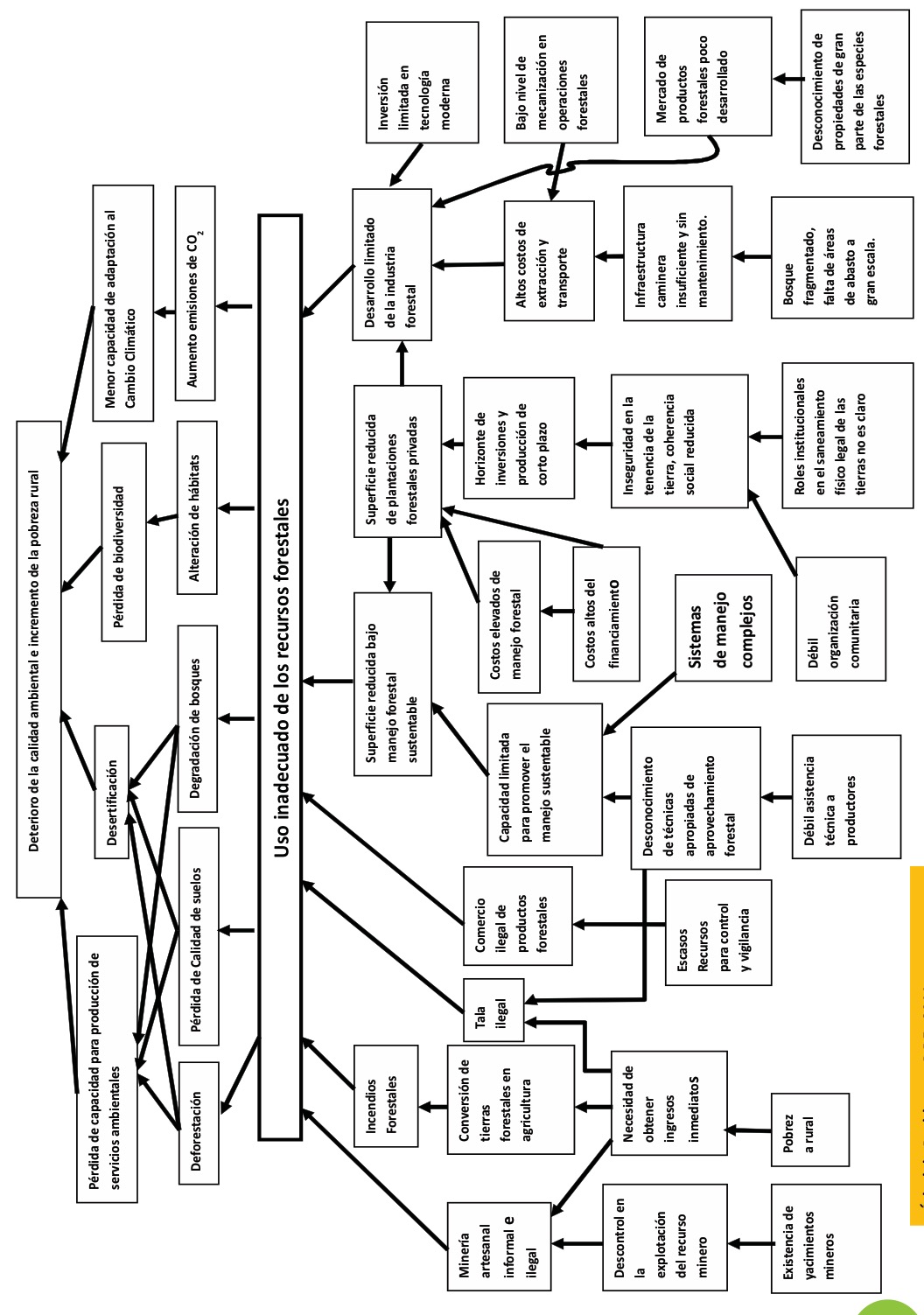 Fuente: PRDF,  2012Cabe señalar, este análisis fue realizado hace más de 10 años y requiere ser actualizado y complementado para enfocarse en la deforestación y definir la interacción entre las diferentes causas directas e indirectas identificadas, distinguiendo además entre los ámbitos costeños y andinos de la región.¿Cómo se compagina la estrategia con el marco normativo general, incluyendo las políticas sectoriales? ¿Existe inconsistencias? Al no existir estrategia no es posible determinar inconsistencias. Respecto a los instrumentos de gestión ambientales señalados es posible citar que la Estrategia Regional de Cambio Climático es producto de un proceso de formulación articulado a los procesos nacionales que el Ministerio del Ambiente (MINAM) impulsó entre los años 2010 y 2011. El documento regional guarda alineamiento con los documentos nacionales, pero que datan de más de diez años, por lo que requieren ser actualizados.¿Existe un vínculo entre la estrategia jurisdiccional y la Estrategia Nacional o los proceso de REDD+? No es posible afirmarlo, porque todavía no existe estrategia. ¿Existe un sistema para monitorear el avance de la estrategia jurisdiccional existente (datos forestales y no forestales)? No. Sobre datos de cobertura forestal y cambios de cobertura, no se cuenta aún con información de Geobosques, pero se espera que el Proyecto Probosques (ver siguiente respuesta) pueda superar esta limitación. Un elemento sustantivo para monitorear deforestación es la delimitación de los bosques, ya que existe una transición de los bosques secos hacia formaciones arbustivas y matorrales.¿La estrategia se vincula a los sistemas nacionales de monitoreo forestal u otros procesos nacionales / mundiales relevantes? No todavía. Es importante señalar que el Programa Nacional de Conservacion de Bosques y Cambio Climatico del Ministerio del Ambiente y la Agencia de Cooperación Internacional del Japón-JICA ejecutan en Piura el Proyecto de Desarrollo de Capacidades para la Conservación de Bosques y Mecanismos REDD+ (Proyecto Probosques). Dicho proyecto contribuye en la elaboración de una metodología para el mapeo de los bosques secos en el país. Se ha desarrollado en Lambayeque un modelo piloto, que será replicado en los ámbitos de Piura y Tumbes. En cuanto a monitoreo de metas asociadas a incremento de productividad e inclusión se podrá aplicar como instrumento la Plataforma Producir – Proteger propuesta por EII, de manera similar a otras regiones en el Perú y dentro del GCF.Otros procesos de desarrollo bajo en emisiones¿Existe algún compromiso y/o iniciativa de cadenas de suministros activas actualmente en la jurisdicción? No específicamente asociadas a reducción de emisiones, sin embargo es importante tomar en cuenta que existen cadenas productivas con larga tradición de asociatividad y que han transitado o transitan por iniciativas privadas de certificación y otros mecanismos de adecuación a una producción sostenible y especialmente cuidadosa con la deforestación. Se toma en cuenta la experiencia de CEPICAFE (PIDECAFE), las Asociaciones Bananeras (CEPIBO) que acceden al Comercio Justo, o los productores de mango de la Junta de Usuarios de San Lorenzo, que impulsan el Fondo Hídrico del Río Quiroz. Para el caso del banano, la Mesa Técnica de Banano, comparte preocupaciones como el recurso hídrico, conservación de páramos, certificaciones, tendencias de mercado, fitosanitarias, logística y negociación conjunta, entre otras.¿Cómo se relaciona la estrategia jurisdiccional existente con las iniciativas de cadenas de suministro sostenibles?. No se articulan dichas iniciativas, al no existir una estrategia jurisdiccional.¿Existen compromisos y/o iniciativas con los pueblos indígenas y/o comunidades locales (PI/CL)? No. Un avance en esa dirección es el proyecto “Mejorando capacidades locales para elaborar proyectos REDD en ecosistemas del bosque seco” diseñado por la Asociación para la Investigación y el Desarrollo Integral (AIDER) que intervino en la Comunidad Campesina Ignacio Távara, experiencia que ha sido sistematizada y será útil para el trabajo futuro.En caso afirmativo ¿cómo se relaciona con la estrategia jurisdiccional existe con las iniciativas de PI o CL (si las hay)?. No se cuenta con estrategia jurisdiccional, por lo que la experiencia señalada es una iniciativa local todavía no vinculada.¿Existen otros proyectos o actividades importantes y relevantes para REDD+ /LED en la jurisdicción? Si. El Proyecto REDD+ “Reducción de la Deforestación y Degradación de Bosques Secos Tropicales en Piura y Lambayeque”, realizado por la ONG AIDER. Para el caso de Piura, el proyecto se desarrolló en el ACR Bosques Secos Salitral – Huarmaca. Este proyecto, desarrollado con apoyo del Programa Manejo Forestal Sostenible del IICA, permitió levantar información relevante sobre deforestación pero sólo a escala local. Actualmente AIDER trabaja con apoyo de la ITTO en el fortalecimiento de capacidades para manejo forestal sostenible en bosques secos, indirectamente vinculado al tema.Financiación e inversión¿La estrategia jurisdiccional se apoya en un plan de inversión/implementación claro y detallado?. No, porque no existe estrategia jurisdiccional. Cabe señalar que el PRDF incluye de manera general un costo estimado de las acciones priorizadas en el PDRF (27 millones de soles) pero no detalla el costo por acción y no incluye los costos necesarios para transformar las causas directas de la deforestación en Piura. En caso afirmativo ¿Cuál es el alcance del plan de inversión? (por ejemplo, alcance geográfico, alcance sectorial) Detallar. No existe una estrategia jurisdiccional que se apoye en un plan de inversiones. El alcance del PRDF, documento que será utilizado como referencia, es toda la región Piura.¿Se ha identificado la variedad de corrientes financieras existentes que podrían ser pertinentes para la implementación de la estrategia / el plan REDD+ y maneras de involucrarlas (por los menos los flujos financieros públicos, locales e internacionales; y los privados potenciales)?. No específicamente, pero se considera que el Fondo Regional del Agua – FORASAN podrá canalizar recursos importantes para inversiones en producción sostenible, asociada a reducción de deforestación y mantenimiento o recuperación de cobertura forestal. De igual modo, el PRDF incluye una lista general de posibles fuentes de financiamiento para la conservación de bosques pero principalmente orientados al presupuesto de las instituciones públicas. No se incluye información sobre fuentes privadas.Tampoco se ha determinado los flujos financieros locales e internacionales. ¿Cuánto del presupuesto se está financiado y quien lo realiza?. No es posible definir, en ausencia de estrategia y plan.¿Existen oportunidades para alinear financiación existente con los objetivos de REDD+ jurisdiccionales/ subnacionales? No. Esta tarea no ha sido abordada en la región. Sin embargo, es importante anotar que actualmente existe un amplio proceso de participación de las autoridades regionales, locales y sociedad civil en torno al proceso de inversión previsto en el “Proyecto de Reconstrucción con Cambios” en el marco de la Ley Nº 30556, enfocada en la reconstrucción posterior al último evento del Fenómeno El Niño, lo que constituye una oportunidad de trabajo intersectorial y multinivel positiva. Aprendizajes de estrategias o planes existentes¿Qué se ha logrado como resultado de una estrategia jurisdiccional y ha llevado esto a los efectos esperados? No es posible determinar porque no se cuenta con una estrategia jurisdiccional.¿Qué se necesita para lograr el impacto deseado? La prioridad es contar con una Estrategia Jurisdiccional y su plan de financiamiento para su implementación.¿Ha habido resultados inesperados? No es posible determinarlo.¿Cuáles han sido los productos /resultados de la estrategia jurisdiccional existente? No se cuenta con la Estrategia Jurisdiccional, sin embargo, se identifican resultados focalizados en los proyectos piloto implementados, como el proyecto “Mejorando capacidades locales para la elaboración de proyectos REDD en ecosistemas de bosques secos” implementado por AIDER, en el que se ha podido identificar las comunidades campesinas asentadas en los bosques secos pero no se cuenta con información detallada de la superficie de bosques con que cuenta a nivel individual cada comunidad campesina. Además aún son muy escasas las comunidades campesinas que cuentan con un plan de manejo forestal para su territorio y la gran mayoría desconoce los tipos de bosque con que cuentan.¿Hay lecciones aprendidas de la implementación de los planes existentes?. Aunque no hay planes de esta naturaleza, se puede identificar en el trabajo en general, limitaciones en el financiamiento y una débil articulación con los instrumentos de gestión de las instancias regionales y locales.¿Ha habido retos en el desarrollo o la implementación de la estrategia? En general, respecto a la gestión de bosques se tiene: a) limitaciones en la transferencia de funciones desde el nivel central, que no comprende financiamiento, sino solo funciones, b) débil adecuación del organigrama del Gobierno Regional a las nuevas funciones asumidas, y c) falta de continuidad en las acciones iniciadas, las cuales terminan siendo sólo experiencias piloto locales, sin escalar al ámbito mayor de la jurisdicción, ni ser incorporadas como políticas públicas.Capacidad de los socios¿La organización asociada tiene una presencia fuerte en la jurisdicción?El Gobierno Regional contará para el proceso de elaboración participativa de la estrategia y plan de reducción de emisiones con el apoyo de un grupo de organizaciones de alto nivel y capacidades complementarias, que actuarán bajo el liderazgo del gobierno regional. Por tanto, la evaluación se refiere a este colectivo de organizaciones de apoyo. La parte responsable es Earth Innovation Institute -EII, las organizaciones socias que actúan directamente en la región son AIDER, Solidaridad y NCI, la asistencia técnica para análisis de procesos y drivers de deforestación está a cargo del ICRAF, y la asistencia en materia de capacitación y monitoreo a cargo de Ausejo Consulting.¿Se trata de una propuesta regional? No. La propuesta se genera para la jurisdicción de la Región Piura; sin embargo, considerando que el Ecosistema Bosque Tropical Seco se localiza en la costa norte del Perú, entre las regiones de Tumbes, Piura y Lambayeque y cubre una superficie de 3, 230,263 ha (INRENA, 2003), se buscará promover acciones de carácter interregional, articulando para ello acciones con el ya indicado Proyecto de Desarrollo de Capacidades para la Conservación de Bosques y Mecanismos REDD+ (Proyecto Probosques), ejecutado por el PNCBMCC del MINAM con recursos JICA, en el marco de la Plataforma Macroregional Bosques del Norte del Perú que involucra a los gobiernos regionales de Tumbes, Piura y Lambayeque. Si bien no se podrá financiar actividades ni generar estrategias para Tumbes y Lambayeque por no ser miembros del GCF-TF, el enfoque de la estrategia en Piura se inserta dentro del conjunto de bosques de la costa norte. Se espera la futura incorporación de las regiones vecinas, dada la necesidad de atender problemas comunes.¿El socio tiene la capacidad de gestionar con efectividad un proyecto de semejante escala? Si. En el caso de EII tiene en marcha dos proyectos que operan componentes en el Perú, con IKI y con NICFI, para apoyar en el proceso hacia desarrollo rural bajo en emisiones, impulsando el enfoque de producción - protección - inclusión, aplicando la metodología del TPS -Territorial Performance System en regiones amazónicas. Conjuntamente con MDA y FT se ha producido una serie de tres documentos referidos a la aplicación en el Perú del enfoque P-P-I para desarrollo rural bajo en emisiones. En este marco se ha adelantado el diseño de la plataforma de monitoreo, con información general de todas las regiones del CIAM y se tiene trabajadas las metas de producción, protección e inclusión para las regiones de San Martín y Ucayali, como etapa inicial de la formulación de la estrategia LED-R. Esta experiencia será canalizada al proceso en la Región Piura.Resepecto a la actual propuesta, EII ha organizado y conducido talleres iniciales en todas las regiones, sobre la base de los cuales se ha adelantado la elaboración del proyecto. Su presencia en Piura es reciente y eventual, pero ello no impide su contribución técnica al proyecto, que será complementada por la acción de los socios del proyecto. AIDER-Piura (Socio): Desarrolla i) Proyectos de manejo forestal sostenible en la Comunidad Campesina “José Ignacio Távara Pasapera”, incluyendo manejo silvoganadero y apoyo a iniciativas productivas como producción de algarrobina y heno. Igualmente apoya iniciativas de regeneración natural asistida a través de acuerdos de conservación en comunidades campesinas. ii) Diseño de proyecto REDD+ para el Área de Conservación Regional Bosque Seco Salitral Huarmaca. NCI Piura (Socio): Está presente en Piura desde el 2004, en los bosques húmedos montanos de Ayabaca y Huancabamba, en los bosques secos de la región y los ecosistemas marino – costeros. A la fecha, ha contribuido a la creación de 7 áreas de conservación, que suman un total de 81.452 ha. Solidaridad (Socio): Tiene presencia activa en la Región Piura por más de 17 años, coordinando con todos los actores de la cadena de Banano Orgánico e instituciones de gobierno local y distrital. En los últimos años el trabajo se ha concentrado en el fortalecimiento de la Mesa Técnica de Banano.¿El socio colabora con otros gobiernos subnacionales en propuestas diferentes?. Si. EII actúa como parte responsable en otras seis regiones, el ICRAF hará lo propio respecto a los análisis de drivers de deforestación. AIDER participa también en Ucayali, Solidaridad en San Martín, en tanto que NCI en Huánuco y Amazonas.En caso afirmativo ¿El socio tiene la capacidad de trabajar con múltiples gobiernos subnacionales? Si. La estrategia de construir alianzas con una red de organizaciones en cada región permite generar sinergias y amplia la capacidad conjunta de brindar asistencia técnica a los gobiernos regionales y proveer las facilidades logísticas que sean necesarias.OPORTUNIDADES ESTRATÉGICASComo resultado de la autoevaluación del Proyecto se ha identificado que existen importantes avances en la construcción de políticas públicas regionales para reducir la deforestación y promover el desarrollo rural bajo en emisiones; sin embargo, estas políticas deben articularse, y en algunos casos mejorarse, para cumplir con el compromiso asumido por el Gobierno Regional de Piura en la Declaración de Rio Branco. Por ello se considera que la elaboración de una estrategia y plan de inversión es prioritario y urgente para organizar las intervenciones actuales y futuras, y orientarlas hacia esta meta. De igual modo, es necesario medir el impacto de estas políticas y asegurarse que están enfocadas de manera correcta en base a un análisis de causas de la deforestación que permita priorizar las acciones de mayor importancia estratégica. Que el Gobierno Regional de Piura cuente con un Diagnóstico Forestal y un Plan de Acción contra la Desertificación y la Sequía es una clara manifestación de atención al tema y de compromiso con la reducción de la deforestación. La construcción del plan de inversión resulta prioritaria además porque existen importantes recursos financieros – a través de proyectos como el Proyecto de Reconstrucción con Cambio o iniciativas no gubernamentales – que serán invertidos durante el periodo 2018-2020 que deben ser alineados y articulados bajo una propuesta estratégica a escala jurisdiccional para permitir su  uso más eficiente. Además, se ha identificado diversos aspectos regionales que representan oportunidades a considerar en el diseño de la estrategia jurisdiccional, como:Los recursos hídricos como oportunidad: Piura cuenta con dos grandes ecosistemas y una amplia biodiversidad asociada a ella. En la costa predomina el bosque de trópico seco y en la zonas andinas el bosque de neblina o húmedo, que originan las nacientes de los ríos Piura, Quiroz, Chipillico, en la vertiente del Pacífico y el río Huancabamba en la vertiente del Atlántico. La gestión de las fuentes de agua asociado a la gestión en las cuencas intermedias y bajas es uno de los pilares de la estrategia jurisdiccional para un desarrollo rural bajo en emisiones. La institucionalidad regional ligada a ello, las Juntas de Usuarios y Comisiones de Usuarios, se ha convertido en las organizaciones más representativas y de mayor poder del sector agrario, espacio que se ha visto reforzado con la nueva ley de recursos hídricos. Esta institucionalidad sustentaría la estrategia jurisdiccional y el Fondo Regional del Agua – FORASAN, debe ser parte de esta estrategia, en el papel de canalizador de recursos para la conservación y restauración de bosques y otros ecosistemas de vegetación silvestre en las cuencas captadoras.Sistema Regional de Conservación: la Estrategia Regional de Diversidad Biológica de Piura (2013) identifica 26 sitios prioritarios y cuatro corredores de conservación (Bosque Seco de Llanura, Bosque Seco de Colina, Humedales de Sechura y, Bosques Húmedos de Montaña y Páramos) sobre los cuales el GORE, en su afán de gestionar áreas de conservación para proteger estos espacios naturales y su biodiversidad, ha creado el Sistema Regional de Conservación de Áreas Naturales (SRCAN) como un sistema complementario al SINANPE (Sistema Nacional de Áreas Naturales Protegidas por el Estado) y al Programa Regional de Conservación de Áreas Naturales Protegidas - PRCAN como su órgano técnico operativo. La gestión de este espacio, con enfoque participativo, involucra a múltiples actores, gobiernos locales, comunidades campesinas, organizaciones de productores y empresas (sector privado). Piura cuenta con 234,000 has bajo alguna modalidad de conservación. La dinámica operativa del SRCAN-Piura, su crecimiento y consolidación debe convertirse en otro pilar que sustente la estrategia jurisdiccional.Comunidades campesinas y tejido social regional: más de 150 comunidades campesinas costeras y andinas son actores clave en la gestión del territorio y manejo de los bosques; propietarios de territorios y de los recursos de sus bosques en una extensión de más de 2 millones de has (50% de la región) involucran a más de 80,000 familias. Sin embargo, es una institucionalidad que atraviesa dificultades en su dinámica interna y que están debilitando la vida orgánica de las mismas. El futuro de los bosques y la protección de las cabeceras de cuencas están fuertemente vinculados al futuro de las comunidades campesinas. Iniciativas como CECOBOSQUE, la Central de Comunidades del Bosque Seco de la Región, deben ser articuladas como parte de la estrategia jurisdiccional para un desarrollo rural bajo en emisiones.Nueva estructura agraria y desarrollo agroexportador: las limitaciones hídricas en regiones importantes para los cultivos de agroexportación, como Ica y la Libertad, alentaron la presencia de inversionistas en el agro piurano, lo que ha terminado por configurar una nueva estructura de la propiedad y modelo de negocios, así como innovaciones tecnológicas de gran envergadura que han convertido a la región en una de las principales agroexportadoras del país. Hoy existen grandes propiedades de más de 1000 ha, y también medianas, que superar las 100 has con riego tecnificado. Se han instalado nuevos cultivos, como la uva, principal producto de exportación regional. La presencia de estos nuevos actores permitirían abordar de manera más eficiente temas centrales para un desarrollo rural bajo en emisiones, como la sostenibilidad de la cadena de suministros, el acceso a financiamiento competitivo y mecanismos de inclusión económica y social. Asegurar la provisión de agua procedente de los bosques y cuencas altas debe ser percibido claramente como una prioridad.Finalmente, y como parte de los resultados del GCF-TF en Perú, los Gobernadores peruanos integrantes de la Plataforma son cada vez más conscientes de la importancia de promover cambios transformacionales para promover el desarrollo rural bajo en emisiones de sus regiones. No existe una oposición a este enfoque sino más bien mucha expectativa, con base a la evidencia de otros estados miembros del GCF-TF, para generar resultados tempranos a favor de sus regiones. Esta voluntad no debe ser desaprovechada y debe potenciarse para generar un liderazgo que permita generar compromisos de los actores regionales necesarios para reducir la deforestación. Se considera que este Proyecto permitirá, a través de sus estrategias de comunicación y desarrollo de capacidades, fortalecer este liderazgo, generando capacidades en otros actores de modo tal que se pueda implementar el plan una vez aprobado. El potencial de expansión hacia las regiones vecinas, miembros de la Plataforma Macrorregional Bosques del Norte, es significactivo, lo que permitiría casi duplicar el área de bosques atendidos, lo que otorga un valor adicional al proyecto.Teoría del cambioLa principal causa de la deforestación en Piura es la expansión de la agricultura exportadora y agroindustrial. En el esquema de la Figura 2, se muestra de manera preliminar9 -en tanto que recién con el estudio sobre drivers y procesos se podrá confirmar la validez de lo aquí expuesto, basado en información de expertos y estudios a escala local- las principales causas directas e indirectas que generan que la deforestación aumente en Piura y por lo tanto no se pueda cumplir con los compromisos asumidos en la Declaración de Rio Branco. Esta aproximación resulta consistente con las propuestas de la ENBCC.Tal como se ha señalado, las principales causas de la deforestación en Piura están asociadas a la expansión de la agricultura de exportación y la agroindustria, y esta expansión esta incentivada por un conjunto de causas subyacentes, como son el limitado acceso a incentivos para una producción sostenible, políticas de desarrollo desarticuladas y sin salvaguardas, la demanda del mercado, el desarrollo de economías ilegales en amplios espacios provinciales (minería ilegal), la falta de ordenamiento y asignación de derechos bajo un catastro ordenado además de la limitada puesta en valor del bosque. Estas causas subyacentes tienen como elemento común que son consecuencia, entre otros factores, de políticas de desarrollo regional no articuladas bajo un enfoque de crecimiento verde y paisajes, la falta de recursos e incentivos para ser implementadas, y una débil articulación entre actores. También se presentan incendios forestales, producción de carbón vegetal y extracción de leña y sobrepastoreo de ganado caprino. Como se ha ya mencionado, se puede distinguir diferentes escenarios, principalemente entre las partes bajas y medias y las partes altas de la región. Aunque de manera general las causas directas identificadas responden igualmente al cambio de uso de la tierra, los cultivos y tamaño de las operaciones varía, así como los procesos y actores. En la zona baja se presentan las operaciones de mayor tamaño e inversiones significativas, con cultivos como caña de azúcar para etanol, frutales (vid, limón, mangos) y berries, páprika, entre otros. En la zona media, ocurre siembra mecanizada de vid y cultivos de pan llevar y pastos. En la zona alta, de mayor humedad, se tiene presencia de cacao y café, en adición a cultivos de pan llevar, pastos y caña de azúcar para panela. Para abordar esta situación se ha identificado que es necesario promover una gestión sostenible e integrada  de los recursos naturales de la Región Piura bajo un enfoque de paisaje y crecimiento verde que permita alinear las políticas, incentivos, mejorar el otorgamiento de derechos y poner el valor en bosque y otros ecosistemas silvestre proveedores de servicios ecosistémicos. De igual modo, es necesario incorporar la dinámica del sector agroexportador competitivo y altamente eficiente, a fin de que pueda acceder a nuevos mercados que generen una alta rentabilidad y trabajen bajo estándares de sostenibilidad.Figura 2. Teoría del Cambiodel ProyectoFuente: elaboración propia 2018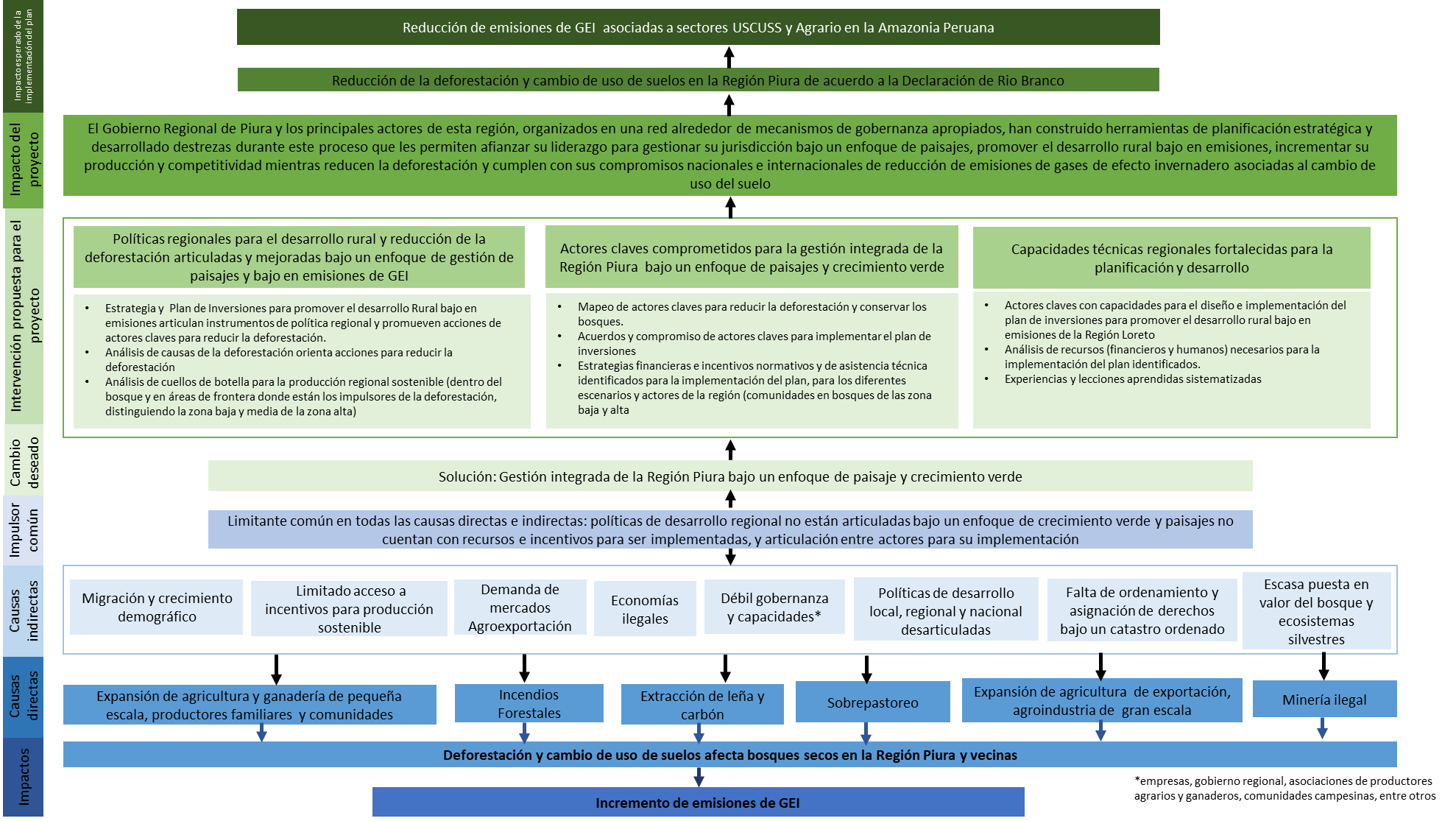 Situación de inicio previa de la intervención del proyectoA inicios de abril del 2018 se ha determinado que el Gobierno Regional de Piura ha avanzado en la construcción de instrumentos de planificación para promover el desarrollo regional, adaptarse y mitigar el cambio climático y conservar la biodiversidad. Estos instrumentos son principalmente el PDRC, el PRDF, la ERCC y el Diagnostico Forestal de la Región Piura. Además se esperaría que al inicio del proyecto existan avances importantes en el proceso de zonificación forestal que permitan determinar de manera preliminar la aptitud de los bosquses de Piura. De igual modo, se puede indicar que el Gobierno Regional ha promovido políticas públicas para la conservación de los bosques y desarrollo agrario lo que ha permitido avances importantes en el ordenamiento forestal, el establecimiento de áreas naturales protegidas, de administración nacional, regional y privadas de base comunal.Sin embargo, también se ha determinado que estos instrumentos de planificación no están articulados lo que genera a veces políticas contradictorias. Como herencia del enfoque de gestión sectorial previo al proceso de descentralización y no totalmente superado, las diferentes áreas del gobierno regional han desarrollado instrumentos “sectoriales” correspondientes a su área de competencia, pero éstos no se integran o retroalimentan entre sí en forma sistémica para su aplicación a escala de paisajes (p.ej. el Plan Regional Piura de Lucha contra la Desertificación y la Sequía, el Plan de Desarrollo Regional Agrario). De igual modo se ha determinado que existen propuestas valiosas asociadas al manejo de los bosques que deben ser complementadas con estrategias y acciones para transformar las causas que generan la deforestación en la Región Piura. Más aun, se ha identiticado que existe información de referencia sobre las causas de la degradacion de bosques que debe ser complementada y actualizada. De igual modo, si bien muchos de los instrumentos listados en la autoevaluación han sido construidos a través de procesos participativos todavía no se ha logrado desarrollar acuerdos explícitos con actores clave (p.ej. comunidades campesinas o asociaciones de productores agrarios o empresas) para transformar aquellas causas directas e indirectas que incentivan la deforestación en la región.Situación esperada después del proyectoGracias a la intervención de este proyecto, que es promovido y será liderado por el Gobierno Regional de Piura, se espera que el Gobierno Regional y los principales actores de esta región, organizados en una red alrededor de mecanismos de gobernanza apropiados, hayan construido herramientas de planificación estratégica y desarrollado destrezas durante este proceso, que les permiten afianzar su liderazgo para gestionar su jurisdicción bajo un enfoque de paisajes, promover el desarrollo rural bajo en emisiones, incrementar su producción y competitividad mientras reducen la deforestación y cumplen con sus compromisos nacionales e internacionales de reducción de emisiones de gases de efecto invernadero asociadas al cambio de uso del suelo. Cabe precisar que se espera que el plan de inversiones, a construir con este proyecto, pueda retroalimentar a los otros instrumentos aprobados o formulados (PDRC, ERCC, ERDB, Plan de Desarrollo Regional Agrario, Ordenamiento Forestal, etc.) para determinar cómo el Gobierno Regional de Piura cumple con el compromiso asumido en la Declaración de Rio Branco y genera insumos a instrumentos nacionales como la Estrategia Nacional sobre Cambio Climático, la NDC, y la ENBCC, entre otros.OBJETIVOS Y RESULTADOS ESPERADOSObjetivo principalEl Gobierno Regional Piura y los principales actores clave de esta Región han generado herramientas de planificación y estrategias, desarrollando destrezas para ello durante el proceso, afianzando su liderazgo para promover el desarrollo rural bajo en emisiones, reducir la deforestación y gestionar su jurisdicción con un enfoque de gestión sostenible de los recursos naturales de la region, bajo alianzas publico privada, que contribuyen a la sostenibilidad de sus operaciones, cumpliendo así con sus metas de desarrollo regional y los compromisos asumidos en el marco del GCF-TF, contribuyendo al logro de la NDC del Perú.Objetivos secundariosElaborar una estrategia jurisdiccional  de desarrollo rural bajo en emisiones, sustentada en un análisis de causas de la deforestación y diagnóstico de cuellos de botella de la producción regional, validada y adoptada por el Gobierno Regional Piura y actores claves para reducir la desforestación.Elaborar un plan financiero sustentado en un robusto análisis de causas de la deforestación y diagnóstico de cuellos de botella de la producción regional, para implementar la estrategia validado por actores claves y adoptado por el Gobierno Regional Piura,Conducir un proceso de desarrollo de destrezas en el Gobierno Regional Piura y actores clave, durante el proceso de elaboración de la estrategia y el plan, para promover el desarrollo rural bajo en emisiones y la gestión de paisajes climáticamente inteligentesGenerar acuerdos con actores clave para implementar las medidas señaladas en la estrategia y el plan de inversión.Para alcanzar estos objetivos, se elaborarán los productos señalados en el Cuadro 1, en las páginas siguientes.Cuadro 1: Marco de Resultados14 Por expertos puede entenderse investigadores, funcionarios públicos con conocimiento de políticas regionales agrarias o forestales, pobladores locales o comuneros que conozcan procesos de ocupación del territorio, guarda parques u otros similares.15 Existe un análisis preliminar de causas de la deforestación en el diagnóstico forestal de la Región Piura elaborado en el año 2016 pero debe actualizarse y realizar un análisis específico de las causas directas e indirectas por grandestipos o unidades de bosques (bosques secos en la franja costera, bosques en cabeceras de cuenca, etc.16 Existen diagnósticos, líneas base asociados al diseño de proyectos de inversión e informes de consultorías para algunas cadenas de suministros (p.ej. banano) pero no se ha vinculado estos cuellos de botella al potencial para reducir la deforestación a nivel regional.17 Grupos de actores claves: gobiernos regionales colindantes, municipios, comunidades campesinas, empresas agroindustriales, grupos de pequeños extractores de leña, gobiernos locales, mujeres y jóvenes, entre otros. Análisis de actores al inicio del diseño de la estrategia brindará mayor información sobre actores que deben ser priorizados y proceso participativo18 De acuerdo a lo sugerido en la nota conceptual de la convocatoria, el plan de inversiones o financiero – en el caso de la Región Piura – será un instrumento de planificación que brindará detalles operativos para la implementación de la estrategia. En este documento se precisará además los costos de las acciones propuestas y presentará un planteamiento para financiarlas. Así incluirá información sobre el financiamiento necesario, en que ámbitos (temáticos o del paisaje), qué opciones de fondeo hay y que instrumentos canalizaran el financiamiento a los actores implementadores además de los arreglos institucionales necesarios (en los casos que amerite)19 Grupos de actores claves: gobiernos regionales colindantes, municipios, comunidades campesinas, empresas agroindustriales, grupos de pequeños extractores de leña,mujeres, jóvenes,  entre otros. Análisis de actores al inicio del diseño de la estrategia brindará mayor información sobre actores que deben ser priorizados y proceso participativo.20 Considera prioritariamente a funcionarios del Gobierno Regional de Piura, Tumbes y Lambayeque, organizaciones de comunidades campesinas (CECOBOSQUES u otros similares), gobiernos locales o municipios, asociaciones de productores de cadenas de suministros asociadas a deforestación.Fuente: elaboración propia, 2018DESCRIPCIÓN DE ACTIVIDADESSe prevé un plazo de 18 meses para la implementación del proyecto marcado por dos hitos importantes: a) las elecciones regionales (octubre 2018) que ocurrirán en octubre 2018 y b) el cambio de gestión regional (enero 2019). Para ello, el Gobierno Regional y los socios en la implementación de este proyecto, han previsto una etapa de trabajo previa al inicio del proyecto que considera la difusión e información a actores políticos claves sobre los beneficios de una aproximación al desarrollo rural bajo un enfoque bajo en emisiones. Estas actividades consideran eventos regionales con actores claves, la preparación de material informativo y reuniones con los expertos de acuerdo al Grupo de trabajo constituido a través de la resolución ejecutiva regional. Se coordinará con la Mesa de Concertación de Lucha Contra la Pobreza para incorporar compromisos de desarrollo rural bajo en emisiones y reducción de deforestación dentro del Pacto de Gobernabilidad que acuerdan entre los candidatos a la gobernación en cada periodo electoral.Tal como muestra el marco de resultados, el proyecto construirá varios productos y subproductos, concretamente una estrategia y un plan financiero para impulsar el desarrollo rural bajo en emisiones (productos 1 y 2), que comprende como subproductos: un análisis de causas de la deforestación, un análisis de los cuellos de botella regionales para una producción libre de deforestación, un análisis financiero que ayude a definir los costos de implementación de la estrategia y el plan, las brechas de financiamiento y las estrategias financieras apropiadas para implementarlo además de los prioridades de financiamiento. Además de ello el proyecto considera fortalecer las capacidades de especialistas y funcionarios regionales para diseñar e implementar estos instrumentos, capacidades que se miden en el número de personas que ponen en práctica los conocimientos adquiridos (producto 3). En este último se considera la articulación con las regiones vecinas integrantes de la Plataforma Macrorregional Bosques del Norte.Etapa pre-operativaEn esta etapa se iniciará la conformación de los equipos de trabajo, en línea con la estructura planteada en el Anexo V, incluyendo el equipo técnico asesor (ETA) y Grupo Técnico Regional (GTR) constituido por el personal designado por el gobierno regional y los especialistas destacados por las organizaciones socias y otras que se involucren. Debido a la situación de cambio de administración, puede ser materia de ajustes posteriores.La preparación del proceso se iniciará con la elaboración de materiales de capacitación para el equipo, mapeo de actores clave y preparación de materiales de comunicación. Al contarse con presupuesto, se iniciará proceso de información a las nuevas autoridades electas y designadas, de ser posible desde la comisión de transferencia. EII, AIDER, Solidaridad y NCI, en colaboración con otras organizaciones que pudieran estar interesadas, elaborarán durante este periodo los planes de monitoreo y sistematización del proceso, así como el plan para el involucramiento de actores, con perspectiva de género y enfoque intercultural. Se iniciará articulación con agencias nacionales, para asegurar alineamiento con procesos e instrumentos nacionales.Etapa operativaAl inicio de esta primera etapa, con los recursos del proyecto ya disponibles, se realizará: 1) el alineamiento interno y formulación de propuesta colectiva entre todas las gerencias y direcciones regionales, con la asistencia de equipo de apoyo del proyecto (se procederá a la designación formal del grupo de trabajo responsable, por el gobierno regional; se provee capacitación sobre conceptos básicos sobre DRBE, gestión de paisajes, cambio climático y producción sostenible; y sobre análisis de deforestación); 2) un diagnóstico, que consolidará la información disponible y profundizará en lo requerido, respecto principalmente a tendencias, ubicación espacial, análisis de los procesos y causas de la deforestación; identificación de obstáculos /cuellos de botella para producción sostenible. Esta actividad será desarrollada por ICRAF, AIDER, Solidaridad, NCI y el Gobierno Regional y será retroalimentada con grupo de expertos y actores clave. Para ello se acordará una metodología, se preparará un manual y se realizará una capacitación a los equipos regionales. Después se levantará información de campo, se analizará imágenes satélites y se elaborará un análisis de redes para entender las relaciones entre cada causa subyacente y directa. En el caso del diagnóstico de los cuellos de botella para la producción regional el equipo de soporte en la Dirección Regional de Agricultura del GR de Piura recopilará información y estadística agraria regional y sostendrá reuniones con productores y empresarios para determinar los factores que limitan el incremento de la producción regional.En simultáneo, el equipo técnico del proyecto y las organizaciones de apoyo al proyecto (EII, AIDER, Solidaridad y NCI) avanzarán en preparar el primer borrador a través de revisión de los instrumentos y políticas regionales, reuniones internas incluyendo talleres con personas y entidades invitadas. Este documento inicial comprende la definición colectiva de las metas y visión, la elaboración de teoría del cambio, establecer línea de tiempo propuesta con metas, acciones e hitos claves, la propuesta de gobernanza y la visión territorial de metas propuestas. Esta versión contendrá además la propuesta con acciones clave para alcanzar las metas (qué, quiénes, cómo, cuándo) y los recursos necesarios, incluyendo los financieros. Esta última información se levantará con el soporte de especialista locales, e incluirá estimar los costos de las acciones priorizadas, determinar los recursos disponibles y se realizará un análisis de brechas de recursos -incluyendo el análisis de recursos pro y contra desarrollo rural bajo en emisiones . La propuesta incorporará recomendaciones de política sobre opciones de fondeo, instrumentos y criterios de priorización acordes al contexto de la jurisdicción. La vinculación con instrumentos como el FORASAN para canalizar recursos de pagos por servicios ecosistémicos de provisión de agua será fundamental.El proceso de consulta y validación del plan y la estrategia buscará llegar a los actores claves mapeados al inicio del proyecto y sobre la base de un plan de involucramiento que preparará el equipo técnico del Gobierno Regional, EII, AIDER, Solidaridad y NCI. Este plan considerará los espacios existentes como la CAR - Comisión Ambiental Regional, Comité Técnico de Ordenamiento Forestal, los comités técnicos agrarios, mesas técnicas de cadenas productivas priorizadas, las Comisiones Ambientales Municipales - CAM. Además, se trabajará junto a las comunidades campesinas y sus organizaciones para poder tener un diálogo apropiado, con estas instancias representativas de la región, sobre la propuesta. Los aportes serán revisados, procesados y respondidos por el equipo técnico regional y el equipo técnico de apoyo. Con estos aportes e insumos se elaborará la segunda versión que será validada en un taller con actores clave, delegados en el proceso previo. Durante este proceso, además, se identificarán los posibles acuerdos bilaterales entre el Gobierno Regional y grupos de actores específicos para promover la implementación del plan.La conducción política del proceso está a cargo del Gobernador Regional o su representante y los miembros del Grupo de Trabajo indicados en la resolución que convoca el proceso. El trabajo técnico está a cargo del Grupo de Trabajo Regional (expertos de direcciones regionales y gerencias) y de los profesionales aportados por el proyecto, con el apoyo de expertos de las instituciones socias. En particular se tendrá la asistencia técnica del ICRAF en materia de análisis de deforestación, de EII en desarrollo rural bajo en emisiones y de las ONG AIDER, Solidaridad y NCI. Considerando el objetivo de fortalecer capacidades todas las tareas tendrán contrapartes locales y se involucrará a la academia y otras ONG presentes en la región. Todas las actividades indicadas se encuentran reflejadas en el presupuesto presentado. Las actividades de capacitación se realizarán con el acompañamiento de Ausejo Consulting quien preparará junto a una universidad una propuesta de curso de inducción y módulo de acompañamiento durante el proceso para poder evaluar los avances e implementación de los conocimientos adquiridos.1.6.	PLAN DE IMPLEMENTACIÓN Y PLAZOSLa Figura 3 y el Cuadro 2 presentan las actividades principales e hitos para la implementación del proyecto indicado la organización responsable de la cada una de ellas.Figura 3. Esquema del proceso de elaboración participativa de la estrategia y plan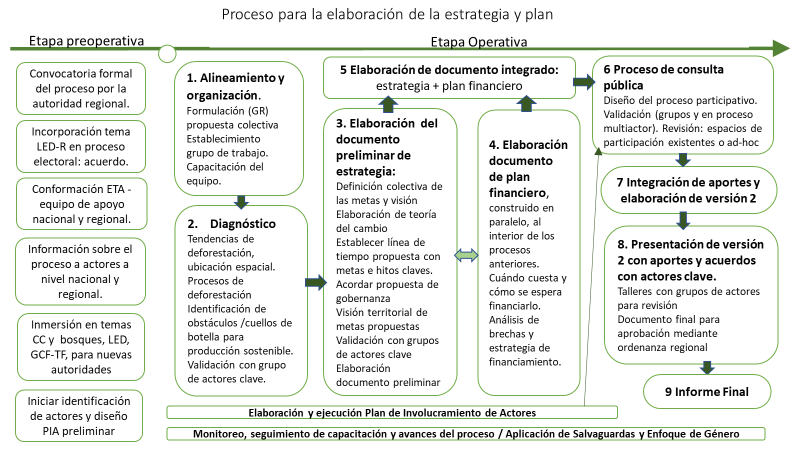 Fuente: elaboración propiaCuadro N 2. Actividades e hitos del proyectoFuente: elaboración propia, 20181.7	TEMAS TRANSVERSALESInteracción con un marco normativo más amplioEl proceso de elaboración de esta estrategia y plan en las Regiones Miembro de GCF-TF es entendido por éstas como parte de un programa multirregiones, que debe fortalecer los procesos interregionales en marcha en el país, facilitando la construcción de enfoques comunes, la consistencia entre los planes, y una eficiente articulación con el gobierno central y los procesos nacionales. El proceso facilitará la articulación con el gobierno nacional y las agencia de los sectores vinculados, a través del comité de coordinación propuesto en la gobernanza del proceso. La Parte Responsable actuará como secretaría de este Comité. Este modelo brinda eficiencia en la coordinación con las agencias nacionales y contribuye al empoderamiento de los gobiernos regionales en el proceso.Es fundamental la articulación con procesos nacionales, como los vinculados a la NDC y su revisión, que tiene como principal elemento la reducción de emisiones en el sector USCUSS /AFOLU. Planes sectoriales sobre cadenas productivas regionales como el banano orgánico, uva, mango, y las nacionales como palma aceitera, café y cacao apoyados por el programa de Green Commodities del UNDP, el plan nacional forestal y otros, deben articularse territorialmente en el las jurisdicciones. La Estrategia Nacional sobre Bosques y Cambio Climático prevé la elaboración de hojas de ruta regionales que coinciden con la propuesta actual de estrategia y plan, para lo cual el MINAM cuenta con apoyo del Programa UNREDD+ y del Readiness del FCPF que pueden brindar también apoyo complementario.La estrategia y plan alinearán -con una función de meta estrategia- el accionar de las áreas correspondientes a desarrollo económico (como agricultura, producción y promoción de inversión privada), con las de la autoridad ambiental (bosques, áreas protegidas), en un enfoque integral de paisaje y de desarrollo rural bajo en emisiones a través de la aproximación integrada de “producción – protección – inclusión”. Los aspectos de infraestructura, servicios públicos bajo desarrollo social y otras áreas del gobierno regional se alinearán con este enfoque. La construcción de una visión común dentro del gobierno regional y consensuado con el resto de actores permitirá alinear en forma positiva los intereses de los sectores, a través de incentivos positivos: desarrollo sostenible basado en las potencialidades antes que en prohibiciones. Las diferentes áreas del Gobierno Regional que deben participar serán formalmente incorporadas mediante la resolución ejecutiva regional u ordenanza regional que convoca el proceso. Dentro del Gobierno Regional el liderazgo del proceso lo tiene a cargo la Gerencia de Recursos Naturales y Gestión del Medio Ambiente. AsociacionesConducir adecuadamente el complejo proceso de elaboración participativa de la estrategia y plan, que es fundamentalmente una negociación multiactor basada en la mejor ciencia disponible, requiere manejar una diversidad de temas y contar con capacidades técnicas y de gestión, así como tener un adecuado conocimiento del escenario regional y confianza con actores clave. Atendiendo a ello, se ha conformado un grupo de apoyo al proceso integrado por entidades de reconocida trayectoria internacional, o nacional y local, según el caso, que actuarán como socios en este proceso. Todas comparten el enfoque de desarrollo rural bajo en emisiones, con fortalezas en diferentes aspectos. Las fortalezas técnicas y las organizativas de los socios, tanto en el campo de las cadenas de suministro, como en el de la gestión y conservación de bosques, pero también en el de la construcción de institucionalidad, generan sinergia con el GR y entre sí. EII viene apoyando, con diferente nivel de avance, el proceso hacia el DRBE en las regiones miembros de GCF-TF, en el Perú y en otros países, con un enfoque metodológico probado, lo que posibilita su papel de parte responsable. ICRAF viene desarrollando un importante trabajo en materia de causas de deforestación y medidas para hacerle frente, clave para el objetivo de la estrategia. AIDER tiene una larga presencia en la región y trabajos relevantes con comunidades campesinas en amnejo y conservación de bosques, inclyyendo avances en el diseño de una iniciativa REDD+. NCI viene apoyando a la región en el sistema de conservación, con diversos tipos de áreas protegidas. Para asegurar capacitación similar en todas las regiones se identificó a Ausejo Consulting como un proveedor clave por su experiencia en los temas y articulación con universidades de prestigio. Las organizaciones socias locales exhiben experiencia en los temas de conservación de bosques, desarrollo rural y poseen conocimiento de la realidad local, así como capacidades operativas que facilitan el desarrollo del proceso. La organización y gobernanza se detalla en el  Anexo V.Una coordinación de alta relevancia para el proyecto y el proceso de elaboración de la estrategia y el posterior monitoreo, es con el Proyecto Probosques, financiado por JICA y ejecutado por SERFOR /MINAGRI y MINAM. Se buscará apoyar la articulación de este proyecto a la dinámica de gestión de los bosques secos en el marco de la plataforma macrorregional. De manera concreta, ProBosques podrá proveer información sobre cobertura forestal y monitorear sus cambios. Es un insumo relevante para el proceso de la estrategia.Participación de múltiples interesadosTal como se ha señalado, la mayor proporción de tierras con bosques, están ubicadas dentro del territorio de comunidades campesinas. Por ello, serán el actor más clave para la construcción de la estrategia y el plan de inversión. De igual modo, el Diagnóstico Forestal de Piura ha identificado que existen comunidades claves para atender ciertos impulsores como las Comunidades Campesinas de Castilla y José Ignacio de Távara para abordar la deforestación por extracción de leña y carbón, las empresa agroindustriales de caña de azúcar para etanol, frutales (mango, vid, limón), paprika además de algunas comunidades locales cercanas a las Lomas, Bayobar y Vichayal para abordar el dialogo alrededor de la mineria ilegal.Asimismo se ha identificado de manera preliminar que es clave involucrar a los ganaderos de caprinos y los municipios de las localidades de Castilla, Catacacos, Locuto, Cineguillo, Chulucanas, La Matanza; y Congará para abordar el dialogo alrededor de los incendios forestales. Además se ha identificado que de manera preliminar es importante involucrar a la Administración técnica Forestal y de Fauna Silvestre de Piura, la Policía Ecológica, OSINFOR, OEFA, las Direcciones Regionales (Agricultura, Producción, Turismo), la Comisión Técnica que apoyo el proceso de elaboración de la zonificación ecológico economica y la que es responsable del proceso de elaboración de la zonificación forestal, los comités de gestión de áreas naturales protegidas vigentes en la Región, y las comisiones ambientales locales.Por ello, durante la primera etapa del proyecto se realizará la identificación explícita de actores y el plan para su involucramiento, así como la aplicación de salvaguardas que permita no sólo mitigar impactos negativos sino sobre todo generar sinergias en la implementación de la estrategia y plan. Se tiene identificados preliminarmente los espacios actuales de participación en materias ambientales asociadas a las actividades productivas (comités técnicos de cadenas de productos agropecuarios) y a los aspectos ambientales (comisión ambiental regional -CAR). Las comunidades campesinas y sus organizaciones, de productores locales, los gremios y empresas, la academia y organizaciones de la sociedad civil serán parte del proceso. El detalle se tendrá en el plan de involucramiento de actores. El proceso participativo incluye relaciones directas con estos grupos en forma bilateral previamente a talleres multiactor, en particular con comunidades campesinas y pequeños productores.  Espacios  para participación de  mujeres y jóvenes son  parte de  la  propuesta.    Un  aspecto  clave del  proceso  es  la construcción de una gobernanza abierta que permita la participación de todos los actores en la implementación y seguimiento del plan, que fomente la generación de alianzas y compromisos. Los avances realizados en la creación del Fondo Regional del Agua – FORASAN constituyen una base importante. El monitoreo del avance del plan, a través de la Plataforma de Producción -Protección permitirá a todos los actores conocer el desempeño de la jurisdicción, en forma transparente.La integración de una perspectiva de géneroEstudios sobre las brechas de género en la Región elaborados por el Proyecto Progobernabilidad han determinado que a pesar de los imporantes avances en el desarrollo economico de Piura existen grandes brechas para la adecuada inclusión de las mujeres en el desarrollo regional. Así, se ha determinado que al menos el 57% de las personas indocumentadas en Piura (48,793) son mujeres (28,073) lo que limita su acceso a educación y servicios de salud. De igual modo se ha determinado que Piura es el cuarto departamento a nivel nacional con mayor porcentaje de muertes maternas y que cuenta con un porecentaje de maternidad adolecente (16,1%), entre los 15 y 18 años) superior al promedio nacional (13,9%). Asimismo, el acceso a la cobertura de salud, se puede mencionar que si bien la región cuenta con uno de los indices de cobertura de salud más altos del país, solo un 82.5% de mujers dan a luz en centros de salud.Otra variable importante analizada por Progobernabilidad es el nivel educativo por cada sexo, en donde se ha encontrado que existe un porcentaje más alto de mujeres sin educación vs. hombres de la misma edad manteniendose esta proporción en la educación inicial, primera y secundaria e inviertiendose en la educación superior. Respecto al aporte de las mujeres en las actividades economicas se ha definido que Piura presneta la tasa de actividad economica de mujeres más baja de todo el país (ENAHO, 2012) mostrando además importantes brechas salariales que están alrededor del 30% respecto a la remuneración percibida por hombres. Progobernabilidad ha estudiado además la participación política de las mujeres en Piura determinando que si bien hay un avance en la cantidad de candidatas a alcaldias provinciales persisten todavía tasas bajas de autoridades mujeres electas.Respecto al manejo de los bosques el Diagnostico Forestal de Piura ha identiticado que existen pocas experiencias sistematizadas de la participación de la mujer en la conservación y aprovechamiento de los bosques secos. Las más resaltantes son las de “ECOBOSQUE” y “ASPPRABOS” en Tambogrande en donde las mujeres han participado activamente en la producción de productos derivados del bosque seco como la miel, polen, propóleo y la algarrobina. Cabe precisar que ello no implica que las mujeres no manejen o conserven los bosques ya que en ellas dependen de la leña, materia prima para artesanías y especies medicinales. En ese sentido, es posible concluir que no existe un real conocimiento del aporte y situación de la mujer en las actividades económico-productivas. La mujer está invisibilizada en su aporte a la reforestación, cuidado del bosque y otras acciones. (Liulla, Ibis. 2003). Para abordar este reto, el Gobierno Regional de Piura ha aprobado diferentes politicas que buscan cerrar estas brechas y promover la inclusión de las mujeres en el desarrollo regional. Entre las más importantes se encuentran: 1) La Ordenanza Regional 192-2010/GRP-CR que reconoce el derecho al nombre y la identidad, incorporando menciones explicitas sobre mujeres, y 2) La Ordenanza Regional 135-2007 que busca incluir la variable de sexo en la gestión del Gobierno Regional Piura y el reconocimiento de la mujer rural. De igual modo los municipios han aprobado importantes normas sobre la participación de organizaciones de mujeres (Municipalidad Provincial de Ayabaca) y la participación de mujers en la elección de representantes ante el Consejo de Coordinación Local (Municipalidad Distrital de Tambo Grande)Por ello, y cumpliendo con los estándares y políticas operacionales del Gobierno Regional y las organizaciones no gubernamentales que implementan este proyecto, se tendrá especial cuidado en considerar la perspectiva de género durante la implementación del proyecto. Para ello, como primer paso se incluirá esta temática en la inducción y alineamiento estratégico que se realizará al inicio del proyecto para asegurar que el equipo técnico considere esta perspectiva adecuadamente. De igual modo, se solicitará que el equipo del proyecto incluya en el mapeo de actores un análisis de las desigualdades y oportunidades para una adecuada participación de hombres y mujeres en el proceso de construcción del plan financiero de la estrategia de desarrollo rural bajo en emisiones y las actividades de fortalecimiento de capacidades que realizará el proyecto. Una vez identificadas estas desigualdades y oportunidades se propondrán metodologías que permitan cerrar las brechas y brindar condiciones equitativas para la participación de hombres y mujeres en este proceso. Dentro del equipo del proyecto se contará con un responsable de cumplimiento de salvaguardas, incluyendo género, involucrando a la Comision Regional para la Transversalización del enfoque de género en las actividades de la region Piura.A fin de asegurar la debida incorporación del enfoque de género, en adición a contar con una persona responsable en el equipo, se realizará al inicio del proyecto una consultoría que permita revisar la propuesta e incorporar debidamente el enfoque de género (identificación de riesgos de género y medidas de mitigación, puntos de entrada adicionales para integrar el enfoque de género en las múltiples actividades del proyecto; indicadores y objetivos de género para el marco de presentación de informes), lo cual será incorporado al documento de proyecto y presentado como parte del primer informe a los seis meses de iniciado. Gestión de conocimientos y comunicacionesParte del aporte de EII es su experiencia en recoger, sistematizar y compartir información basada en trabajos de investigación y procesos de campo con actores a diferente nivel. El equipo global de EII apoyará al equipo del Programa Perú y socios locales en esta tarea. Se preparará documentos informativos sobre el proceso y documentos sobre productos intermedios como el análisis de drivers y actores de deforestación, en éste caso con ICRAF. Lo socios locales tiene experiencia en procesos participativos, recojo de información y comunicaciones, que contribuirán a la tarea. Se empleará al máximo las páginas institucionales del gobierno regional, como el Sistema de Informacion Ambiental Regional – SIAR, entidades nacionales y de las propias ONG socias para anunciar el proceso y divulgar sus avances y resultados. Una persona del equipo será responsable de la difusion y sistematización del proceso, experiencia y resultado. De acuerdo al plan de involucramiento, se devolverá a los participantes los productos generados con su aporte. Los productos del proceso podrán ser divulgados en espacios diversos, desde publicaciones científicas y divulgativas -parte del trabajo de EII-  hasta medios de comunicación. Desde el equipo nacional de EII se brindará apoyo en materia de estrategia de comunicaciones al equipo regional de la estrategia. A nivel nacional se coordinará con la coordinación nacional de GCF y a nivel global con la Secretaría de GCF, para colaborar en la comunicación a esa escala. Eventos nacionales, como el espacio Dialoguemos, impulsado por el MINAM, las reuniones del GCF, las COP y otros espacios pueden ser usados para mostrar los avances.2.	RIESGOS, MONITOREO Y EVALUACIÓN2.1	GESTIÓN DE RIESGOSTal como ha sido indicado en el marco de resultados, existen riesgos importantes que deben ser considerandos durante la implementación del Proyecto. Estos riesgos están asociados a: a) cambios de autoridades políticas regionales por el proceso de elecciones en octubre del 2018, b) cambios en las autoridades políticas y técnicas nacionales, c) falta de interés o conflicto de intereses entre actores durante el proceso de construcción del plan, d) presión de actividades y economías ilegales en la Región para mantener deforestación, e) dificultad para conseguir especialistas para implementar el proyecto, f) alta rotación de funcionarios con responsabilidad en diseñar el plan, g) conflictos sociales con comunidades campesinas, y h) dificultades en la cooperación y coordinación de actividades socias o externas durante la implementación del proyecto. Se presenta una tabla en el Anexo VI que describe cada uno de los riesgos y las medidas de contingencia propuestas.2.2	MONITOREOComo ya ha sido indicado anteriormente, el presente proyecto se inserta en una intervención concebida como un Programa con seis proyectos, correspondientes a las regiones miembros del GCF-TF en el Perú. En forma consistente con este enfoque, se seleccionó una parte responsable común a todos los proyectos comprometidos y para la conducción del Programa multirregión se ha propuesto dotarse de una Unidad de Coordinación Central, encargada de articular los procesos regionales y el interaprendizaje entre éstos. La Unidad de Coordinación Central contará con la Unidad de Monitoreo y Sistematización del Programa, la cual será responsable de diseñar y conducir el monitoreo de actividades y avance del proceso en las regiones participantes, asegurar el registro y apoyo a los equipos regionales en la sistematización de la información y en la aplicación de salvaguardas, garantizando la construcción de enfoques comunes y la consistencia entre los planes, así como asegurar una eficiente articulación con el gobierno central y los procesos nacionales.La Unidad de Monitoreo y Sistematización será el nexo permanente con el Grupo Técnico Regional, establecido en el Gobierno Regional, brindando asistencia para la generación y procesamiento de la información y análisis de las tendencias de los principales procesos a monitorear a partir del marco de resultados, con un enfoque de monitoreo participativo en el que se involucre al conjunto de los actores identificados, mediante una interacción directa entre todos los actores involucrados en las acciones del proyecto. Para el funcionamiento operativo de la Unidad de Monitoreo y Sistematización, esta contará con una contraparte en cada Grupo Técnico Regional, constituyendo un núcleo operador en el Programa, orientado a consolidar dos niveles de monitoreo: a) desempeño: para analizar los avances con relación a los resultados propuestos por el proyecto, y b) operativo: para garantizar el seguimiento y control de las tareas cotidianas del grupo técnico regional respectivo y su correlato administrativo.2.3	SUSTENTABILIDAD DE LOS RESULTADOSLa base de la sustentabilidad del Proyecto descansa en la orientación explícita de articular el plan de desarrollo rural bajo en emisiones como un enfoque de trabajo en los instrumentos de gestión de las instancias involucradas (Gobierno Regional, Gobiernos Locales). Con los insumos generados por el Proyecto, el Acuerdo Regional Piura 2007 – 2021, el Plan de Desarrollo Regional Concertado (PDRC) y Planes de Desarrollo Local Concertado (provincias y distritos) podrán ser ajustados para involucrar de manera más adecuada la propuesta de visión y metas generadas. Además, es posible lograr que las instancias nacionales prioritarias, como el Ministerio del Ambiente (MINAM), el Ministerio de Agricultura y Riego (MINAGRI), el Servicio Nacional Forestal y de Fauna Silvestre (SERFOR), entre otros, puedan orientar sus intervenciones (ver Anexo VII), en base al plan que generará el proyecto destinando recursos para las actividades priorizadas. Por otro lado, la intervención busca movilizar a los actores locales y sus organizaciones, como soporte y base social a un plan que les brinda beneficios tangibles. La incorporación de los distintos intereses económicos y sociales, estableciendo acuerdos para la gestión sostenible del territorio será una de las claves para la sustentabilidad de esta intervención, en la que uno de sus retos mayores es el involucramiento de los actores privados, principalmente los ligados a los sectores más modernos de la economía regional, cuyo rol en el crecimiento sostenido de la región en la última década es bastante conocido. Cabe señalar que en el caso de Piura existen además propuestas de mecanismos de incentivos que pueden ser aplicados de manera temprana como aquellos provenientes del Fondo Hídrico del Río Quiroz o atraer inversiones para el manejo sostenible de los recursos hídricos en el Fondo Regional del Agua (FORASAN- PIURA).3.	PRESUPUESTO3.1	PRESUPUESTO POR ACTIVIDADESSe adjunta a continuación el presupuesto detallado por actividad, costo, año e institución que participa en el proyecto. Acompaña a esta propuesta un archivo en Excel con esta información.Cuadro No 3. Presupuesto resumido por tipo de costoCuadro No 4 Presupuesto general por actividad con contrapartidas (en especie)Cuadro No 5 Presupuesto por institución ejecutoraCuadro No 6 Presupuesto detallado por tipo de gastoANEXO I. Principales instrumentos de política pública para reducir la deforestación de la Región Piura.ANEXO II. Instituciones socias en el Proyecto.ANEXO III. El proceso de elaboración de la estrategia y plan de desarrollo rural bajo en emisiones en las Regiones Miembro de GCF-TF como parte de un programa multirregiones.Los Gobernadores de las regiones miembros del GCF-TF en el Perú, comprometidos con la reducción de emisiones provenientes de la deforestación y degradación de bosques, consideran que la generosa contribución de Noruega a través del UNDP debe emplearse de la manera más eficiente posible, y, al mismo tiempo, debe fortalecer los procesos en marcha en el país, en concreto el CIAM en la Amazonía y la Plataforma de Bosques del Norte en la costa norte. En este sentido se entiende al apoyo global a los miembros peruanos como un programa con seis proyectos, incluyendo el presente. En forma consistente con este enfoque, se seleccionó una parte responsable común a todos los proyectos. Esto permitirá eficiencia en el uso de los recursos, ya que aspectos transversales y comunes -tanto técnicos como administrativos- serán compartidos, reduciendo así costos operativos. Pero más importante aún, se facilitará la construcción de enfoques comunes y la consistencia entre los planes, elemento de gran importancia para asegurar la futura incorporación en estos procesos de las regiones aún ausentes, así como asegurar una eficiente articulación con el gobierno central y los procesos nacionales. Esto último es de gran importancia en el caso peruano, que al no ser un país federal tiene competencias compartidas entre agencias nacionales y regionales, muchas veces con mayor presupuesto en las primeras, lo que obliga a que los planes y estrategias de intervención de ambos niveles sean consistentes. En concreto, el enfoque de un programa con seis proyectos separados se manifiesta en:Facilitar la articulación con el gobierno nacional y las agencia de los sectores vinculados. Se facilitará la coordinación con el MINAM -incluyendo la DGCCD, el PNCBMCC y el SERNANP-, con el MINAGRI -incluyendo la DGPA, la DGAAA y el SERFOR-, y con la PCM -incluyendo CEPLAN, DEVIDA y la Secretaría de Descentralización-, a través del comité de coordinación conformado por las entidades mencionadas y los seis gobiernos regionales participantes. La Parte Responsable actuará como secretaría de este Comité. Este modelo resulta más eficiente que realizar la coordinación con todas las agencias nacionales mencionadas en forma separada cada región. Y, además, contribuye al empoderamiento de los gobiernos regionales en el proceso.Consistencia de los planes y cooperación interregional. Se tendrá un programa de capacitación técnica y metodológica común para los equipos de las seis regiones y las ONG participantes proveerán un equipo de asistencia técnica común. Así, el personal del proyecto compartirá conceptos y metodologías en las seis regiones. Los equipos aportados por cada gobierno regional podrán interactuar con sus pares en las otras regiones y enriquecer su experiencia, aprendiendo todos de los avances que cada una tiene. Intercambios y visitas de estudio a otros miembros del GCF-TF serán organizados en forma conjunta. Las ONG identificadas por cada gobierno regional como socias en el proceso suman al proceso y también participarán de la capacitación, intercambios y aprendizaje conjunto.Apoyo compartido para temas transversales. Se ha identificado la necesidad de proveer asistencia a los seis procesos en aspectos de capacitación de equipos y participantes, comunicaciones, aplicación de salvaguardas, monitoreo y sistematización de los procesos. Contar con especialistas en cada equipo regional resulta difícil y costoso, distribuir los costos entre los seis permitirá mantener un equipo permanente y atendiendo a todos a costo adecuado al presupuesto disponible y asegurando apoyo de calidad.Reducción de los costos de gestión de los proyectos. Contar con una parte responsable común y asistencia técnica común permitirá reducir los costos de gestión del proyecto, en términos del equipo central, y se asumirá sin costo adicional la coordinación de los temas transversales mencionados en los puntos anteriores. La relación costo beneficio de esta aproximación es claramente positiva.ANEXO IV. Metodología del Análisis Financiero de las Estrategias Jurisdiccionales de Desarrollo Bajo en EmisionesEn el marco de la llamada de proyectos para la Ventanilla A del compromiso de Gobierno de Noruega con los estados y provincias miembros del GCF Task Force, varias regiones del Perú iniciarán el proceso de diseño de sus estrategias jurisdiccionales de Desarrollo Bajo en Emisiones. Como señala PNUD, las estrategias son documentos dinámicos y resultado de un arduo proceso participativo que comunican una visión del territorio jurisdiccional y sus prioridades a sus integrantes y asociados, tanto interna como externamente.Actualmente, de forma previa al llamado de proyectos de PNUD/GCF TF/ Norad, solo dos regiones peruanas (San Martín y Ucayali) cuentan con documentos preliminares de Estrategias de Desarrollo Rural Bajo en Emisiones cuyo proceso participativo está pendiente de realizarse, así como estudios complementarios. Las otras regiones deben iniciar un proceso de diseño que parte de la necesidad de contar con un adecuado análisis de causas de la deforestación, cuellos de botella para la gestión del territorio y mapas de actores relevantes. Por tanto, una parte importante de los esfuerzos deben ser dedicados prioritariamente dichos aspectos de forma previa al diseño de planes de inversión exhaustivos que planteen “productos presupuestados”, “recursos financieros identificados” así como sus “análisis de riesgo” e “indicadores de desempeño”.En este contexto se plantea una metodología para realizar el Análisis Financiero de las estrategias jurisdiccionales que permita: i) contar con un sólido diagnóstico de las brechas de financiamiento de cada de una de las regiones miembros, ii) una evaluación financiera que ofrezca recomendaciones de política sobre opciones de fondeo, instrumentos y criterios de priorización de carácter transversal aunque reconociendo las especificidades y contextos diferenciados entres las jurisdicciones y iii) asegure una adecuada participación de los actores y se establezca alianzas, compromisos y victorias tempranas para la implementación.Producto 1: Dimensionamiento de las brechas de financiamiento (por cada una de las regiones)Fase de diagnóstico que incluye un mapeo de los flujos existentes que tienen incidencia positiva, neutral o negativa en el éxito de la estrategia DRBE. Es decir, se trata de un exhaustivo levantamiento de información regional de flujos de financiamiento clasificados en 3 categorías: recursos que fluyen a las jurisdicciones y contribuyen a una estrategia jurisdiccional, aquellos que no están adecuadamente alineados pero que pueden ser reconvertidos positivamente y aquellos que se contraponen a la agenda DRBE. El ámbito analizado comprenderá prioritariamente los flujos orientados a bosques, uso del suelo y cambios de uso del suelo. Asimismo, implica la consideración de recursos públicos (gasto e inversión), recursos privados y así como los procedentes de cooperación internacional o fondos multilaterales que no pasan bajo el Tesoro Público. Además, el mapeo de flujo contendrá información detallada sobre los tipos de instrumentos que canalizan el financiamiento identificado, cuáles son las principales fuentes de fondeo, y qué criterios de priorización realizan, así como su nivel de eficiencia, cobertura y efectividad.Por otro lado, sobre la base de versiones avanzadas de las estrategias de DBE se realizará una estimación general de la demanda financiamiento prevista basándose en supuestos claves (indicadores estratégicos) que permitan contrastar e identificar brechas de financiamiento general y por ámbito. La dimensión temporal del análisis será definida según los establecido en cada estrategia jurisdiccional. El dimensionamiento de las brechas permitirá tener un mejor diagnóstico sobre donde existe déficit de financiamiento, donde existen recursos que pueden ser reorientados en el corto plazo y que medidas deben tomarse para hacer reingeniería sobre aquellos que se contraponen a los objetivos. Además, ofrecerá información relevante que permitan un adecuado análisis financiero y recomendaciones de política.Producto 2: Análisis Financiero transversalSobre la base de la identificación de brechas, se realizará una evaluación financiera de carácter transversal (aplicable a todas las jurisdicciones) sobre tres aspectos claves: instrumentos, mecanismos de fondeo y criterios de priorización.El análisis de instrumentos, realizará una revisión de los mecanismos regionales existentes (subvenciones, préstamos, garantías, pagos basados en resultados, capital, etc.) que tienen incidencia en la implementación de la estrategia DRBE. De acuerdo a la relevancia de cada instrumento, el análisis puede implicar la evaluación de los costos y beneficios, la monetización de beneficios no comerciables, la internalización de externalidades y la justificación de incentivos, entre otros. Como resultado se ofrecerá recomendaciones de política para la creación, fortalecimiento o reconversión de instrumentos de financiamiento de nivel jurisdiccional o arreglos nacionales que permitan su desempeño. Actualmente existe ya un conjunto de instrumentos administrados por las regioneso que se despliegan sobre actores regionales que deben ser considerados (las transferencias directas condicionadas, ProCompite, Retribución de Servicios Ecosistémicos, garantías de crédito, créditos agropecuarios, proyectos y programas de inversión pública); cada una con distinto ámbito de aplicación y enfoque. Pero existen además otros instrumentos que deben ser diseñados como las Alianzas Públicos Privadas Comunales, los fondos de innovación y emprendimiento, las finanzas tecnológicas, entre otros. La apuesta general de la presente propuesta es plantear una “caja de instrumentos de financiamiento” como mecanismos de implementación de componentes específicos de las estrategias jurisdiccionales. La importancia de alinear instrumentos de financiamiento con líneas estratégicas jurisdiccionales es fundamental debido a que:Permiten acercar directamente los recursos económicos a los usuarios finales del paisaje forestal; es decir, con quienes en el campo vienen implementando esfuerzos de conservación de bosques, de aumento del stock de carbono o promoviendo el desarrollo rural (tanto desde el lado público como privado).Un instrumento puede ser útil para distintas realidades del paisaje forestal – sin grandes variaciones sustanciales (que lo hace operativamente eficiente)Usar instrumentos ya existentes permite hacer uso adecuado de recursos, capacidades de gestión, manuales de operación ya definidos y procesos que los niveles nacionales o regionales vienen desarrollando y que contribuyen a consolidar sus capacidades.Los instrumentos van más allá del “¿qué hacer?” y nos permiten responder al “¿cómo hacerlo?”. p.e., identificando actores responsables de la implementación, recursos involucrados y requerimientos concretos que se necesitan para llevarlos a cabo.Además, se realizará una evaluación de opciones de fondeo que permita apalancar recursos potenciales pertinentes (públicos, privados, nacionales e internacionales). Existen un importante punto de partida para esta evaluación. Cinco regiones peruanas del GCF Task Force cuentan, en distinto nivel, fondos regionales cómo el Fondelor de Loreto, el Fondesam San Martín, Fondesam Ucayali, Fondesam Amazonas y Fondo Regional del Agua de Piura. Estos espacios deben ser fortalecidos en sus arreglos de gobernanza, instrumentos de financiamiento, niveles de eficiencia financiera, aspectos procedimentales, entre otros. Pero por, sobre todo, requieren un análisis técnico jurídico sobre cuáles son las opciones más adecuadas para asegurar un flujo de recursos sostenible en el largo plazo que entren en estos “sombreros”. Estas opciones van desde sustitución de exoneraciones tributarias (cómo sucede en San Martín), recursos procedente del canon de las actividades extractivas, recursos de donación o joint venture con inversionistas privados para proyectos específicos. Asimismo, las opciones de fondeo implica el análisis de mecanismos de carácter inter- jurisdiccional que puedan ampliar las economías de escala del uso de los recursos y reducir el riesgo cómo por ejemplo fondos de inversión especializados para el sector agrícola tropical.Finalmente, el análisis financiero incluye los criterios de priorización para la asignación de los recursos o que identifiquen acciones elegibles. Con el fin de asegurar eficiencia y efectividad en el uso de los recursos, las instituciones que gestionan los fondos y los instrumentos debe usar criterios para definir la planeación financiera y la evaluación de los proyectos. Entre los criterios que deberán considerase en el caso del paisaje forestal están (lista no taxativa):actores/territorios con tipos de tenencia con alto índice de deforestación anual;áreas de avance de la deforestaciónáreas que por su características biológicas o sociales son parte la infraestructura ecológica principalactores pertenecientes a poblaciones vulnerables como comunidades nativas, campesinas o con bajo índice de desarrollo humanocadenas de valor /productos de alto potencial en el mercado y que articulen una cantidad importante de productoresDada el similar nivel de avance de las regiones peruanas y el marco normativo nacional compartido, el análisis financiero aquí planteado se realizará de forma transversal a las seis regiones miembros aunque, en los casos que amerite, se incluirán contextualización sobre características individuales o análisis específicos (como por ejemplo, la priorización del enfoque de cuenca y gestión de recursos hídricos en Piura y Huánuco). Todo los análisis planteados serán provistos en un informe que contendrá recomendaciones de políticas específicas y relevantes para el nivel inter-jurisdiccional y jurisdiccional.Producto 3: Participación efectiva y alianzas multi-actores para victorias tempranasEl tercer producto de la propuesta busca, en primer término, la participación de Grupos de actores claves que ofrezcan información especializada y técnica al análisis financiero. A nivel jurisdiccional, implica reuniones de presentación, recojo de aportes y validación de los informes y propuestas para cada una de las regiones. Las actividades participativas buscarán diálogos de doble vía donde se recojan insumos, pero al mismo tiempo se generan conocimiento y competencias para la implementación de las recomendaciones de política planteadas en el producto anterior.En segundo término, el producto busca realizar un trabajo de incidencia y construcción de alianzas entre distintos actores para establecer acuerdos de implementación. A nivel jurisdiccional, estas alianzas se realizarán en el marco de los espacios de diálogo creados a propósito del procesos participativo general de la estrategia. Desde un nivel inter-jurisdiccional, implica actividades desde establecimiento de acuerdos, convenios y diseño de propuestas que permitan construir espacios para recaudación de fondos así como cambios normativos e institucionales multi-nivel para asegurar la implementación de las recomendaciones de políticas. El objetivo aquí es lograr victorias tempranas que puedan generar las condiciones para la implementación de las estrategias a través de la identificación de flujos financieros factibles ciertos.Equipo técnicoSe requiere un responsable del liderazgo técnico, supervisión de desempeño, articulación con los otros actores y que lidere el Producto 3 cuyo proceso en cada región será manejado por el coordinador regional del proceso, con la asistencia de este profesional; un asesor técnico que apoyará el seguimiento técnico del equipo, consolidará la información técnica relevante, elaborará los informes de proyecto y asegurará el flujo de información entre el equipo implementador.Para el levantamiento de información e identificación de brechas (producto 1) se contratará los servicios de consultores especializados (locales, prioritariamente) para realizar los análisis a nivel jurisdiccional. Estos consultores trabajaran en estrecha coordinación con los equipos técnicos regionales a cargo del diseño general de la estrategia y el líder. Además, se tendrá consultores especializados para la elaboración del Análisis Financiero quienes realizarán los estudios planteados en el producto 2 y ofrecerán la información sistematizada en recomendaciones de política.La propuesta prevé un promedio de 2 viajes a cada región, de 3 o 4 personas. Se realizará al menos 2 talleres multi-jurisdiccionales (para cada los productos 2 y 3 de la propuesta) e intercambios temáticos para la construcción de capacidades en los actores regionales. Asimismo, se ha considerado la diseminación de los resultados y de las lecciones aprendidas a través de publicaciones. Estas actividades se encuentran incorporadas en el presupuesto, en las partidas correspondientes.ANEXO V. Propuesta de organización y gobernanza para los proyectos de apoyo a la elaboración de la estrategia y plan de DRBE en las regiones miembros del GCG-TF en PerúINTRODUCCIÓNLos Gobiernos Regionales peruanos miembros el GCF-TF, seis de la Amazonía (Amazonas, Huánuco, Loreto, Madre de Dios, San Martín y Ucayali, agrupados en el CIAM) y uno de la costa (Piura, que plantea articular a los otros dos principales en superficie de bosques secos, Tumbes y Lambayeque), están aptos para recibir financiamiento del Fondo NICFI/PNUD de apoyo a los miembros del GCF-TF. Este financiamiento, de hasta USD 400,000 por proyecto -uno por región- debe destinarse a la elaboración de Estrategias de desarrollo rural bajo en emisiones y sus planes financieros, con el objetivo de hacer frente a la deforestación y reducir emisiones asociadas al cambio de uso del suelo. Sólo en el caso de ya contarse con estos planes en la jurisdicción se podrá usar los recursos en adelantar su implementación. Las reglas del proceso señalan que el gobierno regional debe identificar una entidad que actúe como “parte responsable”, para facilitar la canalización de recursos. Los Gobernadores coincidieron en la pertinencia de contar con una aproximación común y aprovechar la economía de escala de contar con una parte responsable compartida.Siendo necesariamente estos procesos de naturaleza participativa, siempre bajo el claro liderazgo y conducción de los gobiernos regionales, es pertinente asegurar la debida participación de los actores vinculados al tema, incluyendo aquellos que pueden proveer servicios o ejecutar acciones específicas en el proceso. En este contexto es importante precisar el papel de las diferentes instituciones y actores de diferente naturaleza, incluyendo el de Earth Innovation Institute - EII como parte responsable, los propios gobiernos regionales, ONG activas en el tema en cada región y los diversos grupos de actores interesados.RESULTADO ESPERADOComo resultado del apoyo del Fondo NICFI/PNUD/GCF se espera que cada Región Miembro del GCF-TF en el Perú, cuente con su estrategia, plan y un plan financiero de la mejor calidad posible, articulados con los instrumentos relevantes nacionales y regionales, debidamente consensuados y respaldados por los actores clave de la región, que permitan desarrollar acciones efectivas de reducción de la deforestación, en el marco de la Declaración de Rio Branco, así como acceder a recursos financieros adicionales para su implementación.Las hojas de ruta o planes regionales para un desarrollo rural bajo en emisiones servirán para orientar el accionar de los gobiernos regionales y las actividades privadas, así como la atracción de la cooperación internacional y de inversiones públicas y privadas. El desarrollo de las hojas de ruta está alineado también con la forma prevista para aplicar la ENBCC a nivel subnacional y contribuirá de manera directa al cumplimiento de las metas de reducción de emisiones, expresada en la NDC presentada por el país.CONDICIONES NECESARIASElaborar y acordar los instrumentos mencionados es un proceso complejo que requiere la construcción de consensos y alineamiento de visiones y objetivos de diferentes actores sobre un territorio dado. Asegurar la debida participación en los diálogos y debates para la concertación es fundamental, de la misma manera en que es necesario que estas decisiones se basen en la mejor ciencia disponible, sin dejar de lado elementos sociales y culturales. A pesar que la complejidad aumenta en un año electoral, es también la oportunidad de incorporar el tema en el proceso eleccionario y ponerlo en la agenda pública de la siguiente administración, en cada Región. Para ello el propio proyecto de apoyo al proceso debe ser participativo y contar con una gobernanza adecuada. Si bien los recursos son importantes no son ilimitados, por lo que se propone su eficiente asignación y ejecución.Se identifica tres elementos fundamentales:Liderazgo: Corresponde a cada Gobierno regional. Se recomienda que sea al más alto nivel jerárquico posible a través de un representante designado del Gobernador Regional.Participación: En cada región se insertará el proceso en el espacio de participación más adecuado, como pueden ser las Comisiones Ambientales Regionales (CAR) u otros, según se identifique. Se debe asegurar la participación de los diversos actores públicos y privados, garantizando espacios adecuados para las organizaciones indígenas, sector privado y productores agrarios, agroforestales  y forestales.Asistencia Técnica: Considerando que son regiones con necesidades y contextos diferentes, es necesario contar en cada una de ellas con un Grupo Técnico (GT) como núcleo técnico para el diseño del proyecto, así como para la elaboración de los instrumentos en cada región. Este GTR contará con asistencia técnica del Equipo Técnico de Apoyo (ETA), el cual apoyará la conducción de los trabajos en todas las regiones. EII, como parte el ETA, asegurará la aplicación de un enfoque consistente con el de jurisdicciones sostenibles. El TPS25 puede emplearse como un marco conceptual general, para el desarrollo de los cuatro componentes: establecimiento de metas consensuadas, diseño de la gobernanza del proceso, diseño/identificación del conjunto de incentivos necesarios (normativos, asistencia técnica y financieros), y la plataforma de monitoreo.25 Sistema de Desempeño Territorial.ORGANIZACIÓN Y GOBERNANZA PROPUESTASiendo un programa multirregional y con acciones en cada una de ellas, se propone dos niveles de gobernanza y de organización del trabajo: i) del programa o plataforma común en forma integral y ii) de operación a nivel de cada jurisdicción. Asimismo, se identifica también dos niveles de involucramiento: i) Grupo núcleo, constituido por las ONG socias en la implementación del Programa (responsables de procesos, productos o actividades, con presupuesto del proyecto asignado para ello), incluyendo a la parte responsable (EII) y al coordinador nacional de CGF-TF (MDA), que puede ser ampliado a otras entidades, sin costo; y ii) participantes en los procesos (invitados -con o sin costos de participación cubiertos- a reuniones y talleres; o aportantes en la consulta de productos).A Nivel de ProgramaComité de Seguimiento: Representante de cada Gobierno Regional (7), MINAM (DGCCD), MINAGRI (DGAAA, DGPA), SERFOR, SERNANP, CEPLAN, PCM, Parte Responsable (representando al Grupo técnico), Gerente de Proyecto PNUD/Noruega. Secretariado: Coordinador Nacional de GCF-TF.Convoca: Gobiernos Regionales a través de la Coordinación Nacional de GCF-TFFunción: Seguimiento al desarrollo del programa, articulación entre regiones y con autoridades nacionales. Orientación técnica y política al proceso. Asegurar consistencia con instrumentos nacionales, con los del GCF Task Force y con los del donante.Comité Técnico: integrado por un representante de cada organización integrante del Grupo núcleo, considerando todas las regiones.Convoca y coordina: Parte ResponsableFunción: coordinar el trabajo de las organizaciones socias y del equipo del proyecto. Realizar aportes a la metodología y a los elementos técnicos de los procesos y productos. Debido a la ubicación geográfica distante, se podrá trabajar empleando videoconferencias o similares.Coordinación Central: Parte ResponsableTiene a su cargo la conducción técnica y administrativa de los proyectos, siendo responsable ante el Fondo y los gobiernos regionales. Organiza y supervisa el trabajo general del Programa, incluyendo el apoyo al, y supervisión del, coordinador regional en cada una las regiones. Sus funciones incluyen gerenciar y compartir conocimientos entre los socios para promover sinergias y eficiencia para el logro de los objetivos propuestos; y, facilitar y organizar el funcionamiento de mecanismos de coordinación para garantizar la coherencia de las actividades regionales y los objetivos propuestos.Coordina el Equipo Técnico de Apoyo (ETA): personal clave de ONG socias o contratado por el Programa (prorrateado entre los proyectos). No es una instancia de decisión, puede llevar temas a que sean vistos por el Comité Técnico. Brinda asistencia técnica a los procesos en las regiones participantes, asegura el cumplimiento de metodología y la aplicación adecuada del marco conceptual. Facilita la colaboración entre equipos de las regiones. Apoya a los coordinadores regionales y en la facilitación.Realiza el seguimiento a la operaciones del Programa y de cada proceso regional. Sistematiza la experiencia, facilita intercambio y retroalimentación entre los equipos de trabajo. Asegura plena transparencia del proceso.A Nivel de Proyecto en cada RegiónGrupo Técnico: integrado por los funcionarios regionales y especialistas de ONG y personal del proyecto, según defina cada gobierno regional.Función: responsable del trabajo de elaboración de la hoja de ruta y plan financiero, con apoyo de equipo técnico del programa /proyecto.Coordinador Regional: profesional aportado por el programa (puede pertenecer o no a alguna ONG socia del Programa). Función: responsable de coordinar el apoyo técnico, metodológico y logístico que requiera el Gobierno Regional para el proceso.Espacio de Coordinación y Concertación Regional: definido por cada GR. Puede ser en el marco de la CAR u otro espacio de diálogo que permita la participación de diversos actores interesados, incluyendo sectores productivos, pueblos indígenas, gremios, gobiernos locales, ONG, academia, etc. Función: constituir el principal espacio de participación y apropiación de la propuesta por los actores de la región.Adicionalmente se podrá contar, según sea necesario, con el apoyo de expertos internacionales, miembros del equipo global de EII y otras entidades, que puedan realizar aportes de alta calidad a los procesos regionales. Papel en orientación estratégica, sistematización y fortalecimiento de capacidades en el ámbito nacional o regional, según sea requerido.                        Figura 1: Esquema de organización y gobernanza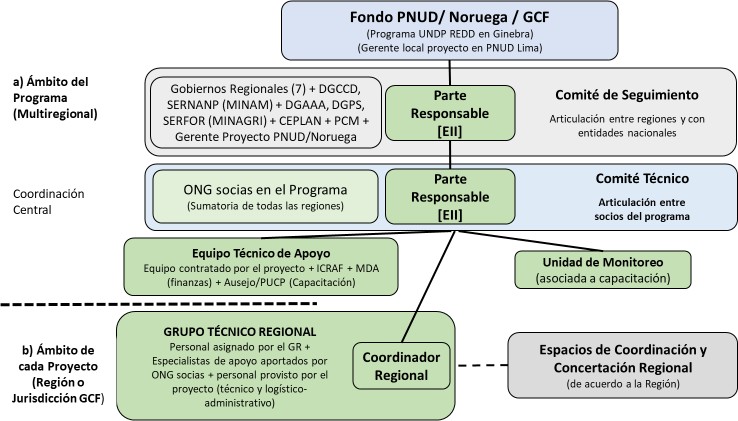 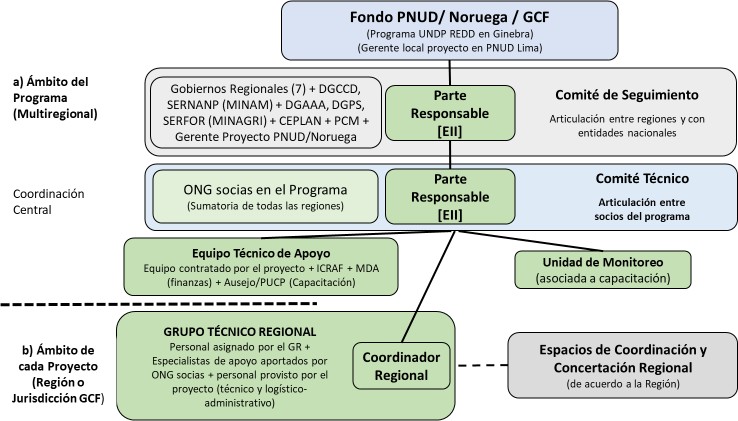 Principios de Colaboración de EIITransparencia en los aspectos presupuestales, contabilidad de costos, información del progreso respecto a resultados y productos.Eficiencia en la ejecución y gestión del contrato, minimizando burocracia y manteniendo bajos costos administrativos e institucionales26.Relación basada en la confianza y la buena fe.Excelencia en gestión administrativa y financiera.26 Se distribuirá los recursos de manera acorde a las tareas a realizar y los costos administrativos se distribuirán en forma proporcional a ello, con las tasas aceptadas por la fuente financiera.ANEXO VI. Riesgos y medidas de contingencia del ProyectoFuente: elaboración propia, 2018ANEXO VII. Proyectos e iniciativas nacionales que pueden ser articuladas con el ProyectoFuente: elaboración propia, 2018INDICE1.Fundamentos y enfoque1.1.Resumen EjecutivoPág. 031.2.AutoevaluaciónPág. 041.3.Oportunidades estratégicasPág. 101.4.Objetivos y resultados esperadosPág. 131.5.Descripción de las actividades del proyectoPág. 211.6.Plan de implementación y plazosPág. 221.7.Temas transversalesPág. 242.Riesgos, monitoreo y evaluación2.1.Gestión de riesgosPág. 272.2.MonitoreoPág. 222.3.Sustentabilidad de los resultadosPág. 273.Presupuesto3.1.Presupuesto por actividadesPág. 28Producto esperadoIndicador deproductoOrigen de datosLinea baseLinea baseMetasRecolección de datos, metodos y riesgosSupuestos claveProducto esperadoIndicador deproductoOrigen de datosValorAñoMetasRecolección de datos, metodos y riesgosSupuestos claveResultado de impacto único  como consecuencia de la implementación de la estrategia de desarrollo rural al 2030 y su plan de acción. La Región Piura ha reducido la pérdida de sus bosques e incrementado la competitividad de su producción regional como consecuencia de la implementación de la estrategia regional de desarrollo rural baja en emisiones y su plan de inversionesPérdida de cobertura de bosquesPorcentaje de áreas naturales protegidas PDRCPDRC16,263149,44520142014menos de 10,000 ha/añoMás de 200,000 hectáreasMedios de verificación: reportes anuales de GEOBOSQUES (cobertua de bosque y no bosque)Medios de verificación: listado de áreas naturales protegidas oficial SERNANPSe cuenta con los recursos necesarios para la implementación de la estrategia y su plan de inversión. Los actores claves se han comprometido en la implementación de la estrategia y plan de inversión. Resultado único como consecuencia de la implementación del proyecto. El Gobierno Regional de Piura y los principales actores de esta región cuentan con compromisos para implementar la estrategia regional de desarrollo rural bajo en emisiones y su plan de inversiones bajo un enfoque de gestión de paisajes e inclusión. Número de acuerdos sostenibles para la implementación de la estrategia de desarrollo rural bajo en emisiones y su plan de inversión.Autoevaluación02018Al menos  cinco (considera municipios, organizaciones de productores y organizaciones de comunidades campesinas)Medios de verificación: evaluación independiente del proyecto. Producto 1. Estrategia jurisdiccional de desarrollo rural bajo en emisiones, sustentada en un análisis de causas de la deforestación y diagnóstico de cuellos de botella de la producción regional, validada y adoptada por el Gobierno Regional Piura y actores claves para reducir la desforestación.Análisis de causas de la deforestación a escala de los bosques del noroeste elaborado y validado con aportes de expertos14 y la participación de actores clave especialmente mujeres y comunidades campesinasAutoevaluación del Proyecto (2018)Diagnóstico Forestal de la Región Piura (2012) 15020181Medios de verificación: documento técnico de analisis de causas de la deforestación, teoría del cambio de la estrategia de desarrollo rural bajo en emisiones, minutas de talleres o reuniones de expertos, listas de asistencia.Metodologías: Para recopilar esta información se sistematizará los informes, minutas y productos complementarios elaborados para el analisis de causas de la deforestación. Se analizará como la estrategia y plan recojen este análisis. Riesgos: a) información sobre causas y agentes de la deforestación no disponible a escala regional o de los bosques del noroeste, y b) escasa participación de expertos en talleres de analisis de causas de la deforestación.Se usa información geográfica de libre disponibilidad o bajo costos considerados en el proyecto.Se invita a expertos y cientificos regionales que brindan aportes sobre causas de la deforestación. De preferencia se conforma un panel de expertos que acompaña el proceso.Existen causas y agentes de deforestación que trascienden los limites políticos de la Región Piura. Se cuenta con información a escala de los bosques del noroeste peruano(Tumbes, Piura y Lambayeque)Producto 1. Estrategia jurisdiccional de desarrollo rural bajo en emisiones, sustentada en un análisis de causas de la deforestación y diagnóstico de cuellos de botella de la producción regional, validada y adoptada por el Gobierno Regional Piura y actores claves para reducir la desforestación.Análisis de cuellos de botella de cadenas de suministro y productos agrarios o forestales claves para reducir la deforestaciónAutoevaluación del Proyecto (2018)Diagnóstico Forestal de la Región Piura (2012)Plan de Desarrollo Regional Concertado (Piura hacia el 2021)Plan Estratégico del Sector Agrario de la Región Piura (2008-2021)020181Medios de verificación: documento técnico de analisis de cuellos de botella de cadenas de suministros y productos agrarios claves para reducir la deforestación, minutas de talleres o reuniones de expertos, listas de asistencia.Metodologías: Para recopilar esta información se sistematizará los informes, minutas y productos complementarios elaborados para el analisis de cuellos de botella. Se analizará como la estrategia y plan recojen este analisis. Riesgos: a) Insuficiente información sobre cadenas de suministro o productos agrarios asociados a la deforestación en la Región Piura, especialmente en el ámbito de los bosques de altura, b) escasa participación de expertos o productores en talleres de analisis, y c) escasa participación de direcciones regionales agrariasSe cuenta con información estadística relevante de las principales cadenas de suministro priorizadas que afectan negativamente a los bosques.Se invita a expertos y representantes de productores, comunidades campesinas, empresas, pequeños propietarios, para brindar aportes sobre cuellos de botella. De preferencia se conforma un panel de expertos que acompaña el proceso.Las cadenas de suministros más importantes trascienden a los limites políticos de la Región Piura. Producto esperadoIndicador deproductoOrigen de datosLinea baseLinea baseMetasRecolección de datos, metodos y riesgosSupuestos claveProducto esperadoIndicador deproductoOrigen de datosValorAñoMetasRecolección de datos, metodos y riesgosSupuestos claveEstrategia para el desarrollo rural bajo en emisiones de la Región Piura elaborada y documentada con participación de actores claves incluyendo mujeres y comunidades campesinasAprobación formal y adopción de la estrategia elaborada por actores claves incluyendo el Gobierno Regional de Piura, asociacions de mujeres rurales y poblaciones locales Autoevaluación del Proyecto (2018)Diagnóstico Forestal de la Región Piura (2012)020181Medios de verificación: documento de estrategia, ordenanza regional o resolución ejecutiva regionals de aprobación de la estrategia o acuerdos para implementación de estrategia entre actores clave (p.ej. sector privado con gobierno regional, asociaciones de mujeres).Metodologías: Para recopilar esta información se sistematizará los informes del gobierno regional para la aprobación de la estrategia, el documento de estrategia y las normas regionales de aprobación.Riesgos: a) cambio de gobierno: nueva gestión del gobierno regional no prioriza el diseño de la estrategia o decide reiniciar el ejercicio de planificación estratégica, b) falta de claridad en el objeto y alcance de los instrumentos de planificación estratégica para reducción de la deforestación a nivel nacional o regional, c) débil involucramiento de actores: no se incorpora en el proceso de dialogo a actores claves para implementar la estrategia o los actores clave no se interesan o ponen de acuerdo durante el proceso; y d) no se logra articular la estrategia con las políticas y planes regionales para el desarrollo y el cambio climático.Gobierno Regional de Piura prioriza el diseño e implementación de la estrategia de desarrollo rural bajo en emisiones.Existe interés de los principales actores regionales para participar en el proceso.Principales actores claves para la implementación de la Estrategia, en particular comunidades campesinas, sector privado y pequeños productores, concertan la visión y metas de la estrategia bajo el liderazgo del Gobierno Regional Piura.El equipo técnico del proyecto y el Gobierno Regional logran articular la estrategia en los instrumentos de política regional para el desarrollo.Socios no gubernamentales implementan el proyecto de manera coordinada y sinergica.Coordinación constante con ministerios y oficinas de planificación y presupuesto del Gobierno Regional para un adecuado alineamiento estratégico.Grupos17 de actores claves participan en el diseño de la estrategia y se compromete  en acciones para su implementaciónAutoevaluación del Proyecto (2018)Diagnóstico Forestal de la Región Piura (2012)02018Al menos 3 gruposMedios de verificación: minutas de reuniones y talleres, informes técnicos en donde se revisan aportes y recomiendan incorporaciones a la estrategia y plan, actas de compromiso de implementación de acciones priorizadas en la estrategia.Metodologías: Los informes del equipo técnico reportarán la participación de los actores en el proceso, los aportes recibidos, los aportes incorporados y los potenciales acuerdos para implementación suscritos. Riesgos: a) Cambio de gobierno: Nueva gestión del gobierno regional no prioriza o considera apropiado un proceso participativo para la construccion de la estrategia, b) débil involucramiento de actores: No se incorpora en el procesode diálogo a actores claves para implementar la estrategia o los actores clave no se interesan o ponen de acuerdo durante el proceso; y c) actores claves no tienen interés en participar en el proceso de construcción de la estrategia.Existe interés del Gobierno Regional de Piura en construir la estrategia bajo un proceso participativo que involucre a los principales actores para reducir la deforestación y promover el desarrollo rural.Existe interés de los principales actores regionales para participar en el proceso.Principales actores claves para la implementación de la Estrategia concertan la visión y metas de la estrategia bajo el liderazgo del Gobierno Regional Piura (ver nota al pie No. 17).Producto 2. Plan financiero18, sustentado en un robusto análisis de causas de la deforestación y diagnóstico de cuellos de botella de la producción regional, para implementar la estrategia validado por actores claves y adoptado por el Gobierno Regional PiuraAnálisis de brechas y oportunidades de financiamiento para la implementación del plan de financieroAutoevaluación del Proyecto (2018)Diagnóstico Forestal de la Región Piura (2012)020181Medios de verificación: minutas de reuniones técnicas para diseño de analisis de brechas y oportunidades, informe técnico que incorpora analisis a plan de inversiones.Metodología: Para recopilar esta información se sistematizará los informes, minutas y productos elaborados para el analisis de brechas y oportunidades para la implementación del plan de financiero. Se analizará como el plan recoje este analisis. Riesgos: a) actores claves no comparten la información necesaria para el analisis de brechas y oportunidades.Actores clave comparten información sobre costos y proyectos vinculados a la implementaciòn del plan.Actores del sector privado se involucran activamente y cooperan para definir oportunidades de inversión privada para la implementaciòn del plan.Socios no gubernamentales implementan el proyecto de manera coordinada y sinergica.Producto esperadoIndicador deproductoOrigen de datosLinea baseLinea baseMetasRecolección de datos, metodos y riesgosSupuestos claveProducto esperadoIndicador deproductoOrigen de datosValorAñoMetasRecolección de datos, metodos y riesgosSupuestos clavePlan financiero para implementar la estrategia de desarrollo rural bajo en emisiones para la Región PiuraAutoevaluación del Proyecto (2018)Diagnóstico Forestal de la Región Piura (2012)020181Medios de verificación: ordenanza regional o resolución ejecutiva regionales de aprobación del plan o acuerdos para implementación de plan con actores clave (p.ej. sector privado con gobierno regional).Metodologías: Los informes del equipo técnico sistematizará los informes del gobierno regional para la aprobación del plan, el documento de plan y las normas regionales de aprobación o acuerdos con actores clave. Riesgos: a) Cambio de gobierno: Nueva gestión del gobierno regional no prioriza el diseño del plan. Nueva gestión decide reiniciar el ejercicio de planificación estratégica o convocar a otros actores para el diseño. Incremento del tiempo para alineamiento estratégico al interior del gobierno regional por cambio de funcionarios, y b) Falta de claridad en el objeto y alcance de los instrumentos de planificaciónestratégica para reducción de la deforestación a nivel  nacional o regional.Gobierno Regional de Piura prioriza el diseño e implementación del plan de inversiones de la estrategia de desarrollo rural bajo en emisiones.Socios no gubernamentales implementan el proyecto de manera coordinada y sinérgica.Coordinación permanente con ministerios rectores a nivel nacional y con las oficinas de planificación y presupuesto a nivel regional.Grupos19 de actores claves participan en la elaboración del plan de financiero y se comprometen en acciones para su implementación especialmente comunidades campesinas y asociaciones de mujeresAutoevaluación del Proyecto (2018)Diagnóstico Forestal de la Región Piura (2012)02018Al menos 3 gruposMedios de verificación: minutas de reuniones y talleres, informes técnicos en donde se revisan aportes y recomiendan incorporaciones, actas de compromiso de implementación.Metodologías: Los informes del equipo técnico reportarán la participación de los actores en el proceso, los aportes recibidos, los aportes incorporados y los potenciales acuerdos para implementación suscritos.  Existe interés del Gobierno Regional de Piura en construir la estrategia bajo un proceso participativo que involucre a los principales actores para reducir la deforestación y promover el desarrollo rural.Principales actores claves para la implementación de la Estrategia concertan la visión y metas de la estrategia bajo el liderazgo delGobierno Regional Piura.Producto esperadoIndicador deproductoOrigen de datosLinea baseLinea baseMetasRecolección de datos, metodos y riesgosSupuestos claveProducto esperadoIndicador deproductoOrigen de datosValorAñoMetasRecolección de datos, metodos y riesgosSupuestos claveperfil jurisdiccional.Riesgos: a) Cambio de gobierno: Nueva gestión del gobierno regional no prioriza o considera apropiado un proceso participativo para la construccion del plan, b) debil involucramiento de actores: No se incorpora en el proceso de dialogo a actores claves para implementar el plan o los actores clave no se interesan o ponen de acuerdo durante el proceso; y c) actores claves no tienen interés en participar en el proceso de construcción del plan.Socios no gubernamentales implementan el proyecto de manera coordinada y sinergica.Estrategias de comunicación implementadas por el Gobierno Regional de Piura y el Proyecto explican los beneficios de la conservación de bosques y desarrollorural bajo en emisiones.Producto 3. Gobierno Regional Piura y actores clave han desarrollado destrezas, durante el proceso de elaboración de la estrategia y el plan, para promover el desarrollo rural bajo en emisiones y la gestión de paisajes climáticamente inteligentesNúmero de personas20 que conocen el marco conceptual y estratégico sobre desarrollo rural bajo en emisiones y gestión de paisajes climáticamente inteligentes.Autoevaluación del Proyecto (2018)Diagnóstico Forestal de la Región Piura (2012)02018Al menos 50 personasMedios de verificación: evaluación inicial y de término de proceso de capacitación,minutas de actividades de capacitación, materiales. Informe técnico que resume como los actors capacitados se han involucrado en el proceso de construcción de la estrategia y el plan.Metodologías: Los informes del equipo técnico reportarán los objetivos y metodología para desarrollar las destrezas indicadas, la participación de los actores en las actividades de capacitación y el proceso de planificación además de sus aportes y retroalimentación al proceso.  Riesgos: a) Cambio de gobierno: Nueva gestión del gobierno regional no prioriza o considera apropiado el desarrollo de capacidades de actores clave, b) actores claves no tienen interés en participar en el proceso de construcción del plan;  y c) alta rotación de personal priorizado para actividades de capacitación.Existe interés del Gobierno Regional de Piura en construir la estrategia y el plan bajo un proceso participativo que involucre y fortalezca las capacidades de los principales actores regionales importantes para reducir la deforestación y promover el desarrollo rural.Existe interés de los principales actores regionales para participar en el proceso convocado por el Gobierno Regional de Piura.Existen acuerdos para la no rotación del personal capacitado inicialmente asignado por el Gobierno Regional para el proceso de construcción de la estrategia y el plan. Socios no gubernamentales implementan el proyecto de manera coordinada y sinergica.Producto esperadoIndicador deproductoOrigen de datosLinea baseLinea baseMetasRecolección de datos, metodos y riesgosSupuestos claveProducto esperadoIndicador deproductoOrigen de datosValorAñoMetasRecolección de datos, metodos y riesgosSupuestos claveAcuerdos interregionales sobre medidas para reducir la deforestación adoptados por los tres gobiernos regionales que integran la plataforma macrorregional.Autoevaluación del Proyecto (2018)Diagnóstico Forestal de la Región Piura (2012)Minutas de Plataforma Macrorregional02018Al menos 2Medios de verificación: minutas de reuniones y talleres de la plataforma macrorregional, actas de compromiso de implementación. Las encuestas de perfil jurisdiccional se realizarán de acuerdo a lo señalado en la sección anterior.Metodologías: Los informes del equipo técnico reportarán los acuerdos adoptados en el marco de la plataforma macroregional. Riesgos: a) Cambio de gobierno: Nueva gestión de los tres gobiernos regionales no prioriza o considera importante la coordinación y articulación a nivel de la plataforma macrorregional, y b) rotación de funcionarios regionales: alta rotacion de personal designado para actividades de fortalecimiento de capacidades no permite mantener  memoria o difundir resultados de las actividades.Existe interés de los tres gobiernos regionales en generar acuerdos y coordinar actividades para implementar la estrategia y el plan.Existe interés del Gobierno Regional de Piura en construir la estrategia y el plan de manera articulada con los Gobiernos Regionales de Tumbes y Lambayeque.Socios no gubernamentales implementan el proyecto de manera coordinada y sinergica.Estrategias de comunicación implementadas explican los beneficios de la conservación de bosques y desarrolloActividades previstasResponsablePreOperativaPlazos de implementaciónPlazos de implementaciónPlazos de implementaciónPlazos de implementaciónPlazos de implementaciónPlazos de implementaciónActividades previstasResponsablePreOperativaQ1Q2Q3Q4Q5Q6Etapa Pre-OperativaConvocatoria formal del proceso por la autoridad regional - Resolución Ejecutiva Regional u Ordenanza Regional del GR de PiuraGR Piura - EIIXIncorporación del tema LED-R en el proceso electoral: Acuerdo por la gobernabilidad impulsado por la instancia de la sociedad civil organizada de la región (Mesa de Concertación de Lucha contra la Pobreza).EII, AIDER, Solidaridad y NCIXConformación del equipo de apoyo nacional ETA y regional (ONG, instituciones: EII, AIDER, Solidaridad y NCI) - GTRGR Piura - EIIX Información sobre el proceso a los diversos actores a nivel nacional, regional -sectorial y territorial.EII, AIDER, Solidaridad y NCIXInmersión en el tema CC, Bosques y CC, DRE, GCF-TF, etc. a las autoridades elegidas.GR Piura - EIIXEtapa Operativa1. Alineamiento y organización.Alineamiento interno y formulación de propuesta colectiva entre todas las gerencias y direcciones regionales, con la asistencia de equipo de apoyo.GR Piura - EIIXEstablecimiento formal del grupo de trabajo responsable del proceso, mediante resolución ejecutiva regional.GR Piura -EIIXCapacitación sobre conceptos básicos sobre DRBE, gestión de paisajes, cambio climático, análisis deforestación y producción sostenible. Curso.ICRAF-Ausejo Consulting-EIIX2 DiagnósticoTendencias de la deforestación, ubicación espacial.ICRAF- AIDER, Solidaridad y NCIXXXAnálisis de los procesos y causas de la deforestación. Con asistencia ICRAFICRAF- AIDER, Solidaridad y NCIXXXIdentificación de obstáculos /cuellos de botella para producción sostenible.GTRXXValidación con grupo de expertos y actores clave.GTRX3 Elaboración del documento preliminar de estrategia:Definición colectiva de las metas y visiónGTRXXElaboración de teoría del cambioGTRXXEstablecer línea de tiempo propuesta con metas e hitos claves.GTRXXAcordar propuesta de gobernanza.GTRXXVisión territorial de metas propuestasGTRXXValidación con grupo de expertos y actores clave.GTRXElaboración documento preliminar de plan: acciones clave para alcanzar las metas (qué, quiénes, cómo y cuándo).GTRX4 Elaboración documento de estrategia financiera (plan financiero), construido en paralelo, al interior de los procesos anteriores. Cuándo cuesta y cómo se espera financiarlo. Análisis de brechas y estrategia de financiamiento.EII – ETA - GTRXXXX5 Elaboración de documento integrado: estrategia + plan financieroGTR-ETAX6 Proceso de consulta públicaDiseño del proceso participativo. Validación por grupos y en proceso multiactor.Revisión en espacios de participación existentes o convocados ad-hoc (Comisión Ambiental Regional – CAN; Junta de Usuarios, otros)Actualización del Mapa de Actores y balance de la participación articulada de los actores públicos y privados relevantes para la estrategia de intervenciónGTR-ETAXX7 Integración de aportes y elaboración de versión 2EII-GTRX8.Presentación de versión 2 con aportes y acuerdos con actores clave. Talleres con grupos de actores para revisión.GTRXXDocumento final para aprobación mediante ordenanza regionalGR Piura - GTRX9. Informe del ProcesoEIIXTipo de costo Total (USD)1. StaffUSD 201,000.002. Consultorías y servicios de tercerosUSD 92,832.003. Talleres y reunionesUSD 28,200.004. Viajes USD 18,900.005. Publicaciones USD 1,500.006. Materiales de oficinaUSD 5,250.007. Evaluaciones y monitoreoUSD 16,000.00Total costos directosUSD 363,682.00Costos indirectosUSD 25,457.74Total costo del Proyecto USD 389,139.74ProductoActividadesDescripción del presupuesto 20182019Presupuesto 2020Cantidad TotalContrapartida EII Contrapartida AIDERContrapartida GRContrapartida NCI Producto 1. Estrategia de desarrollo rural bajo en emisiones, sustentada en un análisis de causas de la deforestación y un diagnóstico de la producción regional, validada y adoptada por el Gobierno Regional Piura  (GR) y actores clave, organizados en red, facilita de manera programática incrementar la producción regional, conservar los bosques, y reducir la deforestación. 1.1. Sistematización de información de base y elaboración de primer borrador de Estrategia para el Desarrollo Rural Bajo en Emisiones reduciendo deforestación en la Región Piura Especialistas técnicos con sede en la Región Piura y tiempo parcial de especialistas del programa. Considera viajes y gastos logisticos para manejo de la oficina además de recursos menores para reuniones internas o con expertos. Incluye costos de produccion de materiales de comunicaciones y difusiónUSD 9,797.92USD 39,191.67USD 9,797.92USD 58,787.50USD 9,370.00USD 9,262.50USD 8,615.38USD 1,272.31Producto 1. Estrategia de desarrollo rural bajo en emisiones, sustentada en un análisis de causas de la deforestación y un diagnóstico de la producción regional, validada y adoptada por el Gobierno Regional Piura  (GR) y actores clave, organizados en red, facilita de manera programática incrementar la producción regional, conservar los bosques, y reducir la deforestación. 1.2. Análisis de causas de la deforestación en la jurisdicción elaborado y validado con aportes de expertosConsidera elaboración de un manual a nivel de programa, un curso nacional para revision de la metodologia, costos para asistencia y organización del curso, servicios profesionales para el dictado del curso, costos operativos para talleres con actores en provincias de Piura, especialistas SIG y materialesUSD 24,370.20USD 16,246.80USD 0.00USD 40,617.00USD 9,370.00USD 9,262.50USD 8,615.38USD 1,272.31Producto 1. Estrategia de desarrollo rural bajo en emisiones, sustentada en un análisis de causas de la deforestación y un diagnóstico de la producción regional, validada y adoptada por el Gobierno Regional Piura  (GR) y actores clave, organizados en red, facilita de manera programática incrementar la producción regional, conservar los bosques, y reducir la deforestación. 1.3. Análisis de cuellos de botella de las cadenas de suministro agropecuarias o forestales, con más incidencia o potencial para revertir la deforestación Considera tiempo de expertos para sistematizar información sobre cuellos de botella de produccion, recursos operativos para viajes y reunionesUSD 6,000.00USD 6,000.00USD 0.00USD 12,000.00USD 9,370.00USD 9,262.50USD 8,615.38USD 1,272.31Subtotal del Producto 1Subtotal del Producto 1Subtotal del Producto 1USD 40,168.12USD 61,438.47USD 9,797.92USD 111,404.50USD 28,110.00USD 27,787.50USD 25,846.15USD 3,816.92Producto 2. Plan financiero , sustentado en un robusto análisis de causas de la deforestación y diagnóstico de cuellos de botella de la producción regional, para implementar la estrategia validado por actores claves y adoptado por el Gobierno Regional2.1. Elaboración de propuesta preliminar de plan financiero para implementar la estrategia de desarrollo rural bajo en emisiones para la Región PiuraEspecialistas técnicos con sede en la Región Piura y tiempo parcial de especialistas del programa. Considera viajes y gastos logisticos para manejo de la oficina además de recursos menores para reuniones internas o con expertos. Incluye costos de produccion de materiales de comunicaciones y difusión USD 9,797.92USD 39,191.67USD 9,797.92USD 58,787.50USD 9,370.00USD 9,262.50USD 8,615.38USD 1,272.31Producto 2. Plan financiero , sustentado en un robusto análisis de causas de la deforestación y diagnóstico de cuellos de botella de la producción regional, para implementar la estrategia validado por actores claves y adoptado por el Gobierno Regional2.2. Análisis de brechas y oportunidades de financiamiento para la implementación del plan de financiero Considera recursos para viajes, tiempo de expertos, recursos operativos para reuniones y materiales. Diagramaciòn e impresión USD 12,300.00USD 4,100.00USD 4,100.00USD 20,500.00USD 9,370.00USD 9,262.50USD 8,615.38USD 1,272.31Producto 2. Plan financiero , sustentado en un robusto análisis de causas de la deforestación y diagnóstico de cuellos de botella de la producción regional, para implementar la estrategia validado por actores claves y adoptado por el Gobierno Regional2.1. Proceso participativo para validación de estrategia y planViajes, alquiler de sala de reuniones, materiales, per diem de asistentes (grupos focalizados), refrigerios, entre otrosUSD 0.00USD 60,891.25USD 26,096.25USD 86,987.50USD 9,370.00USD 9,262.50USD 8,615.38USD 1,272.31Subtotal del Producto 2 Subtotal del Producto 2 Subtotal del Producto 2 USD 22,097.92USD 104,182.92USD 39,994.17USD 166,275.00USD 28,110.00USD 27,787.50USD 25,846.15USD 3,816.92Producto 3. Gobierno Regional de Piura y actores clave han desarrollado destrezas, durante el proceso de elaboración de la estrategia y el plan, para promover el desarrollo rural bajo en emisiones y la gestión de paisajes climáticamente inteligentes 3.1. Desarrollo de programa de capacitación (incluye acompañamiento) sobre  marco conceptual y estratégico sobre desarrollo rural bajo en emisiones y gestión de paisajes climáticamente inteligentes. Servicios profesionales para diseño de modulo de capacitación y programa de acompañamiento,  materiales, viajes y sistematizacion de moduloUSD 2,243.00USD 6,729.00USD 2,243.00USD 11,215.00USD 9,370.00USD 9,262.50USD 8,615.38USD 1,272.31Producto 3. Gobierno Regional de Piura y actores clave han desarrollado destrezas, durante el proceso de elaboración de la estrategia y el plan, para promover el desarrollo rural bajo en emisiones y la gestión de paisajes climáticamente inteligentes 3.2. Acompañamiento y monitoreo de capacitaciónMonitoreo de las competencias adquiridasUSD 9,797.92USD 39,191.67USD 9,797.92USD 58,787.50USD 9,370.00USD 9,262.50USD 8,615.38USD 1,272.31Subtotal del Producto 3Subtotal del Producto 3Subtotal del Producto 3USD 12,040.92USD 45,920.67USD 12,040.92USD 70,002.50USD 18,740.00USD 18,525.00USD 17,230.77USD 2,544.62Subtotal de los tres productos Subtotal de los tres productos Subtotal de los tres productos USD 74,306.95USD 211,542.05USD 61,833.00USD 347,682.00USD 74,960.00USD 74,100.00USD 68,923.08USD 10,178.46MonitoreoMonitoreoMonitoreoUSD 1,666.67USD 6,666.67USD 1,666.67USD 10,000.00USD 74,960.00USD 74,100.00USD 68,923.08USD 10,178.46Evaluación finalEvaluación finalEvaluación finalUSD 0.00USD 0.00USD 3,500.00USD 3,500.00USD 74,960.00USD 74,100.00USD 68,923.08USD 10,178.46Consultoría de género Consultoría de género Consultoría de género USD 2,500.00USD 0.00USD 0.00USD 2,500.00USD 74,960.00USD 74,100.00USD 68,923.08USD 10,178.46Subtotal evaluaciones y monitoreoSubtotal evaluaciones y monitoreoSubtotal evaluaciones y monitoreoUSD 4,166.67USD 6,666.67USD 5,166.67USD 16,000.00USD 74,960.00USD 74,100.00USD 68,923.08USD 10,178.46Subtotal costos directosSubtotal costos directosSubtotal costos directosUSD 78,473.62USD 218,208.72USD 66,999.67USD 363,682.00USD 74,960.00USD 74,100.00USD 68,923.08USD 10,178.46Gastos de administración directos (7%) Gastos de administración directos (7%) Gastos de administración directos (7%) USD 5,493.15USD 15,274.61USD 4,689.98USD 25,457.74USD 74,960.00USD 74,100.00USD 68,923.08USD 10,178.46Total Total Total USD 83,966.77USD 233,483.33USD 71,689.64USD 389,139.74USD 74,960.00USD 74,100.00USD 68,923.08USD 10,178.46Costos directosCostos administración (7%)Costos por institución EIIUSD 162,100.00USD 11,347.00USD 173,447.00AIDERUSD 103,250.00USD 7,227.50USD 110,477.50NCIUSD 40,000.00USD 2,800.00USD 42,800.00ICRAFUSD 12,617.00USD 883.19USD 13,500.19SolidaridadUSD 34,500.00USD 2,415.00USD 36,915.00Ausejo ConsultingUSD 11,215.00USD 785.05USD 12,000.05TotalUSD 363,682.00USD 25,457.74USD 389,139.74I. StaffI. StaffI. StaffI. StaffI. StaffI. StaffI. StaffI. StaffTipo de costo Tipo de costo Costo unitario Cantidad UnidadTotal Total Comentarios o detalles sobre el calculo del costo1Staff  proyecto 201000201000201000201000201000Incluye equipo técnico de 5 personas a tiempo completo con sede en la Región Piura a tiempo completo conformado por: un coordinador de AIDER para el proceso de construcción de la estrategia y el plan de inversión  (USD2,500 por mes durante 16 meses), un asistente logistico de AIDER (USD 1,500 por mes durante 16 meses), dos especialistas técnicos  (USD2,250 por mes, 1 de NCI durante 10 meses y 1 de EII durante 14 meses ), un Especialista Tecnico en Desarollo Rural de Solidaridad (USD 2250 durante 10 meses) y el acompañamiento de 4 especialistas de EII a tiempo parcial: la coordinación del proyecto (1/14 de su tiempo = $750 por mes durante 18 meses), la atención a solicitudes logisticas para las actividades del proyecto (1/7 de su tiempo = $400 por mes durante 17 meses), un especialista en salvaguardas y género (1/7 de su tiempo = $400 por mes durante 18 meses), y un especialista en desarrollo de capacidades (1/14 de su tiempo = $400 por meses durante 15 meses). Incluye ademas dias de soporte técnico de expertos internacionales sobre cadenas de suministro libres de deforestación, plataformas de monitoreo y finanzas climáticasSubtotal StaffSubtotal StaffUSD 201,000.00USD 201,000.00USD 201,000.00USD 201,000.00USD 201,000.00USD 201,000.00II. Servicios de tercerosII. Servicios de tercerosII. Servicios de tercerosII. Servicios de tercerosII. Servicios de tercerosII. Servicios de tercerosII. Servicios de tercerosII. Servicios de tercerosTipo de costo Tipo de costo Costo unitario Cantidad UnidadTotal Total Comentarios o detalles2Desarrollo de un curso nacional de capacitación sobre metodologías para elaborar analisis de causas de la deforestación,  elaboración de manual de capacitación y  asesoría técnica de expertos a equipos regionales USD 12,617.001servicio12,617.0012,617.00Incluye servicio de dictado de curso nacional de tres dias para inducción a metodología, tiempo de expertos para la participación en dos talleres regionales (inicio y cierre del proceso) en Piura y asesoría técnica de expertos para el equipo regional que realice analisis de causas de la deforestación durante un periodo de  10 meses. No incluye costos logisticos de viajes para el curso nacional ni costos de alquiler de local para realizarlo. Estos costos son incluidos en el punto 3.3Estudio de analisis de causas de la deforestación para la Región Piura USD 28,000.001servicio28,000.0028,000.00Incluye costos logisticos de talleres regionales de inicio y presentación final de estudio en la ciudad de Piura, costos logisticos de seis talleres con actores clave en tres provincias priorizadas, viajes de equipo tecnico regional a las tres provincias x 2 veces en cada uno para entrevistas con actores, tiempo de especialistas GIS o similar x 5 meses a USD2,500 cada mes4Analisis de cuellos de botella de producción regionalUSD 12,000.001servicio12,000.0012,000.00Incluye costos de reuniones y talleres regionales con expertos y actores interesados (sector público y privado) aproximadamente 15 reuniones a USD300 cada una, tiempo de expertos para facilitación y sistematización de reuniones e impuestos (aproximadamente 1 experto a USD2,500 x 3 meses) 5Costeo de plan de inversiones y diseño de estrategia financieraUSD 19,000.001servicio19,000.0019,000.00Incluye  servicios de expertos e impuestos de ley (un experto senior a nivel de programa para 6 proyectos tiempo parcial y un experto regional a tiempo completo)6Servicios de comunicación para elaborar materiales de difusión (folletos, infografía, cartillas, spots radio)USD 10,000.001servicio 10,000.00 10,000.00Incluye contratación de comunicador para que elabore estrategia de comunicación y materiales necesarios como cartillas, infografías y spots de radio (USD6,000 en servicios profesionales de diagración y diseño, y USD6,000 en producción de materiales)7Servicios de capacitación de Ausejo Consulting y Pontificia Universidad Catolica del Perú (PUCP) sobre gestión pública y planificación estratégica USD 11,215.001servicio 11,215.00 11,215.00Servicio de dictado de diseño y dictado de curso nacional, y acompañamiento técnico durante proceso de elaboración de estrategia regional de desarrollo rural bajo en emisiones.Subtotal serviciosSubtotal serviciosUSD 92,832.00USD 92,832.00USD 92,832.00USD 92,832.00USD 92,832.00USD 92,832.00III. Equipos y logisticaIII. Equipos y logisticaIII. Equipos y logisticaIII. Equipos y logisticaIII. Equipos y logisticaIII. Equipos y logisticaIII. Equipos y logisticaIII. Equipos y logisticaTipo de costo Tipo de costo Costo unitario Cantidad UnidadTotal Comentarios o detallesComentarios o detalles8Talleres y reuniones construcción estrategia USD 700.0025talleres 17,500Talleres y reuniones con grupos de actores y multiactor en provincias de Piura y en la ciudad de Piura. En caso de talleres en provincia incluye traslado de GR y equipo del proyectoTalleres y reuniones con grupos de actores y multiactor en provincias de Piura y en la ciudad de Piura. En caso de talleres en provincia incluye traslado de GR y equipo del proyecto9Talleres y reuniones plan de inversionUSD 470.0010talleres 4,700.Talleres con actores clave en la ciudad de Piura o en provincias. Incluye refrigerios, traslado de asistentes claves y materialesTalleres con actores clave en la ciudad de Piura o en provincias. Incluye refrigerios, traslado de asistentes claves y materiales10Talleres con comunidades campesinas USD 1,500.004servicio 6,000.Incluye traslados de dirigentes de comunidades , hospedaje, alimentacion y gastos, alquiler de local para reuniones, materiales y tiempo de capacitadoresIncluye traslados de dirigentes de comunidades , hospedaje, alimentacion y gastos, alquiler de local para reuniones, materiales y tiempo de capacitadores11ViajesUSD 450.0042viajes 18,900Incluye costos de boletos aereos (aproximadamente USD250 por pasajes nacionales, USD 100 por dos noches de hospedaje y USD100 de per diem - aproximadamente USD50 por día). Considera total de 36 viajes durante el tiempo de vida del proyecto que puede incluir funcionarios del gobierno regional o especialistas del proyecto a la ciudad de Lima, o expertos de ministerios a la ciudad de Piura. Tambien puede incluir traslado a provincias de Piura para reuniones especificas sobre proceso de la estrategia y plan (en este caso el costo es de aproximadamente USD160 por viaje de dos dias via terrestre)Incluye costos de boletos aereos (aproximadamente USD250 por pasajes nacionales, USD 100 por dos noches de hospedaje y USD100 de per diem - aproximadamente USD50 por día). Considera total de 36 viajes durante el tiempo de vida del proyecto que puede incluir funcionarios del gobierno regional o especialistas del proyecto a la ciudad de Lima, o expertos de ministerios a la ciudad de Piura. Tambien puede incluir traslado a provincias de Piura para reuniones especificas sobre proceso de la estrategia y plan (en este caso el costo es de aproximadamente USD160 por viaje de dos dias via terrestre)12Publicaciones USD 1,500.001servicio1,500.0Impresión de materialesImpresión de materiales13Materiales de oficina USD 350.0015meses 5,250.0Papelería, materiales de escritorio, servicios de mensajeria, refrigerios (costo mensual aproximado USD350) x 15 mesesPapelería, materiales de escritorio, servicios de mensajeria, refrigerios (costo mensual aproximado USD350) x 15 mesesSubtotal  equipos y logisticaSubtotal  equipos y logisticaUSD 53,850.00USD 53,850.00USD 53,850.00USD 53,850.00USD 53,850.00USD 53,850.00III. Evaluaciones y monitoreoIII. Evaluaciones y monitoreoIII. Evaluaciones y monitoreoIII. Evaluaciones y monitoreoIII. Evaluaciones y monitoreoIII. Evaluaciones y monitoreoIII. Evaluaciones y monitoreoIII. Evaluaciones y monitoreoTipo de costo Tipo de costo Costo unitario (USD)Cantidad UnidadTotal (USD)Total (USD)Comentarios o detalles14Evaluacion del proyecto USD 3,500.001servicio3,500.003,500.00Una sola evaluación para los seis proyectos de Perú. Costo total de servicios de evaluación para los seis proyectos: USD21,000 que deben incluir honorarios profesionales de evaluadores y viajes a las regiones. Costo por proyecto USD3,50015Monitoreo del proyectoUSD 10,000.001servicio 10,000.00 10,000.00Tiempo parcial de un especialista a nivel de programa para reportes técnicos16Consultoria de género USD 2,500.001servicio 2,500.00 2,500.00Subtotal evaluaciones y monitoreoSubtotal evaluaciones y monitoreoUSD 16,000.00USD 16,000.00USD 16,000.00USD 16,000.00USD 16,000.00USD 16,000.00Total Costos directosTotal Costos directosUSD 363,682.00USD 363,682.00USD 363,682.00USD 363,682.00USD 363,682.00USD 363,682.00Costos de administración (7%) ICRAFCostos de administración (7%) ICRAFCostos de administración (7%) ICRAFCostos de administración (7%) ICRAFCostos de administración (7%) ICRAF 883.19 883.19 883.19Costos de administración (7%) AIDERCostos de administración (7%) AIDERCostos de administración (7%) AIDERCostos de administración (7%) AIDERCostos de administración (7%) AIDER 7,227.50 7,227.50 7,227.50Costos de administración (7%)  NCICostos de administración (7%)  NCICostos de administración (7%)  NCICostos de administración (7%)  NCICostos de administración (7%)  NCI2,800.002,800.002,800.00Costos de administración (7%) SolidaridadCostos de administración (7%) SolidaridadCostos de administración (7%) SolidaridadCostos de administración (7%) SolidaridadCostos de administración (7%) Solidaridad2,415.002,415.002,415.00Costos de administración (7%) Ausejo Consulting Costos de administración (7%) Ausejo Consulting Costos de administración (7%) Ausejo Consulting Costos de administración (7%) Ausejo Consulting Costos de administración (7%) Ausejo Consulting  785.05 785.05 785.05Costos de admiistración (7%) EIICostos de admiistración (7%) EIICostos de admiistración (7%) EIICostos de admiistración (7%) EIICostos de admiistración (7%) EII11,347.0011,347.0011,347.00Total costos de administración Total costos de administración USD 25,457.74USD 25,457.74USD 25,457.74USD 25,457.74USD 25,457.74USD 25,457.74Total del proyecto (costos directos e indirectos)Total del proyecto (costos directos e indirectos)Total del proyecto (costos directos e indirectos)Total del proyecto (costos directos e indirectos)Total del proyecto (costos directos e indirectos)Total del proyecto (costos directos e indirectos)Total del proyecto (costos directos e indirectos)USD 389,139.74Gobierno Regional PiuraGobierno Regional PiuraGobierno Regional PiuraGobierno Regional PiuraDocumento de gestiónNorma de aprobaciónVigenciaAlcanceAcuerdo Regional Piura 2007 - 2021Suscripcion de lactores regionales , partidos politicos, Arzobispado, ONGs, etc.AL 2021 VIGENTEEs un documento de gestion pública de alcance regional, a largo plazo, define visión, ejes estratégicos y lineamientos de desarrollo al año 2021. Este documento ha sido concebido como guía global para los próximos15 años; en él se define lo que quiere ser Piura al año 2021,y se marca el rumbo a través de lineamientos o normas de acción a ser cumplidos por cada uno de los gobiernos regionales que se sucedan durante dicho período.Plan de Desarrollo Regional Concertado - Piura hacia el. 2021ORDENANZA REGIONAL N° 381-2017/GRP-CRAl 2021VigenteEl PDRC es instrumento de gestión pública de alcance regional que define visión y propuesta de desarrollo de la Región Piura. El PDRC contiene la síntesis del análisis prospectivo, el escenario apuesta, la visión del territorio, los objetivos estratégicos, indicadores y metas, las acciones estratégicas, la ruta estratégica y la relación de proyectos de inversión pública de impacto territorial. Formato y alcance definido en el marco de la Directiva 001-2014-CEPLAN – Directiva General del Proceso de Planeamiento Estratégico / Sistema Nacional de Planeamiento EstratégicoPlan Estratégico Institucional 2018 -2020Resolución Ejecutiva 860- 2017/GRP-GVigenteLa Directiva Nº 001-2014-CEPLAN, establece que el PEI es el documento elaborado por las entidades de la administración pública que se redacta en la fase institucional y utiliza la información generada en la fase estratégica del sector al que pertenece o del territorio al que está vinculado este documento desarrolla las acciones estratégicas de la entidad para el logro de los objetivos establecidos. Mediante la Resolución Ejecutiva 860-2017 del 29 de diciembre del 2017, se da inicio al proceso de Planeamiento Estratégico Institucional PEI-POI, para formula el Plan Estratégico Institucional 2018 - 2020.Plan estratégico regional agrario de la región Piura 2008 - 2021Al 2021VigenteLos Objetivos Estratégicos Generales y Específicos formulados en función a los Factores Críticos de Éxito identificados para el Sector Agrario en la Región Piura. Éstos a su vez, han sido alineados con los objetivos estratégicos específicos o con los seis ejes estratégicos del PESEM del MINAG (Ejes de Gestión de Aguas, Acceso a Mercado, Capitalización y Seguro Agrario, Innovación Agraria, Información Agraria y Desarrollo Rural).Agenda Ambiental Regional 2017-2019ORDENANZA REGIONAL N° 378 – 2017/GRP-CRVigenteElaborada por la Comisión Ambiental Regional, como un instrumento de gestión de carácter transectorial de obligatorio cumplimiento para el tratamiento de los asuntos ambientales de la región a un corto plazo, la conservación de los recursos naturales y el mejoramiento de la calidad de vida, en aras de lograr el desarrollo sostenible regional en cuatro (04) frentes: a) Frente de Biodiversidad, b) Frente de Calidad Ambiental, c) Frente de Gobernanza Ambiental, y d) Frente de Cambio Climático.Plan de acción regional de lucha contra la. desertificación ysequíaORDENANZA REGIONAL N° 286 - 2014/GRP-CRVigenteRecoge una visión tanto del entorno mundial, nacional y regional de la problemática que se viene presentando por la desertificación y sequía, que trae como consecuencia la degradación de los suelos, ante esto las organizaciones en los tres niveles de gobierno se han preocupado por liderar iniciativas a fin de enfrentar las principales causas enforma articulada, como región.Declara de Interes publico la lucha contra la tala y el comercio illegal de productos forestales maderables y no maderables en la Region PiuraORDENANZA REGIONAL N0  354-2016/GRP-CRVigenteDeclara de Interes publico la lucha contra la tala y el comercio illegal de productos forestales maderables y no maderables en la Region Piura con la finalidad de permitir al Comite Regional de Lucha contra la tala indiscriminada, Comercio y transporte illegal de especies forestales y de Fauna Silvestre y a la Gerencia Regional de Recursos Naturales y Gestion del Medio Ambiente, articular esfuerzos para la adopcion de acciones de prevencion y control a fin de reducir la tala illegal y la deforestacion.Declara de interés regional el proceso de zonificación y ordenamiento forestal en Piura y designa el Equipo TécnicoORDENANZA REGIONAL N° 414 - 2018/GRP-CRVigenteDeclara de interés regional el proceso de zonificación y ordenamiento forestal en Piura, el cual permitirá cumplir con los objetivos planteados por la Zonificación Ecológica Económica-ZEE y el desarrollo de la Política Ambiental Regional.Actualiza anexo único del Sistema Regional de Gestión Ambiental en el ámbito delGORE PiuraOrdenanza Regional 294- 2014-GRP/CRVigenteActualizar el anexo único del Sistema Regional de Gestión Ambiental, aprobado en el artículo segundo de la Ordenanza Regional Nº 077-2005/GRP-CR del 22 de Julio del 2005Estrategia Regional y Plan de Acción para la Conservación de la Diversidad Biológica de la Región PiuraOrdenanza Regional 279- 2013-GRP/CRVigenteLa Estrategia Regional y Plan de Acción para la Conservación de la Diversidad Biológica de la Región Piura, que comprende cinco (05) Objetivos o Acciones Estratégicas, y el Plan de Acción de Diversidad Biológica de Piura al 2021, que contiene indicadores,metas y acciones por cada objetivo; y cuyo contenido forma parte de la ordenanza regional.Aprueba La Mesozonificacion Ecologica Economica del Departamento DePiuraOrdenanza Regional 261- 2013-GRP/CRVigente.Aprobar, la Mesozonificación Ecológica Económica del Departamento de Piura a escala 1: 100,000, como base para el Ordenamiento y la Gestión Territorial; que permitirá implementar políticas de desarrollo, programas, proyectos de inversión pública y privada, que conlleven al desarrollo sostenible del departamento, el cual se sustenta en el documento “Memoria Final de La Zonificación Ecológica Económica (ZEE) de la Región Piura”.Actualización de la política ambiental de la región PiuraOrdenanza Regional 259- 2013-GRP/CRVigenteSe actualiza el sistema de gestión ambiental regional, y donde queda establecido la articulación del SGA Regional con el nacional y local.Ordenanza que crea el Sistema Regional de Conservación de Áreas Naturales de PiuraOrdenanza Regional 147- 2008-GRP/CRVigenteSe crea el Sistema Regional de Conservación de Áreas Naturales de Piura - SRCAN y el Programa Regional de Conservación de Áreas Naturales de Piura - PRCAN, adscrito a la Gerencia Regional de Recursos Naturales y Gestión den Medio Ambiente, el mismo que estará conformado por las instituciones públicas y privadas que ejerzan competencias y funciones sobre la conservación de la Biodiversidad, Medio Ambiente y los Recursos Naturales.Programa regional de manejo sostenible de los bosques secos - Norbosque PiuraOrdenanza Regional 130- 2007-GRP/CRVigentePrograma Regional de Manejo Sostenible de los Bosques Secos - NORBOSQUE - PIURA, adscrito a la Gerencia Regional de Recursos Naturales y Gestión del Medio Ambiente del Gobierno Regional Piura.Aprueba la Estrategia regional de cambio climático en PiuraOrdenanza Regional N° 224 – 2011. GRP/CRVigenteA cargo del Grupo Técnico Regional de Cambio Climático, la Gerencia Regional de Recursos Naturales y del Medio Ambiente y a la Gerencia Regional de Planeamiento, Presupuesto y Acondicionamiento Territorial. Siendo su objetivo primordial contribuir enla reducción de la emisión de gases de efecto invernadero, y por ende, atenuar los dañinos efectos ocasionados por éstos en PiuraOrdenanza Regional que constituye la Plataforma del Mecanismo de Retribución por Servicio Ecosistémico Hídrico Fondo Regional de Agua - FORASAN PIURAOrdenanza Regional N° 224 – 2015. GRP/CRVigenteLa Plataforma del Mecanismo de Retribución por Servicio Ecosistémico Hídrico denominado Fondo Regional del Agua - FORASAN Piura, para contribuir a la implementación del Plan de Gestión de Recursos Hídricos en la Cuenca Chira Piura en la conservación, recuperación y uso sostenible de las fuentes de los servicios ecosistémicos.Nombre de la institución:EARTH INNOVATION INSTITUTENombre de la institución:EARTH INNOVATION INSTITUTEPersona de contacto/ Cargo:Daniel Nepstad / Director EjecutivoGustavo Suárez de Freitas/ Coordinador Programa PerúPersona de contacto/ Cargo:Daniel Nepstad / Director EjecutivoGustavo Suárez de Freitas/ Coordinador Programa PerúDirección física:98 Battery Street, Suite 250, San Francisco, CA 94111Miguel Dasso 134 Of. 402 San Isidro, Lima, Perú.E-mail:dnepstad@earthinnovation.orggsuarezdefreitas@earthinnovation.orgTeléfono / Celular:(1) (415) 449-9900(51) 996136927Sitio web:www.earthinnovation.orgRegiones de interés:(X) Amazonas(X) Huánuco(X) Loreto(X) Madre de Dios(X) Piura(X) San Martín(X) UcayaliLíneas de trabajo (marcar todas las que corresponda):(X ) Agricultura libre de deforestación, sistemas agroforestales (X ) Áreas protegidas, zonas de conservación(X ) Gestión de paisajes sostenibles, sistemas productivos sostenibles (X ) Proyectos con comunidades nativas y pobladores locales(X ) Proyectos REDD+(X ) Financiamiento (público, privado)( ) Restauración, recuperación de áreas degradadas, reforestación ( ) Manejo de bosques, madera, productos diferentes a la madera (X ) Políticas públicas( ) Gestión pública(X ) Planificación, Procesos participativos( ) Monitoreo de cobertura, sistemas de información geográfica (X ) Análisis de causas de la deforestación, degradación(X ) Otros. Precisar: Monitoreo del proceso hacia LEDR (Plataforma Producir Proteger) como parte deaplicación metodológica de TPS (Territorial Performance System)Experiencia en la región del proyecto. Describir brevemente.EII viene trabajando en el Perú con las regiones miembros del GCF TF en promover desarrollo rural bajo en emisiones, en el marco de dos proyectos en ejecución y uno concluido:Proyecto IKI “Implementando Estrategias para una transición a escala regional hacia un desarrollo rural bajo en emisiones en Indonesia, Perú, México, Colombia y Kenia”.Proyecto NICFI “Construyendo puentes entre las políticas locales, REDD+ y las iniciativas de cadenas de suministros sostenibles: Fase 3 de la Iniciativa Bosques, Fincas y Finanzas”Proyecto NORAD/WWF "Apoyo a la Implementación de la Declaración Conjunta de Intención sobre REDD+ de Perú, Noruega y Alemania". Durante 18 meses, concluyendo en junio 30 de 2017, se participó en este proyecto conjunto con Mecanismos de Desarrollo Alternos -MDA y Forest Trends. Parte del resultado son tres publicaciones sobre la adaptación y aplicación en el Perú de la aproximación de producción – protección – inclusión.Se viene trabajando con San Martín y Amazonas el proceso de elaboración de una hoja de ruta hacia DRBE, que será el punto de partida para las actividades aser financiadas por NICFI/PNUD. En Amazonas, Huánuco, Piura, Loreto y Madre de Dios el trabajo se ha iniciado más lentamente, con talleres iniciales sobre la materia. El equipo de EII en Perú tiene larga experiencia en el trabajo con los gobiernos regionales amazónicos y con el gobierno nacional.Experiencia en la región del proyecto. Describir brevemente.EII viene trabajando en el Perú con las regiones miembros del GCF TF en promover desarrollo rural bajo en emisiones, en el marco de dos proyectos en ejecución y uno concluido:Proyecto IKI “Implementando Estrategias para una transición a escala regional hacia un desarrollo rural bajo en emisiones en Indonesia, Perú, México, Colombia y Kenia”.Proyecto NICFI “Construyendo puentes entre las políticas locales, REDD+ y las iniciativas de cadenas de suministros sostenibles: Fase 3 de la Iniciativa Bosques, Fincas y Finanzas”Proyecto NORAD/WWF "Apoyo a la Implementación de la Declaración Conjunta de Intención sobre REDD+ de Perú, Noruega y Alemania". Durante 18 meses, concluyendo en junio 30 de 2017, se participó en este proyecto conjunto con Mecanismos de Desarrollo Alternos -MDA y Forest Trends. Parte del resultado son tres publicaciones sobre la adaptación y aplicación en el Perú de la aproximación de producción – protección – inclusión.Se viene trabajando con San Martín y Amazonas el proceso de elaboración de una hoja de ruta hacia DRBE, que será el punto de partida para las actividades aser financiadas por NICFI/PNUD. En Amazonas, Huánuco, Piura, Loreto y Madre de Dios el trabajo se ha iniciado más lentamente, con talleres iniciales sobre la materia. El equipo de EII en Perú tiene larga experiencia en el trabajo con los gobiernos regionales amazónicos y con el gobierno nacional.Experiencia en la materia del proyecto(proyectos, investigaciones previas, publicaciones)1. Programa de Iniciativas de Políticas REDD+, para apoyar gobiernos subnacionales (estados, regiones, provincias) ubicados en regiones de bosques tropicales y templados, para desarrollar estrategias jurisdiccionales REDD+ y promover la inclusión de diversos actores, en particular los pequeños productores rurales y los pueblos indígenas, en la planificación del desarrollo rural. A través de su papel como asesor técnico del Grupo de Trabajo de los Gobernadores por el Clima ylos Bosques EII trabaja para promover aproximaciones jurisdiccionales a REDD+ entre los estados miembros -seis de los cuales son regiones amazónicas del Perú.Experiencia en la materia del proyecto(proyectos, investigaciones previas, publicaciones)2. Iniciativa de Bosques, Fincas y Finanzas , la cual busca conectar las iniciativas de cadenas de abastecimiento sostenible con las políticas nacionales, las instituciones de financiamiento agropecuario y las finanzas climáticas globales, para promover el desarrollo rural bajo en emisiones (DRBE) . En el Perú se viene incorporando este enfoque en las regiones amazónicas, a través de impulsar la adopción del enfoque de producción - protección (incrementar la productividad para reducir la expansión agropecuaria que amenaza los bosques) y de inclusión en el desarrollo rural.Actualmente se ejecuta el Proyecto “Construyendo puentes entre las políticas locales, REDD+ y las iniciativas de cadenas de suministros sostenibles: Fase 3 de la Iniciativa Bosques, Fincas y Finanzas”, con recursos de NICFI.Experiencia en la materia del proyecto(proyectos, investigaciones previas, publicaciones)3. Proyecto IKI “Implementando Estrategias para una transición a escala regional hacia un desarrollo rural bajo en emisiones en Indonesia, Perú, México, Colombia y Kenia”. En el Perú viene apoyando una aproximación regional amazónica hacia el DRBE, con articulación con el sector privado.Experiencia en la materia del proyecto(proyectos, investigaciones previas, publicaciones)Publicaciones específicas sobre Perú:1. Danielle King, Frank Hicks, Gena Gammie, Victor Galarreta, Larry Szott, Daniel Coronel, Luis Miguel Ormeño y Mónica Leal (2016).Hacia un Enfoque Protección-Producción en Perú: Elementos ylecciones de la experiencia global. MDA, EII, FT. 2017.2. L.T. Szott, L.M. Ormeño, G. Suárez de Freitas, V. Galarreta, R. Edwards, I. Alcántara, D. Coronel, O. Saavedra, M. Leal, E. Mendoza (2017). El Enfoque Producción-Protección en el contexto peruano. MDA, FT, EII2. Lawrence Szott, Gustavo Suárez de Freitas, Victor Galarreta, Daniel Coronel, Frank Hicks, Rupert Edwards, Josh Gregory (2017). A Financial Strategy for the Production-Protection Compact in the Peruvian Amazon. EII. FT. MDA.Diversas otras publicaciones en: www.earthinnovation.orgOtra información relevanteEarth Innovation Institute es un instituto sin fines de lucro dedicado a la investigación aplicada y al desarrollo de políticas públicas que impulsen el desarrollo rural climáticamente amigable, a través de enfoques innovadores a la agricultura, manejo de bosques y pesquerías sostenibles en regiones tropicales del mundo. Su trabajo se enfoca en cuatro caminos críticos para apoyar el cambio: 1) evidencia científica como base para el proceso de diseño de políticas; 2) alianzas y asociaciones para influenciar un pensamiento más amplio sobre mercados, políticas y desarrollo sostenible; 3) sistemas de gobernanza transparentes y participativos para proteger el ambiente y los derechos de los pueblos y personas dependientes de los recursos naturales; 4) alineamiento de las políticas, mercados y finanzas para intensificar la transición de un desarrollo tendencial (business-as-usual) hacia un desarrollo rural bajo en emisiones en regiones de bosques tropicales.Además de los programas y proyectos mencionados arriba, EII lidera procesos relevantes con diversas organizaciones en diferentes países:La Alianza por los Trópicos Sostenibles (ATS) es una alianza de siete organizaciones que buscan desarrollar una aproximación común para promover el desarrollo rural bajo en emisiones. Como parte de la misión de la ATS, exploramos los retos y oportunidades para lograr mayores beneficios para las poblaciones indígenas y tradicionales en el contexto de programas integrados de desarrollo bajo en emisiones en 10 jurisdicciones subnacionales.El Consorcio de Medios de Vida basados en los Bosques, una alianza de nueve organizaciones indígenas (la Coordinadora de Organizaciones de la Cuenca amazónica – COICA; la Coordinadora de las Organizaciones Indígenas de la Amazonia Brasileña -COIAB), la Red Mexicana de Productores Campesinos y Forestales; y la Alianza Mesoamericana de los Pueblos y los Bosques -AMPB); instituciones de investigación y grupos sin fines de lucro que trabajan en Brasil, Perú y Colombia, Cetro América y México. Tiene un programa multianual, que busca acelerar la inclusión de indígenas y de comunidades basadas en los bosques, en las estrategias de mitigación de cambio climático en América Latina, promoviendo reconocimiento y retribución por la reducción deemisiones en jurisdicciones seleccionadas.Otra información relevanteEarth Innovation Institute es un instituto sin fines de lucro dedicado a la investigación aplicada y al desarrollo de políticas públicas que impulsen el desarrollo rural climáticamente amigable, a través de enfoques innovadores a la agricultura, manejo de bosques y pesquerías sostenibles en regiones tropicales del mundo. Su trabajo se enfoca en cuatro caminos críticos para apoyar el cambio: 1) evidencia científica como base para el proceso de diseño de políticas; 2) alianzas y asociaciones para influenciar un pensamiento más amplio sobre mercados, políticas y desarrollo sostenible; 3) sistemas de gobernanza transparentes y participativos para proteger el ambiente y los derechos de los pueblos y personas dependientes de los recursos naturales; 4) alineamiento de las políticas, mercados y finanzas para intensificar la transición de un desarrollo tendencial (business-as-usual) hacia un desarrollo rural bajo en emisiones en regiones de bosques tropicales.Además de los programas y proyectos mencionados arriba, EII lidera procesos relevantes con diversas organizaciones en diferentes países:La Alianza por los Trópicos Sostenibles (ATS) es una alianza de siete organizaciones que buscan desarrollar una aproximación común para promover el desarrollo rural bajo en emisiones. Como parte de la misión de la ATS, exploramos los retos y oportunidades para lograr mayores beneficios para las poblaciones indígenas y tradicionales en el contexto de programas integrados de desarrollo bajo en emisiones en 10 jurisdicciones subnacionales.El Consorcio de Medios de Vida basados en los Bosques, una alianza de nueve organizaciones indígenas (la Coordinadora de Organizaciones de la Cuenca amazónica – COICA; la Coordinadora de las Organizaciones Indígenas de la Amazonia Brasileña -COIAB), la Red Mexicana de Productores Campesinos y Forestales; y la Alianza Mesoamericana de los Pueblos y los Bosques -AMPB); instituciones de investigación y grupos sin fines de lucro que trabajan en Brasil, Perú y Colombia, Cetro América y México. Tiene un programa multianual, que busca acelerar la inclusión de indígenas y de comunidades basadas en los bosques, en las estrategias de mitigación de cambio climático en América Latina, promoviendo reconocimiento y retribución por la reducción deemisiones en jurisdicciones seleccionadas.Nombre de la institución:Centro Internacional de Investigación AgroforestalNombre de la institución:Centro Internacional de Investigación AgroforestalPersona de contacto/ Cargo:Valentina RobiglioPersona de contacto/ Cargo:Valentina RobiglioDirección física:Av. La Molina 1895, La Molina, LimaE-mail: v.robiglio@cgiar.orgTeléfono / Celular:3496017 Anexo 2166Sitio web: www.worldagroforestrycentre.orgRegiones de interés:(X) Amazonas(X) Huánuco ( ) Loreto(X) Madre de Dios ( ) Piura(X) San Martín(X) UcayaliLíneas de trabajo (marcar todas las que corresponda):(X) Agricultura libre de deforestación, sistemas agroforestales ( ) Áreas protegidas, zonas de conservación(X) Gestión de paisajes sostenibles, sistemas productivos sostenibles ( ) Proyectos con comunidades nativas y pobladores locales( ) Proyectos REDD+( ) Financiamiento (público, privado)(X) Restauración, recuperación de áreas degradadas, reforestación (  ) Manejo de bosques, madera, productos diferentes a la madera ( ) Políticas públicas( ) Gestión pública(X) Planificación, Procesos participativos(X) Monitoreo de cobertura, sistemas de información geográfica(X) Análisis de causas de la deforestación, degradación ( ) Otros. Precisar:Experiencia en la región del proyecto. Describir brevemente.Conocimiento de los pequeños productores, sistemas productivos en áreas de frontera de deforestación y sus estrategias de medios de vida. Relación de estas dinámicas en los cambios espacio-temporales de la cobertura y usos de la tierra, incluyendo análisis de redes de los drivers en Ucayali y San Martín.Cesión en Uso para Sistemas Agroforestales: elementos habilitantes para su implementación en campo en Ucayali y San Martín.Conducción y facilitación de procesos participativos multi-actor y multi-nivel de toma de decisión para la planificación del desarrollo del territorio bajo en emisiones, incluyendo estimaciones de captura de Carbono, y para integrar un enfoque de restauración del paisaje forestal degradado en la planificación en Ucayali.Sistemas productivos sostenibles y su vulnerabilidad al cambio climático en San Martín, Cajamarca y Amazonas.Indicadores de salud de la tierra para determinar degradación del paisaje con muestras de campo y teledetección en Madre de Dios y Ucayali.Experiencia en la región del proyecto. Describir brevemente.Conocimiento de los pequeños productores, sistemas productivos en áreas de frontera de deforestación y sus estrategias de medios de vida. Relación de estas dinámicas en los cambios espacio-temporales de la cobertura y usos de la tierra, incluyendo análisis de redes de los drivers en Ucayali y San Martín.Cesión en Uso para Sistemas Agroforestales: elementos habilitantes para su implementación en campo en Ucayali y San Martín.Conducción y facilitación de procesos participativos multi-actor y multi-nivel de toma de decisión para la planificación del desarrollo del territorio bajo en emisiones, incluyendo estimaciones de captura de Carbono, y para integrar un enfoque de restauración del paisaje forestal degradado en la planificación en Ucayali.Sistemas productivos sostenibles y su vulnerabilidad al cambio climático en San Martín, Cajamarca y Amazonas.Indicadores de salud de la tierra para determinar degradación del paisaje con muestras de campo y teledetección en Madre de Dios y Ucayali.Experiencia en la materia del proyecto(proyectos, investigaciones previas, publicaciones)1.	Robiglio, V., Reyes, M, Suber, M., Valverde, J. 2018. La Cesión en Uso para Sistemas Agroforestales (En progreso). ICRAF: Oficina Regional para América Latina,Experiencia en la materia del proyecto(proyectos, investigaciones previas, publicaciones)2.	Robiglio, V., and Baca, M. 2017. Guía Técnica de Caficultura Sostenible Adaptada al CambioClimático. Proyecto Café Clima. ICRAF Oficina Regional para América Latina.Experiencia en la materia del proyecto(proyectos, investigaciones previas, publicaciones)3. Robiglio, V, Baca, M, Donovan, J, Bunn, C, Reyes, M, Gonzáles, D, Sánchez, C. 2017. Impacto del cambio climático sobre la cadena de valor de café en el Perú. ICRAF Oficina Regional para América Latina. Lima, Perú & CIAT Centro Internacional de Agricultura Tropical, Cali, ColombiaExperiencia en la materia del proyecto(proyectos, investigaciones previas, publicaciones)4.	Kindt, R, Miccolis, A, Robiglio, V, Reyes, M, Rodrigues Marques, E, Cornelius, J. 2017. Advancing The Restoration of Degraded Smallholder Landscape Mosaics. A contribution to the IUCN project"Knowledge and Tools for Forest Landscape Restoration project (Know-for-FLR)". Final Report(Unpublished) ICRAF: Latin America Regional Office.5.	Robiglio, V, and Reyes, M. 2016. Restoration through formalization? Assessing the potential of Peru’s Agroforestry Concessions scheme to contribute to restoration in agricultural frontiers in theAmazon region. World Development Perspectives, 3, 42-466.	Robiglio, V, Reyes, M, Castro, E. 2015. Diagnóstico de los pequeños productores en la AmazoníaPeruana. ICRAF: Oficina Regional de América Latina.7.	Vågen, T., Robiglio, V., Lobeck, M., Okia, C., Kindt, R. & Opiyo, E. 2015. The Potential for Forest Landscape Restoration in Degraded Farmlands (WP2). Filling knowledge gaps on the restorationof degraded smallholder landscape mosaics. World Agroforestry Centre (ICRAF).8.	Iniciativa de Monitoreo Socio Ecológico de la Amazonía Occidental (IMSAO) Sentinel Landscape.9.	Robiglio, V., White, D. & Silva, C. 2013. Landscape approaches to emission reduction at multiplescales, the REALU project in Peru. Lima: ICRAF Latin America.Nombre de la institución:Nature and Culture InternationalNombre de la institución:Nature and Culture InternationalNombre de la institución:Nature and Culture InternationalPersona de contacto/ Cargo:Oscar Enrique Franco Pardo-FigueroaPersona de contacto/ Cargo:Oscar Enrique Franco Pardo-FigueroaPersona de contacto/ Cargo:Oscar Enrique Franco Pardo-FigueroaDirección física:Calle Las Orquídeas MZ K, Lote 21 - Urb. Santa María del Pinar, Piura - PerúDirección física:Calle Las Orquídeas MZ K, Lote 21 - Urb. Santa María del Pinar, Piura - PerúE-mail:ofranco@naturalezaycultura.orgTeléfono / Celular:073 33 3694/ 989 121 469Teléfono / Celular:073 33 3694/ 989 121 469Sitio web:www.naturalezaycultura.orgRegiones de interés:(x) Amazonas(x) Huánuco(x) Loreto( ) Madre de Dios(x) Piura(x) San Martín(x) UcayaliLíneas de trabajo (marcar todas las que corresponda):(x) Agricultura libre de deforestación, sistemas agroforestales(x) Áreas protegidas, zonas de conservación(x) Gestión de paisajes sostenibles, sistemas productivos sostenibles(x) Proyectos con comunidades nativas y pobladores locales(x) Proyectos REDD+(x) Financiamiento (público, privado)(x) Restauración, recuperación de áreas degradadas, reforestación(x) Manejo de bosques, madera, productos diferentes a la madera ( ) Políticas públicas( ) Gestión pública( ) Planificación, Procesos participativos( ) Monitoreo de cobertura, sistemas de información geográfica ( ) Análisis de causas de la deforestación, degradación( ) Otros. Precisar:Líneas de trabajo (marcar todas las que corresponda):(x) Agricultura libre de deforestación, sistemas agroforestales(x) Áreas protegidas, zonas de conservación(x) Gestión de paisajes sostenibles, sistemas productivos sostenibles(x) Proyectos con comunidades nativas y pobladores locales(x) Proyectos REDD+(x) Financiamiento (público, privado)(x) Restauración, recuperación de áreas degradadas, reforestación(x) Manejo de bosques, madera, productos diferentes a la madera ( ) Políticas públicas( ) Gestión pública( ) Planificación, Procesos participativos( ) Monitoreo de cobertura, sistemas de información geográfica ( ) Análisis de causas de la deforestación, degradación( ) Otros. Precisar:Experiencia en la región del proyecto. Describir brevemente.En Piura estamos presentes desde el 2004, principalmente en los bosques húmedos montanos de Ayabaca y Huancabamba, pero también en los bosques secos de la región y los ecosistemas marino – costeros. A la fecha, hemos contribuido a la creación de 7 áreas de conservación, que suman un total de 81.452 ha: ACR Bosque Secos de Salitral-Huarmaca, ACP Bosques de Neblina y Páramos de Samanga, ACP Lagunas y Páramos Andinos de San José de Tapal, ACP Bosques Montanos y Páramos de Chicuate Chinguelas, ACP Bosques Montanos y Páramos de Huaricancha, ACA Estuario de Virrilá y el ACA Paramos y Bosques Nublados de Cachiaco y San Pablo, Pacaipampa. En estas áreas, hemos colaborado en la elaboración (y actualmente) implementación de planes de gestión (tres ACPs y un ACA). En el 2009, colaboramos con el diseño del Sistema Regional de Áreas Naturales Protegidas. El 2011, colaboramos con la actualización de mapas de áreas prioritarias para la conservación a nivel regional. El 2013, colaboramos en la elaboración de la zonificación ecológica – económica de la región Piura. El 2014 lanzamos el Fondo del Agua Quiroz – Chira, un mecanismo que permite financiar acciones de conservación en la cuenca alta. El 2015, colaboramos en la elaboración de la zonificación ecológica – económica para la provincia de Ayabaca.Experiencia en la región del proyecto. Describir brevemente.En Piura estamos presentes desde el 2004, principalmente en los bosques húmedos montanos de Ayabaca y Huancabamba, pero también en los bosques secos de la región y los ecosistemas marino – costeros. A la fecha, hemos contribuido a la creación de 7 áreas de conservación, que suman un total de 81.452 ha: ACR Bosque Secos de Salitral-Huarmaca, ACP Bosques de Neblina y Páramos de Samanga, ACP Lagunas y Páramos Andinos de San José de Tapal, ACP Bosques Montanos y Páramos de Chicuate Chinguelas, ACP Bosques Montanos y Páramos de Huaricancha, ACA Estuario de Virrilá y el ACA Paramos y Bosques Nublados de Cachiaco y San Pablo, Pacaipampa. En estas áreas, hemos colaborado en la elaboración (y actualmente) implementación de planes de gestión (tres ACPs y un ACA). En el 2009, colaboramos con el diseño del Sistema Regional de Áreas Naturales Protegidas. El 2011, colaboramos con la actualización de mapas de áreas prioritarias para la conservación a nivel regional. El 2013, colaboramos en la elaboración de la zonificación ecológica – económica de la región Piura. El 2014 lanzamos el Fondo del Agua Quiroz – Chira, un mecanismo que permite financiar acciones de conservación en la cuenca alta. El 2015, colaboramos en la elaboración de la zonificación ecológica – económica para la provincia de Ayabaca.Experiencia en la región del proyecto. Describir brevemente.En Piura estamos presentes desde el 2004, principalmente en los bosques húmedos montanos de Ayabaca y Huancabamba, pero también en los bosques secos de la región y los ecosistemas marino – costeros. A la fecha, hemos contribuido a la creación de 7 áreas de conservación, que suman un total de 81.452 ha: ACR Bosque Secos de Salitral-Huarmaca, ACP Bosques de Neblina y Páramos de Samanga, ACP Lagunas y Páramos Andinos de San José de Tapal, ACP Bosques Montanos y Páramos de Chicuate Chinguelas, ACP Bosques Montanos y Páramos de Huaricancha, ACA Estuario de Virrilá y el ACA Paramos y Bosques Nublados de Cachiaco y San Pablo, Pacaipampa. En estas áreas, hemos colaborado en la elaboración (y actualmente) implementación de planes de gestión (tres ACPs y un ACA). En el 2009, colaboramos con el diseño del Sistema Regional de Áreas Naturales Protegidas. El 2011, colaboramos con la actualización de mapas de áreas prioritarias para la conservación a nivel regional. El 2013, colaboramos en la elaboración de la zonificación ecológica – económica de la región Piura. El 2014 lanzamos el Fondo del Agua Quiroz – Chira, un mecanismo que permite financiar acciones de conservación en la cuenca alta. El 2015, colaboramos en la elaboración de la zonificación ecológica – económica para la provincia de Ayabaca.Experiencia en la materia del proyecto(proyectos, investigaciones previas, publicaciones)Experiencia en la materia del proyecto(proyectos, investigaciones previas, publicaciones)1.	Alternativas de financiamiento público y privado del Fondo del Agua Quiroz – Chira, 2017Experiencia en la materia del proyecto(proyectos, investigaciones previas, publicaciones)Experiencia en la materia del proyecto(proyectos, investigaciones previas, publicaciones)2.	Piura: áreas prioritarias para la conservación de la biodiversidad, 2014Experiencia en la materia del proyecto(proyectos, investigaciones previas, publicaciones)Experiencia en la materia del proyecto(proyectos, investigaciones previas, publicaciones)3.	Una experiencia de gestión participativa de la biodiversidad con comunidades amazónicas, 2012Experiencia en la materia del proyecto(proyectos, investigaciones previas, publicaciones)Experiencia en la materia del proyecto(proyectos, investigaciones previas, publicaciones)4.	Biodiversidad y cambio climático en Andes Tropicales, 2012 (colaboración)Experiencia en la materia del proyecto(proyectos, investigaciones previas, publicaciones)Experiencia en la materia del proyecto(proyectos, investigaciones previas, publicaciones)5.	Identificación de los procesos ecológicos y evolutivos esenciales para la persistencia y conservación de la biodiversidad en la región Loreto, 2009Dirección física:Las Camelias 174 Piso 6 San Isidro, LimaE-mail: monitoreo@aider.com.pe jnalvarte@aider.com.pemsanchez@aider.com.peTeléfono / Celular: +511 5956644511 975149149Sitio web: www.aider.com.peRegiones de interés:( ) Amazonas ( ) Huánuco(  ) Loreto( x ) Madre de Dios (x ) Piura( ) San Martín ( x ) UcayaliLíneas de trabajo (marcar todas las que corresponda):( x ) Agricultura libre de deforestación, sistemas agroforestales ( x ) Áreas protegidas, zonas de conservación( x ) Gestión de paisajes sostenibles, sistemas productivos sostenibles ( x ) Proyectos con comunidades nativas y pobladores locales( x ) Proyectos REDD+( ) Financiamiento (público, privado)( x ) Restauración, recuperación de áreas degradadas, reforestación (x  ) Manejo de bosques, madera, productos diferentes a la madera ( ) Políticas públicas( ) Gestión pública( ) Planificación, Procesos participativos( x ) Monitoreo de cobertura, sistemas de información geográfica ( x ) Análisis de causas de la deforestación, degradación( ) Otros. Precisar:Experiencia en la región del proyecto. Describir brevemente.Ucayali: Proyectos de manejo forestal comunitario con comunidades nativas Shipibo Konibo y Cacataibo, apoyo a iniciativas productivas sostenibles: madera, piscicultura, productos forestales no maderables, artesanía, cacao. Certificación forestal FSC (Regencia FSC de cinco comunidades nativas certificadas- certificación grupal desde el 2005). Diseño e implementación de proyecto REDD+ para siete comunidades nativas. Recuperación de áreas degradadas y reforestación de 1000 hectáreas en Campo Verde.Madre de Dios: Ejecución de Contrato de Administración Parcial de Operaciones en la Reserva Nacional Tambopata y el Parque Nacional Bahuaja Sonene. Diseño e implementación de Proyecto REDD+ en la Reserva Nacional Tambopata y el Parque Nacional Bahuaja Sonene. Agroforestería y producción de cacao libre de deforestación en la zona de amortiguamiento de la Reserva Nacional Tambopata, fortalecimiento de la cooperativa COOPASER.Piura: Proyectos de manejo forestal sostenible en la comunidad campesina José Ignacio Távara Pasapera, incluyendo manejo silvoganadero y apoyo a iniciativas productivas como producción de algarrobina y heno. Regeneración natural asistida a través de acuerdos de conservación en comunidades campesinas. Diseño de proyecto REDD+ para el Área de Conservación Regional Bosque Seco Salitral Huarmaca.Experiencia en la región del proyecto. Describir brevemente.Ucayali: Proyectos de manejo forestal comunitario con comunidades nativas Shipibo Konibo y Cacataibo, apoyo a iniciativas productivas sostenibles: madera, piscicultura, productos forestales no maderables, artesanía, cacao. Certificación forestal FSC (Regencia FSC de cinco comunidades nativas certificadas- certificación grupal desde el 2005). Diseño e implementación de proyecto REDD+ para siete comunidades nativas. Recuperación de áreas degradadas y reforestación de 1000 hectáreas en Campo Verde.Madre de Dios: Ejecución de Contrato de Administración Parcial de Operaciones en la Reserva Nacional Tambopata y el Parque Nacional Bahuaja Sonene. Diseño e implementación de Proyecto REDD+ en la Reserva Nacional Tambopata y el Parque Nacional Bahuaja Sonene. Agroforestería y producción de cacao libre de deforestación en la zona de amortiguamiento de la Reserva Nacional Tambopata, fortalecimiento de la cooperativa COOPASER.Piura: Proyectos de manejo forestal sostenible en la comunidad campesina José Ignacio Távara Pasapera, incluyendo manejo silvoganadero y apoyo a iniciativas productivas como producción de algarrobina y heno. Regeneración natural asistida a través de acuerdos de conservación en comunidades campesinas. Diseño de proyecto REDD+ para el Área de Conservación Regional Bosque Seco Salitral Huarmaca.Experiencia en la materia del proyecto (proyectos, investigaciones previas, publicaciones)Proyecto en ejecución: “Fortalecimiento de capacidades para el manejo de bosques secos” financiado por laOIMT para apoyar la gestión de SERFOR y GOREs en Piura, Lambayeque y Tumbes.Experiencia en la materia del proyecto (proyectos, investigaciones previas, publicaciones)Estudio sobre drivers de deforestación en la Amazonía Peruana para el Programa Nacional de Conservación deBosques – MINAM.Experiencia en la materia del proyecto (proyectos, investigaciones previas, publicaciones)Proyecto REDD+ Tambopata Bahuaja SoneneExperiencia en la materia del proyecto (proyectos, investigaciones previas, publicaciones)Proyecto REDD+ en siete CCNN de UcayaliOtra información relevante:Presidente del Comité Peruano de UICN.Miembro del Directorio de FSC Perú.Miembro del Comité Directivo de SERFOR en representación de sociedad civil.Otra información relevante:Presidente del Comité Peruano de UICN.Miembro del Directorio de FSC Perú.Miembro del Comité Directivo de SERFOR en representación de sociedad civil.Nombre de la institución:SOLIDARIDADNombre de la institución:SOLIDARIDADPersona de contacto/ Cargo: ADA LIS ROSELL VILLAVICENCIO – Gerente de País y Diego Balarezo Gerente Programa Frutas Región de PiuraPersona de contacto/ Cargo: ADA LIS ROSELL VILLAVICENCIO – Gerente de País y Diego Balarezo Gerente Programa Frutas Región de PiuraDirección física: Av. Roosevelt 5866, Miraflores, Lima.E-mail: adalis.rosell@solidaridadnetwork.orgE-mail: diego@solidaridadnetwork.orgTeléfono / Celular: +51 14454242Sitio web: https://www.solidaridadsouthamerica.org/esRegiones de interés:( ) Amazonas ( ) Huánuco(  ) Loreto( ) Madre de Dios ( X ) Piura( ) San Martín ( ) UcayaliLíneas de trabajo (marcar todas las que corresponda):( X ) Agricultura libre de deforestación, sistemas agroforestales ( ) Áreas protegidas, zonas de conservación(X) Gestión de paisajes sostenibles, sistemas productivos sostenibles(X) Proyectos con comunidades nativas y pobladores locales ( ) Proyectos REDD+( X ) Financiamiento (público, privado)( ) Restauración, recuperación de áreas degradadas, reforestación (  ) Manejo de bosques, madera, productos diferentes a la madera ( ) Políticas públicas( ) Gestión pública( X ) Planificación, Procesos participativos( ) Monitoreo de cobertura, sistemas de información geográfica ( X ) Análisis de causas de la deforestación, degradación( ) Otros. Precisar: cadenas productivas sostenibles, mesas redondas/plataformas de trabajo público-privado, mercado y trabajo con sector privado.Líneas de trabajo (marcar todas las que corresponda):( X ) Agricultura libre de deforestación, sistemas agroforestales ( ) Áreas protegidas, zonas de conservación(X) Gestión de paisajes sostenibles, sistemas productivos sostenibles(X) Proyectos con comunidades nativas y pobladores locales ( ) Proyectos REDD+( X ) Financiamiento (público, privado)( ) Restauración, recuperación de áreas degradadas, reforestación (  ) Manejo de bosques, madera, productos diferentes a la madera ( ) Políticas públicas( ) Gestión pública( X ) Planificación, Procesos participativos( ) Monitoreo de cobertura, sistemas de información geográfica ( X ) Análisis de causas de la deforestación, degradación( ) Otros. Precisar: cadenas productivas sostenibles, mesas redondas/plataformas de trabajo público-privado, mercado y trabajo con sector privado.Experiencia en la región del proyecto. Describir brevemente.Solidaridad tiene presencia activa en la Región Piura por más de 17 años, coordinando con todos los actores de la cadena de Banano Orgánico e instituciones de gobierno local y distrital.El trabajo realizado a sido secuencial empezando desde el mercado, pasando por los productores (mejores prácticas agrícolas, uso del agua, desarrollo de capacidades empresariales) y trabajando a nivel de cadena con todos los actores, incluyendo instituciones de estado y organismos públicos descentralizados.Se organizó una demanda constante de importación, se capacitó, organizó y certificó a pequeños productores para pasar he interiorizar por cada etapa de la exportación (siembra, cosecha, empaque, proceso y exportación). Se paso de 20 contenedores semanales a 200 contendores semanales, ahora el 60% de las exportaciones es realizado por asociaciones de pequeños productores.En los últimos años el trabajo se ha concentrado en el fortalecimiento de la Mesa Técnica de Banano, espacio pre competitivo que reúne a todos los actores de la cadena en busca de innovaciones y sostenibilidad. En la Mesa Técnica de Banano se comparten preocupaciones como el recurso hídrico, conservación de páramos, certificaciones, tendencias de mercado, fitosanitarias, logística y negociación conjunta, entre otras.Experiencia en la región del proyecto. Describir brevemente.Solidaridad tiene presencia activa en la Región Piura por más de 17 años, coordinando con todos los actores de la cadena de Banano Orgánico e instituciones de gobierno local y distrital.El trabajo realizado a sido secuencial empezando desde el mercado, pasando por los productores (mejores prácticas agrícolas, uso del agua, desarrollo de capacidades empresariales) y trabajando a nivel de cadena con todos los actores, incluyendo instituciones de estado y organismos públicos descentralizados.Se organizó una demanda constante de importación, se capacitó, organizó y certificó a pequeños productores para pasar he interiorizar por cada etapa de la exportación (siembra, cosecha, empaque, proceso y exportación). Se paso de 20 contenedores semanales a 200 contendores semanales, ahora el 60% de las exportaciones es realizado por asociaciones de pequeños productores.En los últimos años el trabajo se ha concentrado en el fortalecimiento de la Mesa Técnica de Banano, espacio pre competitivo que reúne a todos los actores de la cadena en busca de innovaciones y sostenibilidad. En la Mesa Técnica de Banano se comparten preocupaciones como el recurso hídrico, conservación de páramos, certificaciones, tendencias de mercado, fitosanitarias, logística y negociación conjunta, entre otras.Experiencia en la región del proyecto. Describir brevemente.Solidaridad tiene presencia activa en la Región Piura por más de 17 años, coordinando con todos los actores de la cadena de Banano Orgánico e instituciones de gobierno local y distrital.El trabajo realizado a sido secuencial empezando desde el mercado, pasando por los productores (mejores prácticas agrícolas, uso del agua, desarrollo de capacidades empresariales) y trabajando a nivel de cadena con todos los actores, incluyendo instituciones de estado y organismos públicos descentralizados.Se organizó una demanda constante de importación, se capacitó, organizó y certificó a pequeños productores para pasar he interiorizar por cada etapa de la exportación (siembra, cosecha, empaque, proceso y exportación). Se paso de 20 contenedores semanales a 200 contendores semanales, ahora el 60% de las exportaciones es realizado por asociaciones de pequeños productores.En los últimos años el trabajo se ha concentrado en el fortalecimiento de la Mesa Técnica de Banano, espacio pre competitivo que reúne a todos los actores de la cadena en busca de innovaciones y sostenibilidad. En la Mesa Técnica de Banano se comparten preocupaciones como el recurso hídrico, conservación de páramos, certificaciones, tendencias de mercado, fitosanitarias, logística y negociación conjunta, entre otras.Experiencia en la materia del proyecto(proyectos, investigaciones previas, publicaciones)Proyectos últimos 4 años:Training Network for Small Producers of Sustainable Banana: Develop a banana training platform for technicians, with three essential pilot modules in efficient fertilization, pests and diseases and effective training methodologies.With the development of this technology with low cost but quick and easy to share, technicians can achieved better learning practices, therefore, the technologies transferring from the technical to small producers, can make significant changes in life of small farmers and the banana sector.Family Income increased by production of Organic Banana, in Piura, PeruDevelopment of technical and business skills in organic banana producers of the Valley of Chira and San Lorenzo to strengthen self- employment and employment and improving the net income of the beneficiaries in a sustainable manner:Strengthening the competences of the producers for an optimal management of the banana plantationBuilding capacities in the banana producers to increase their productivity levels.Strengthening the skills of managers in the commercial management of organic bananas.Experiencia en la materia del proyecto(proyectos, investigaciones previas, publicaciones)Proyectos últimos 4 años:Training Network for Small Producers of Sustainable Banana: Develop a banana training platform for technicians, with three essential pilot modules in efficient fertilization, pests and diseases and effective training methodologies.With the development of this technology with low cost but quick and easy to share, technicians can achieved better learning practices, therefore, the technologies transferring from the technical to small producers, can make significant changes in life of small farmers and the banana sector.Family Income increased by production of Organic Banana, in Piura, PeruDevelopment of technical and business skills in organic banana producers of the Valley of Chira and San Lorenzo to strengthen self- employment and employment and improving the net income of the beneficiaries in a sustainable manner:Strengthening the competences of the producers for an optimal management of the banana plantationBuilding capacities in the banana producers to increase their productivity levels.Strengthening the skills of managers in the commercial management of organic bananas.Búsqueda de mercadosExperiencia en la materia del proyecto(proyectos, investigaciones previas, publicaciones)Proyectos últimos 4 años:Training Network for Small Producers of Sustainable Banana: Develop a banana training platform for technicians, with three essential pilot modules in efficient fertilization, pests and diseases and effective training methodologies.With the development of this technology with low cost but quick and easy to share, technicians can achieved better learning practices, therefore, the technologies transferring from the technical to small producers, can make significant changes in life of small farmers and the banana sector.Family Income increased by production of Organic Banana, in Piura, PeruDevelopment of technical and business skills in organic banana producers of the Valley of Chira and San Lorenzo to strengthen self- employment and employment and improving the net income of the beneficiaries in a sustainable manner:Strengthening the competences of the producers for an optimal management of the banana plantationBuilding capacities in the banana producers to increase their productivity levels.Strengthening the skills of managers in the commercial management of organic bananas.Experiencia en la materia del proyecto(proyectos, investigaciones previas, publicaciones)Proyectos últimos 4 años:Training Network for Small Producers of Sustainable Banana: Develop a banana training platform for technicians, with three essential pilot modules in efficient fertilization, pests and diseases and effective training methodologies.With the development of this technology with low cost but quick and easy to share, technicians can achieved better learning practices, therefore, the technologies transferring from the technical to small producers, can make significant changes in life of small farmers and the banana sector.Family Income increased by production of Organic Banana, in Piura, PeruDevelopment of technical and business skills in organic banana producers of the Valley of Chira and San Lorenzo to strengthen self- employment and employment and improving the net income of the beneficiaries in a sustainable manner:Strengthening the competences of the producers for an optimal management of the banana plantationBuilding capacities in the banana producers to increase their productivity levels.Strengthening the skills of managers in the commercial management of organic bananas.Certificaciones sosteniblesExperiencia en la materia del proyecto(proyectos, investigaciones previas, publicaciones)Proyectos últimos 4 años:Training Network for Small Producers of Sustainable Banana: Develop a banana training platform for technicians, with three essential pilot modules in efficient fertilization, pests and diseases and effective training methodologies.With the development of this technology with low cost but quick and easy to share, technicians can achieved better learning practices, therefore, the technologies transferring from the technical to small producers, can make significant changes in life of small farmers and the banana sector.Family Income increased by production of Organic Banana, in Piura, PeruDevelopment of technical and business skills in organic banana producers of the Valley of Chira and San Lorenzo to strengthen self- employment and employment and improving the net income of the beneficiaries in a sustainable manner:Strengthening the competences of the producers for an optimal management of the banana plantationBuilding capacities in the banana producers to increase their productivity levels.Strengthening the skills of managers in the commercial management of organic bananas.Experiencia en la materia del proyecto(proyectos, investigaciones previas, publicaciones)Proyectos últimos 4 años:Training Network for Small Producers of Sustainable Banana: Develop a banana training platform for technicians, with three essential pilot modules in efficient fertilization, pests and diseases and effective training methodologies.With the development of this technology with low cost but quick and easy to share, technicians can achieved better learning practices, therefore, the technologies transferring from the technical to small producers, can make significant changes in life of small farmers and the banana sector.Family Income increased by production of Organic Banana, in Piura, PeruDevelopment of technical and business skills in organic banana producers of the Valley of Chira and San Lorenzo to strengthen self- employment and employment and improving the net income of the beneficiaries in a sustainable manner:Strengthening the competences of the producers for an optimal management of the banana plantationBuilding capacities in the banana producers to increase their productivity levels.Strengthening the skills of managers in the commercial management of organic bananas.Medición Huella de CarbonoExperiencia en la materia del proyecto(proyectos, investigaciones previas, publicaciones)Proyectos últimos 4 años:Training Network for Small Producers of Sustainable Banana: Develop a banana training platform for technicians, with three essential pilot modules in efficient fertilization, pests and diseases and effective training methodologies.With the development of this technology with low cost but quick and easy to share, technicians can achieved better learning practices, therefore, the technologies transferring from the technical to small producers, can make significant changes in life of small farmers and the banana sector.Family Income increased by production of Organic Banana, in Piura, PeruDevelopment of technical and business skills in organic banana producers of the Valley of Chira and San Lorenzo to strengthen self- employment and employment and improving the net income of the beneficiaries in a sustainable manner:Strengthening the competences of the producers for an optimal management of the banana plantationBuilding capacities in the banana producers to increase their productivity levels.Strengthening the skills of managers in the commercial management of organic bananas.Experiencia en la materia del proyecto(proyectos, investigaciones previas, publicaciones)Proyectos últimos 4 años:Training Network for Small Producers of Sustainable Banana: Develop a banana training platform for technicians, with three essential pilot modules in efficient fertilization, pests and diseases and effective training methodologies.With the development of this technology with low cost but quick and easy to share, technicians can achieved better learning practices, therefore, the technologies transferring from the technical to small producers, can make significant changes in life of small farmers and the banana sector.Family Income increased by production of Organic Banana, in Piura, PeruDevelopment of technical and business skills in organic banana producers of the Valley of Chira and San Lorenzo to strengthen self- employment and employment and improving the net income of the beneficiaries in a sustainable manner:Strengthening the competences of the producers for an optimal management of the banana plantationBuilding capacities in the banana producers to increase their productivity levels.Strengthening the skills of managers in the commercial management of organic bananas.Sostenibilidad de cadenas productivas (banano orgánico, global gap y comercio justo)Experiencia en la materia del proyecto(proyectos, investigaciones previas, publicaciones)Proyectos últimos 4 años:Training Network for Small Producers of Sustainable Banana: Develop a banana training platform for technicians, with three essential pilot modules in efficient fertilization, pests and diseases and effective training methodologies.With the development of this technology with low cost but quick and easy to share, technicians can achieved better learning practices, therefore, the technologies transferring from the technical to small producers, can make significant changes in life of small farmers and the banana sector.Family Income increased by production of Organic Banana, in Piura, PeruDevelopment of technical and business skills in organic banana producers of the Valley of Chira and San Lorenzo to strengthen self- employment and employment and improving the net income of the beneficiaries in a sustainable manner:Strengthening the competences of the producers for an optimal management of the banana plantationBuilding capacities in the banana producers to increase their productivity levels.Strengthening the skills of managers in the commercial management of organic bananas.Experiencia en la materia del proyecto(proyectos, investigaciones previas, publicaciones)Proyectos últimos 4 años:Training Network for Small Producers of Sustainable Banana: Develop a banana training platform for technicians, with three essential pilot modules in efficient fertilization, pests and diseases and effective training methodologies.With the development of this technology with low cost but quick and easy to share, technicians can achieved better learning practices, therefore, the technologies transferring from the technical to small producers, can make significant changes in life of small farmers and the banana sector.Family Income increased by production of Organic Banana, in Piura, PeruDevelopment of technical and business skills in organic banana producers of the Valley of Chira and San Lorenzo to strengthen self- employment and employment and improving the net income of the beneficiaries in a sustainable manner:Strengthening the competences of the producers for an optimal management of the banana plantationBuilding capacities in the banana producers to increase their productivity levels.Strengthening the skills of managers in the commercial management of organic bananas.Manuales técnico productivosExperiencia en la materia del proyecto(proyectos, investigaciones previas, publicaciones)Proyectos últimos 4 años:Training Network for Small Producers of Sustainable Banana: Develop a banana training platform for technicians, with three essential pilot modules in efficient fertilization, pests and diseases and effective training methodologies.With the development of this technology with low cost but quick and easy to share, technicians can achieved better learning practices, therefore, the technologies transferring from the technical to small producers, can make significant changes in life of small farmers and the banana sector.Family Income increased by production of Organic Banana, in Piura, PeruDevelopment of technical and business skills in organic banana producers of the Valley of Chira and San Lorenzo to strengthen self- employment and employment and improving the net income of the beneficiaries in a sustainable manner:Strengthening the competences of the producers for an optimal management of the banana plantationBuilding capacities in the banana producers to increase their productivity levels.Strengthening the skills of managers in the commercial management of organic bananas.Experiencia en la materia del proyecto(proyectos, investigaciones previas, publicaciones)Proyectos últimos 4 años:Training Network for Small Producers of Sustainable Banana: Develop a banana training platform for technicians, with three essential pilot modules in efficient fertilization, pests and diseases and effective training methodologies.With the development of this technology with low cost but quick and easy to share, technicians can achieved better learning practices, therefore, the technologies transferring from the technical to small producers, can make significant changes in life of small farmers and the banana sector.Family Income increased by production of Organic Banana, in Piura, PeruDevelopment of technical and business skills in organic banana producers of the Valley of Chira and San Lorenzo to strengthen self- employment and employment and improving the net income of the beneficiaries in a sustainable manner:Strengthening the competences of the producers for an optimal management of the banana plantationBuilding capacities in the banana producers to increase their productivity levels.Strengthening the skills of managers in the commercial management of organic bananas.Servicios de extensión con técnicos de campo y desarrollo de capacidades deproductores en buenas prácticas agrícolasExperiencia en la materia del proyecto(proyectos, investigaciones previas, publicaciones)Proyectos últimos 4 años:Training Network for Small Producers of Sustainable Banana: Develop a banana training platform for technicians, with three essential pilot modules in efficient fertilization, pests and diseases and effective training methodologies.With the development of this technology with low cost but quick and easy to share, technicians can achieved better learning practices, therefore, the technologies transferring from the technical to small producers, can make significant changes in life of small farmers and the banana sector.Family Income increased by production of Organic Banana, in Piura, PeruDevelopment of technical and business skills in organic banana producers of the Valley of Chira and San Lorenzo to strengthen self- employment and employment and improving the net income of the beneficiaries in a sustainable manner:Strengthening the competences of the producers for an optimal management of the banana plantationBuilding capacities in the banana producers to increase their productivity levels.Strengthening the skills of managers in the commercial management of organic bananas.Experiencia en la materia del proyecto(proyectos, investigaciones previas, publicaciones)Proyectos últimos 4 años:Training Network for Small Producers of Sustainable Banana: Develop a banana training platform for technicians, with three essential pilot modules in efficient fertilization, pests and diseases and effective training methodologies.With the development of this technology with low cost but quick and easy to share, technicians can achieved better learning practices, therefore, the technologies transferring from the technical to small producers, can make significant changes in life of small farmers and the banana sector.Family Income increased by production of Organic Banana, in Piura, PeruDevelopment of technical and business skills in organic banana producers of the Valley of Chira and San Lorenzo to strengthen self- employment and employment and improving the net income of the beneficiaries in a sustainable manner:Strengthening the competences of the producers for an optimal management of the banana plantationBuilding capacities in the banana producers to increase their productivity levels.Strengthening the skills of managers in the commercial management of organic bananas.Innovaciones tecnológicas para el ahorro y eficiencia hídrica en campo Desarrollo de plataforma de capacitación online (módulos de capacitación según requerimientos)Otra información relevanteOtra información relevanteOtra información relevanteRiesgoDescripciónImpacto y probabilidad de ocurrenciaMedidas de contingenciaResponsableCambio de autoridades políticas regionales por el proceso de elecciones en octubre del 2018 y pérdida de interés en la implementación del proyecto.En octubre del 2018 se realizarán elecciones de autoridades regionales y municipales (gobiernos regionales, municipios provinciales y distritales). Estos cambios implicarán nuevos responsables a nivel político (gobernador) y técnico (gerentes o especialistas)Impacto: alto Probabilidad: altaPreparación de proceso de dialogo con candidatos a gobiernos regionales y compromiso. Firma del Pacto por la Gobernabilidad promovido por la Mesa de Concertación y Lucha contra la Pobreza de Piura.Diseño de estrategia de comunicación para difundir beneficios de enfoque de desarrollo rural bajo en emisiones.Consorcio conformado por varias organizaciones con presencia en Piura.Equipo técnico del proyectoEII /AIDER /NCI/Solidaridad/ ICRAFCambios en las autoridades políticas y técnicas nacionalesEn el Perú han ocurrido importantes procesos de investigación de denuncias por corrupción que han desestabilizado al Poder Ejecutivo. Como consecuencia de ello, hubo cambios a nivel de la Presidencia de la Republica, ministros, viceministros y directores. Aunque el último importante cambio ocurrió en marzo del 2018 existe una posibilidad de que se cambie nuevamente a las autoridades nombradas.Impacto: alto Probabilidad: mediaPresentación a nueva gestión del Ministerio del Ambiente y el Ministerio de Agricultura y Riego los alcances del proceso y los objetivos del planMapeo de iniciativas promovidas por los ministerios e identificación de posibles sinergias.Difusión de avances del proyectoCoordinación a un alto nivel político para resaltar la relevancia del instrumento a construir.Participación de ministerios en comité a nivel de programaGobierno Regional de PiuraEquipo técnico del proyectoEII /AIDER /NCI/Solidaridad / ICRAFPresión de actividades y economías ilegales en la Región Piura para mantener deforestaciónActores asociados a economías ilegales que generan deforestación se oponen a la construcción del planImpacto: alto Probabilidad: mediaDesarrollo de una estrategia de involucramiento de actores que pueden reducir esta presiónDifusión de los beneficios del enfoque de desarrollo rural.Identificación de incentivos que permitan revertir economías ilegales.Inclusión de medidas en el plan para promover actividades legales que puedan reducir el impacto de actividades ilegalesGobierno Regional de PiuraEquipo técnico del proyectoDesarrollo de una estrategia de involucramiento de actores que pueden reducir esta presiónDifusión de los beneficios del enfoque de desarrollo rural.Identificación de incentivos que permitan revertir economías ilegales.Inclusión de medidas en el plan para promover actividades legales que puedan reducir el impacto de actividades ilegalesEII /AIDER /NCI/Solidaridad / ICRAFDificultad para conseguir especialistas para implementar elproyectoNo se logra encontrar especialistas o consultores con la experiencia y conocimientos para las actividades del proyectoImpacto: alto Probabilidad: bajaConvocatorias públicas realizadas con anticipación y a través de medios importantes regionalesDesarrollo de curso de inducción e intercambios entre regiones gracias al enfoque de programa.Gobierno Regional de PiuraEII /AIDER /NCI/Solidaridad / ICRAFAlta rotación de funcionarios con responsabilidad en diseñar el planDurante el proceso de elaboración del plan se cambia de manera reiterada a las contrapartes técnicas o políticas responsables.Impacto: alto Probabilidad: altaDesarrollo de acuerdos con el Gobierno Regional para designación de contrapartes responsablesConvenio para implementación del proyectoComunicación y coordinación con un equipo de funcionarios.Gobierno Regional de PiuraEII /AIDER /NCI/Solidaridad / ICRAFConflictos con comunidades campesinasComunidades campesinas consideran que no participan apropiadamente en la construcción del plan o en actividades de desarrollo de capacidadesImpacto: medio Probabilidad: altaPresentación del proyecto a organizaciones representativas de las comunidades campesinas, como CECOBOSQUE y otras.Flujo de comunicación constanteActividades de capacitación y dialogo especificasGobierno Regional de Piura.Equipo técnico del proyectoPresentación del proyecto a organizaciones representativas de las comunidades campesinas, como CECOBOSQUE y otras.Flujo de comunicación constanteActividades de capacitación y dialogo especificasEII /AIDER /NCI/Solidaridad / ICRAFDificultades en la cooperación y coordinación de actividades socias o externas durante la implementación del proyectoProyectos y organizaciones con presencia en la región promueven procesos paralelos o contrarios a los objetivos del proyectoImpacto: alto Probabilidad: mediaComunicación y coordinación con organizaciones y proyectos regionales.Desarrollo de acuerdosMapeo de iniciativas e identificación de posibles sinergias.Difusión de avances del proyectoCoordinación para resaltar la relevancia del instrumento a construir.Participación de ministerios y actores clave en comité asesor o consultivo.Gobierno Regional de PiuraEquipo técnico del proyectoEII /AIDER /NCI/Solidaridad / ICRAFProyecto o iniciativaObjetivoPotencial de articulación o sinergiaProyecto de Desarrollo de capacidades para la Conservación de Bosques y Mecanismos REDD+ (Proyecto Probosques)El Programa Bosques y la Agencia de Cooperación Internacional del Japón- JICA ejecutan el Proyecto de Desarrollo de capacidades para la Conservación de Bosques y Mecanismos REDD+ (Proyecto Probosques). Dicho proyecto contribuye en la elaboración de una metodología para el mapeo de los bosques secos en el país.El objetivo de ProBosque es asistir en el desarrollo de nuevas metodologías y sistemas mejorados de mapeo forestal y de monitoreo de bosques para su conservación y la reducción de emisiones de carbono en bosques amazónicos y bosques secos (costa). Con este fin utilizara la tecnología de satélite de radar y otras tecnologías de información.Implementar de manera coordinada con el Programa Bosques, SERFOR y la Plataforma Macroregional Bosques de la Costa Norte, elaborar un plan de trabajo para el mapeo de los bosques secos del país, que comprenda asistencia técnica y desarrollo conjunto de metodologías.Plan Integral de Reconstrucción con CambioEl Plan Integral de Reconstrucción con Cambios (PIRCC) tiene como objetivo fundamental rehabilitar y reconstruir la infraestructura física dañada y destruida por El Niño Costero a nivel nacional, contribuyendo además a restituir el bienestar perdido por los grupos sociales más vulnerables, especialmente aquellos que perdieron sus viviendas y medios de vida, y que tuvieron que desplazarse fuera de sus lugares habituales de residencia como consecuencia de los daños generados por las lluvias, inundaciones y movimientos de masa (desplazamientos de tierra o huaicos).El programa de inversiones comprende carreteras, vías subnacionales, pistas y veredas, sistemas de agua y alcantarillado, locales escolares educativos, establecimientos de salud, sistemas de riego, entre otros. Incluye un conjunto de iniciativas preventivas para la gestión del riesgo de desastres.Insertar en la dinámica operativa del proyecto medidas orientadas a la conservación de los bosques, manejo forestal, puesta en valor de los servicios ecosistémicos en el contexto de desarrollo de infraestructura verde.Programa Nacional ONU-REDD (PNUD, PNUMA, FAO)Complementar los esfuerzos de preparación del Gobierno Peruano para la implementación de REDD+ en el contexto de la Estrategia Nacional sobre Bosques y Cambio Climático (ENBCC).Asistencia técnica de PNUD, PNUMA y FAO para construcción de hojas de ruta regionales de la ENBCC con plan para implementación de la estrategia regional de desarrollo rural bajo en emisionesProyecto de Preparación para REDD+, RPP segunda fase (FCPF - BM/ BID).El apoyo del fondo de preparación del FCPF (RPP, fase 2) canalizado por el BID y a ejecutarse por el MINAM considera recursos para apoyar la elaboración de hojas de ruta regionales para la implementación de la ENBCC. Coordinación para la asignación de recursos y cooperación en el desarrollo de actividades, en las regiones donde se coincida.Proyecto Agenda Regional de Innovación RIS3 PiuraEl Proyecto busca lograr un impacto en el desarrollo económico regional, basándose en estrategias de investigación e innovación para la especialización inteligente (Research and Innovation Strategy form Smart Specialisation, RIS3), las mismas que promueven un escenario favorable para el crecimiento social y económico, con una planificación de cómo invertir en la investigación, el desarrollo y la innovación (I+D+i).Esta iniciativa es promovida por el Gobierno Regional de Piura, la Universidad Nacional de Piura, la Universidad de Piura y la Cámara de Comercio y Producción de Piura. Cuenta con la subvención del Concytec, a través de Cienciactiva.Articularse a la dinámica propuesta por la Agencia Regional de Desarrollo para Piura como mecanismo de coordinación y articulación intersectorial e intergubernamental y que, a través de la Secretaría de Descentralización, son promovidas y dirigidas para conducir la articulación del Gobierno nacional.Programa Nacional de Innovación Agraria – (PNIA)Contribuir al establecimiento y consolidación de un sistema nacional moderno de ciencia, tecnología e innovación para el desarrollo del sector agrario peruano, descentralizado, plural, orientado por la demanda, en asociación con el sector privado; con el propósito de incrementar la rentabilidad y mejorar la competitividad del sector, mediante la generación y adopción de tecnologías sostenibles y ambientalmente segurasDiseño de proyectos que permitan implementar actividades del plan asociadas a innovación y desarrollo de tecnología.Fondo Social del Proyecto Integral Bayóvar (FOSPIBAY)El Fospibay tiene como principales objetivos:Administrar eficientemente los recursos económicos del “Fondo Social del Proyecto Integral Bayóvar” – Fospibay, en proyectos de carácter social en beneficio de la zona de influencia del proyecto Bayóvar, provincia de Sechura, Región Piura; particularmente en la Comunidad Campesina de San Martín de Sechura comprendida dentro de la referida provincia.Formular los estudios de pre inversión e inversión de proyectos y programas de carácter social en beneficio de la población ubicada en la zona de influencia del Proyecto Bayóvar.Diseño de proyectos que permitan implementar actividades con enfoque de desarrollo rural bajo en emisiones en la provincia de Sechura.